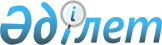 Қазақстан Республикасы ішкі істер органдарының жедел басқару орталықтары мен кезекші бөлімдерінің қызметін ұйымдастыру қағидаларын бекіту туралыҚазақстан Республикасы Ішкі істер министрінің 2014 жылғы 17 шілдедегі № 439 бұйрығы. Қазақстан Республикасының Әділет министрлігінде 2014 жылы 22 тамызда № 9697 тіркелді.
      "Ішкі істер органдары туралы" Қазақстан Республикасының 2014 жылғы 23 сәуірдегі Заңының 11-бабының 25) тармақшасына сәйкес БҰЙЫРАМЫН:
      1. Қоса беріліп отырған Қазақстан Республикасы ішкі істер органдарының жедел басқару орталықтары мен кезекші бөлімдерінің қызметін ұйымдастыру қағидалары бекітілсін.
      2. Қазақстан Республикасы Жедел жоспарлау департаменті (Қ.Б. Мұхитов) осы бұйрықты Қазақстан Республикасы Әділет министрлігінде мемлекеттік тіркеуді қамтамасыз етсін.
      3. Осы бұйрықтың орындалуын бақылау Қазақстан Республикасы Ішкі істер министрінің бірінші орынбасары полиция генерал-майоры M.F. Демеуовке және Қазақстан Республикасы Ішкі істер министрлігі Жедел жоспарлау департаментінің бастығы полиция полковнигі Қ.Б. Мұхитовқа жүктелсін.
      4. Осы бұйрық Қазақстан Республикасы Әділет министрлігінде мемлекеттік тіркелген күнінен бастап қолданысқа енгізіледі. Қазақстан Республикасы ішкі істер органдарының Жедел басқару орталықтары мен кезекші бөлімдерінің қызметін ұйымдастыру қағидалары
      Ескерту. Қағида жаңа редакцияда – ҚР Ішкі істер министрінің 27.06.2019 № 589 (алғашқы ресми жарияланған күнінен кейін күнтізбелік он күн өткен соң қолданысқа енгізіледі) бұйрығымен. 1-тарау. Жалпы ережелер
      1. Осы Қазақстан Республикасы ішкі істер органдарының Жедел басқару орталықтары мен кезекші бөлімдерінің қызметін ұйымдастыру қағидалары (бұдан әрі – Қағидалар) "Қазақстан Республикасының Ішкі істер органдары туралы" Қазақстан Республикасының 2014 жылғы 23 сәуірдегі Заңы 11-бабының 25) тармақшасына сәйкес әзірленген және Қазақстан Республикасы ішкі істер органдарының Жедел басқару орталықтары мен кезекші бөлімдерінің қызметі тәртібін айқындайды.
      2. Ішкі істер органдарының (бұдан әрі – ІІО) Жедел басқару орталықтары (бұдан әрі – ЖБО) мен кезекші бөлімдерінің (бұдан әрі – Кб) қызметі полицияның күштері мен құралдарын барынша шоғырландыру және олардың іс-әрекеттерін үйлестіру арқылы криминогендік жағдайдың өзгеруіне жедел ден қоюға негізделеді.
      Өз қызметін жүзеге асыру мақсатында ІІМ ЖБО мен Кб инновациялық, озық компьютерлік технологияларды, радиобайланыс және телекоммуникация құралдарын пайдаланады. 
      3. Полицияның кезекші жасақшаларының күштері мен құралдарын жедел басқару, қылмыстарға, оқиғаларға, жаппай тәртіпсіздіктерге, табиғи зілзалаға және жедел жағдайдың басқа да күрделенуіне жедел ден қою бойынша қызметтер мен бөліністердің іс-әрекеттерін үйлестіруге, дағдарыстық жағдайлар туындаған кезде басқарушылық шешімдерді әзірлеуге және іске асыруға қажетті жедел ақпаратты қабылдауды, өңдеуді және есепке алуды автоматтандыру үшін ЖБО-ның аппараттық-бағдарламалық кешені (бұдан әрі – АБК) пайдаланылады. 
      ЖБО-ның АБК – бұл полицияның күштері мен құралдарын жедел басқаруға, нәтижелерін ұсынуға және қалалардағы (облыстардағы) және республика бойынша қалыптасқан жедел жағдайды бақылауды жүзеге асыруға, келіп түсетін мәліметтерді тиімді жинауға және талдауға, басқарушылық шешімдерді қабылдауда ақпараттық қолдау көрсетуге арналған техникалық жүйелерге біріктірілген, техникалық құралдармен және мамандандырылған бағдарламалық қамтамасыз етумен жарақталған мамандар мен басшылар топтарының дербес және ұжымдық жұмысына арналған арнайы ұйымдастырылған жұмыс орындарының кешені.
      4. ЖБО АБК көмегімен орындалатын технологиялық процестер:
      1) азаматтар мен ұйымдардан келіп түсетін хабарламаларды қабылдауды, тіркеуді және өңдеуді (оның ішінде өтініш иесін телефон станциялары базасының мәліметтері бойынша сәйкестендіру, өтініш иесі телефонының тіркелген жерін анықтау, оқиға орнын географиялық ақпараттық жүйе (бұдан әрі – ГАЖ) картасы бойынша анықтау;
      2) Қазақстан Республикасы Ішкі істер министрлігі (бұдан әрі – ІІМ) Штаб департаменті (бұдан әрі – Штаб) ЖБО мен облыстардың, республикалық маңызы бар қалалардың, елорданың және Көліктегі Полиция департаменттері (бұдан әрі – ПД) арасындағы ақпаратты құруды, жіберуді және өңдеуді;
      3) электрондық бекеттік ведомость жүргізуді;
      4) полицияның кешенді күштері жасағын оқиға орнына жіберуді және келуін бақылауды;
      5) полицияның кешенді күштерінің (бұдан әрі – ПКК) патрульдеу бағыттарында қызмет өткеруін ГАЖ картасы бойынша бақылауды;
      6) оқиғаны пысықтау туралы анықтамаларды беруді;
      7) ЖБО-да пайдаланылатын Біріктірілген деректер банкінің (бұдан әрі – БДБ) клиенттік орны арқылы ақпарат беруді;
      8) есептік ақпарат алуды қамтиды.
      5. ЖБО мен ІІО кезекші бөлімдерінде іс жүргізу кеңсе арқылы белгіленген тәртіппен жүргізіледі.
      6. Облыстардың және Көліктегі ПД ЖБО қызметтік үй-жайларының және кезекші бөлімдерінің үлгі тізбесі, қалалық, аудандық, желілік ішкі істер органдары (бұдан әрі – ҚАЖІІО) кезекші бөлімдерінің қызметтік үй-жайларының үлгі тізбесі, ҚАЖІІО кезекші бөлімінің үлгі сызбасы осы Қағидаларға 1, 2-қосымшада көрсетілген. 
      7. ІІМ Штаб ЖБО жедел ақпаратты жинау және өңдеу бойынша ішкі істер органдарын бірыңғай жедел басқару жүйесінің үйлестірушісі болып табылады. 
      8. ЖБО және ІІО кезекші бөлімдерінің қызметі қызметкерлердің лауазымдық міндеттерін нақты ара-жігін ажырату негізінде жүзеге асырылады. 
      9. Кезекші бөлім жұмысының негізгі қағидаттары ұдайы жауынгерлік әзірлік, қызмет көрсетілетін аумақта жедел жағдайды білу, заңдылықты, құпиялылық режимін сақтау, қызметтік құпияны, нормативтік құқықтық актілердің талаптарын орындау, азаматтармен сыпайы және әдепті ұстау болып табылады. 2-тарау. Ішкі істер органдары Жедел басқару орталықтары мен кезекші бөлімдерінің қызметін ұйымдастыру тәртібі
      10. ЖБО мен ІІО кезекші бөлімінің жұмысын олардың бастығы немесе қойылған міндеттердің орындалуына жауап беретін оны алмастыратын адам ұйымдастырады және:
      1) кезекшілікке түсетін кезекші ауысымның қызметті өткеруге әзірлігін және оған жүктелген міндеттерді тиімді орындауын қамтамасыз етеді;
      2) ЖБО және Кб жұмысын жетілдіру ЖБО және Кб қызметкерлері қызметтік жұмысында жол беретін кемшіліктер мен заң бұзушылықтар туындау себептері мен жағдайын анықтау және жою мақсатында оның жай-күйін талдайды;
      3) ЖБО және Кб қызметкерлерін дұрыс іріктеуді, орналастыруды және оқытуды жүзеге асырады, оларды тағайындау, лауазым бойынша ауыстыру және босату, жазалау және көтермелеу, кезекті (кезектен тыс) арнайы атақ беру туралы ұсыныстарды белгіленген тәртіпте енгізеді;
      4) кезекшілікке түсетін жасаққа тәулік сайын нұсқама өткізуді қамтамасыз етеді және ауыстыратын кезекші ауысым жұмысының қорытындысын шағырады;
      5) ЖБО және Кб, бағынысты полиция органдарының жұмысын, оның ішінде олардың кезекші тәулікте қылмысты ашуын ұйымдастыруды бақылайды;
      6) ЖБО және Кб қызметкерлерінің орындауға келіп түскен аумақтық және жоғары тұрған полиция органы бастығының өкімдері мен нұсқауларын дұрыс және уақтылы орындалуын бақылайды; 
      7) жедел жағдай күрделенген, ауыр және аса ауыр қылмыстық құқық бұзушылықтар жасалған кезде, сондай-ақ ірі қоғамдық-саяси және өзге іс-шаралар өткізу кезінде ішкі істер органдарының мемлекеттік және жергілікті атқарушы органдармен өзара іс-қимыл жасасуы жұмысын ұйымдастыруды қамтамасыз етеді;
      8) бағынысты полиция органдары ЖБО-дан және Кб-дан келіп түсетін жедел ақпараттың толықтығын және шынайылығын тексеруді жүзеге асырады;
      9) техникалық қызмет бөліністерімен бірлесіп ЖБО және Кб қызметкерлерін, сондай-ақ өзге де қызмет қызметкерлерін ЖБО АЖО шығарылған жұмыс орындарында жұмыс дағдыларына оқытуды ұйымдастырады;
      10) материалдық-техникалық құралдарды, артехқару-жарақ мүлкін, қызметтік құжаттаманы (оның ішінде электронды түрдегі), автокөлікті және байланыс құралдарын дұрыс және мақсатты пайдалануды, сондай-ақ сақталуын бақылайды, оларды пайдалану мерзімі өткен жағдайда уақтылы ауыстыруды ұйымдастырады;
      11) ЖБО және Кб қызметкерлерінің құпия құжаттармен жұмыс істеу кезінде белгіленген құпиялылық режим талаптарын сақтауын қамтамасыз етеді;
      12) ЖБО және Кб құрылымы мен штаттары өзгергені туралы басшылыққа ұсыныстар енгізеді;
      13) ЖБО және Кб қызметкерлерінің заңдылықты сақтауын, жеке құрамның қызметтік даярлығын ұйымдастыруды қамтамасыз етеді.
      11. ЖБО-ның, ІІО кезекші бөлімінің бастығы ауысқан кезде ІІО бастығы не оны алмастыратын адам бұйрықпен белгіленген нысандағы актіні құрастыра отырып, қызметтік құжаттама мен мүлікті қабылдап-тапсыруға қатысу үшін құрамында кемінде 3 адам болатын комиссияны тағайындайды.
      12. Жедел кезекші немесе оны алмастыратын адам кезекші ауысымның аға қызметкері болып табылады. 
      13. Ішкі істер органы бойынша тәуліктік нарядқа кезекші ауысымнан басқа кезекші жедел тергеу тобы (бұдан әрі – КЖТТ) қосылады. ПД бастығының немесе оны алмастыратын адамның шешімі бойынша тәуліктік наряд қосымша күштермен және құралдармен күшейтілуі мүмкін.
      ҚАЖІІО-да ЖБО-ның шығарылған жұмыс орны болған кезде кезекші ауысымның құрамына бейнебақылаудың инспектор-кезекшісі, күштер мен құралдарды басқару тобының инспекторы қосымша тағайындалады.
      14. Кезекшілікке түсетін ауысым кезекшілікке ол басталғанға дейін 1 сағат (сағат 08-00-де) бұрын келеді. Кезекшілік уақытында қызметкерлерге тамақтану және қысқа мерзімді демалыс үшін әрқайсысына жалпы ұзақтығы: үш ауысымдық кезекшілікте – 6 сағат, төрт ауысымдық кезекшілікте – 4 сағат кезек-кезек үзіліс беріледі.
      Кезекшілік аяқталғаннан кейін ЖБО және ІІО кезекші бөлімінің штаттық қызметкерлеріне тиісінше 48 немесе 72 сағат, тәуліктік кезекшілікке жұмылдырылған басқа қызметкерлерге – 24 сағат демалыс беріледі. 
      Сондай-ақ қажет болған жағдайда ЖБО қызметкерлері 12 сағаттық (күндіз/түнде 48 сағат) жұмыс режиміне ауыстырылуы мүмкін.
      Тамақтануға және демалуға арналған үзіліс уақытын ЖБО, кезекші ауысым бастығы не оны алмастыратын адам жеке кесте бойынша белгілейді. 
      ЖБО және Кб қызметкерлері демалыс кезеңінде 24 сағат өткеннен кейін (4 ауысымдық жұмыс режимі кезінде) қызметтік қажеттілік кезінде мерзімі 8 сағаттан артық емес өзге қызметтік міндеттерді орындауға (қоғамдық тәртіпті сақтау және т.б.) тартылуы мүмкін.
      15. Ауысу уақытында кезекшілікті тапсыратын ЖБО-ның, ІІО кезекші бөлімінің жедел кезекшісі не оны ауыстыратын адам кезекшілікке түсетін ауысымды қызмет көрсететін аумақтағы жедел жағдаймен, ауыр қылмыстарды ашу және ІІО басшылығының бақылауында тұрған төтенше оқиғалардың салдарын жою бойынша өткізілген іс-шаралар, арнайы жедел жоспарлардың енгізілгені және ол бойынша іс-әрекет нәтижелері, тұрақты бақылауды орнатуды қажет ететін алдағы уақыттағы іс-шаралар туралы таныстырады.
      16. ЖБО, ІІО кезекші бөлімінің кезекшілікке түсетін кезекші ауысымы лауазымдық нұсқаулықтарды бөлуге сәйкес ауыстыратын қызметкерлерден:
      1) тізімдеме бойынша қызметтік құжаттаманы, оның ішінде құпия құжаттаманы, хабарландыру сигналдары бар пакеттерді және өзге де нормативтік актілерді;
      2) тізімдемеге сәйкес қаруды, оқ-дәрілерді, арнайы құралдарды, ұйымдастырушылық техниканы, байланыс, қорғау құралдарын және басқа да мүлікті қабылдайды, ол туралы қабылдаған қызметкер осы Қағидаларға 3-қосымшаға сәйкес Кезекшілікті қабылдау және тапсыру туралы баянаттар кітабында (бұдан әрі – Баянаттар кітабы) жазба жасайды. 
      Қару мен техникалық құралдардың ақаусыз болуына және жасақталуына ерекше назар аудара отырып, олардың данасы және нөмірлері бойынша тексеріледі. 
      17. Кезекшілікке түсетін кезекші ауысымның жедел кезекшісі анықталған барлық кемшіліктер туралы Баянаттар кітабында жазба жасайды және ауыстыратын кезекші ауысыммен бірлесіп, оларды жою бойынша шаралар қабылдайды.
      18. Кезекшілікті қабылдағаны және тапсырғаны туралы кезекшілікке түсетін және ауыстыратын кезекші ауысымдардың жедел кезекшілері ЖБО, ІІО кезекші бөлімінің бастығына немесе оны алмастыратын адамға жеке баяндайды.
      19. Жедел кезекші белгілі бір іс-әрекеттер орындайтын ЖБО-ға, ІІО кезекші бөліміне келіп түсетін қызметтік сипаттағы барлық ақпарат осы Қағидаларға 4-қосымшаға сәйкес нысан бойынша Жедел кезекшінің жазбаларына арналған дәптерге (бұдан әрі – Жазбаларға арналған дәптер) енгізіледі. 
      Осы дәптерден тыс қызметтік сипаттағы жазбалар жазуға тыйым салынады.
      20. Кезекші ауысымның жеке құрамы қызметін күнделікті (маусым бойынша) нысанда, мереке күндері – осындай жағдайлар үшін белгіленген киім нысанында өткереді және оларда өздерімен бірге қызметтік куәлік, сондай-ақ лауазымы, тегі, аты, әкесінің аты көрсетілген, суреті бар төс бейджі болады. Аға және орта басшы құрам адамдарында қосымша жеке нөмірі бар жетон болады. 
      21. ЖБО кезекші бөлімінің, кезекші бөлімдердің және КЖТТ қызметкерлері жарақталған екі магазині бар тапанша қабы бар қарумен, ал жедел жағдай күрделенген кезде полиция органы басшылығының жазбаша нұсқауы бойынша – автоматтармен, басқа қару-жарақпен, арнайы құралдармен, сондай-ақ жеке қорғаныс және белсенді қорғаныс құралдарымен қаруланады. 
      22. Кезекші ауысымның жеке құрамы, КЖТТ оқиға орнынан шығуды қажет ететін жағдайларды қоспағанда, ұдайы жұмыс орнында болуы тиіс. 
      23. Кезекші ауысымның жеке құрамы, КЖТТ оқиға орнынан шығуды қажет ететін жағдайларды қоспағанда, ұдайы жұмыс орнында болуы тиіс.
      ЖБО-дан, кезекші бөлімнен кетіп қалған кезде жедел кезекші немесе оны алмастыратын адам неғұрлым дайындалған қызметкердің біреуін ауысымның жетекшісі етіп тағайындайды. Мына жағдайлардан басқа ЖБО-да, кезекші бөлімде кезекші ауысымның бір қызметкерін қалдыруға жол берілмейді:
      1) кезекшілікті қабылдау-тапсыру туралы бастыққа баяндау;
      2) тікелей басшының жедел жағдайдың жай-күйі туралы баяндау үшін шақыруы.
      24. Жедел кезекші болмаған уақытта құпия құжаттар сақталатын үй-жай оның жеке нөмірлік мөрімен мөрленеді және ашқаны туралы комиссиялық акт толтыра отырып, тек шұғыл жағдайларда ғана ашылады. 
      Құпия құжаттарды қару сақталатын бөлмеде немесе жабдықталмаған басқа да бөлмеде сақтауға жол берілмейді.
      25. ЖБО-ға, ІІО кезекші бөліміне қайтып оралғаннан кейін жедел кезекші немесе оны алмастыратын адам ауысымның аға қызметкерінен ол болмаған уақыттағы жедел жағдайдың өзгеруі, басшылықтан келіп түскен нұсқаулар және оларды орындау бойынша қабылданған шаралар туралы баяндамасын қабылдайды. 
      26. ЖБО, ІІО кезекші бөлімі қызметкерлеріне, сондай-ақ ІІО-ның басқа да қызметкерлеріне ЖБО-ның, кезекші бөлімнің автокөлігін және басқа да мүлікті тікелей мақсаттан тыс пайдалануға, байланыс құралдары арқылы қызметтік міндеттерін орындаумен байланысты емес сөйлесулер жүзеге асыруға жол берілмейді.
      27. ІІО басшылығы келгеннен кейін жедел кезекші немесе оны алмастыратын адам белгіленген тәртіппен жедел жағдай туралы баяндайды. 
      28. Жедел кезекші немесе оны алмастыратын адам жоғары тұрған ішкі істер органдарының, әкімдіктердің, прокуратура органдарының басшыларына, сондай-ақ тексерушілерге өзін таныстырып, олардың келгені туралы ІІО бастығына немесе оны алмастыратын адамға баяндайды және ІІО-ның әкімшілік ғимараты бойынша олармен ілесіп жүреді.
      29. Жоғары тұрған полиция органдарының қызметкерлері, прокуратура жұмыскерлері тексеріс жүргізген кезде жедел кезекші немесе оны алмастыратын адам олардың талап етуінің ұйғарымы немесе ережесі бойынша қажетті қызметтік құжаттаманы ұсынады, тексеріспен байланысты басқа да тапсырмаларды орындауды қамтамасыз етеді.
      Жедел кезекшіні немесе оны алмастыратын адамды кезекшілікті өткеруден ІІО-ның бастығы, не болмаса оларды алмастыратын адам шеттете алады. Кезекші ауысымның басқа қызметкерлерін кейіннен ІІО бастығына баяндай отырып, ЖБО-ның, ІІО кезекші бөлімінің бастығы шетте алады. 
      30. ЖБО, ІІО кезекші бөлімі кезекші ауысымының жұмысы лауазымдық нұсқаулыққа сәйкес мынадай өлшемшарттар:
      1) заңдылық пен құпиялылық режимін сақтау;
      2) жедел жағдайды, өзінің құқықтары мен міндеттерін, ЖБО және кезекші бөлімдерінің қызметін регламенттейтін нормативтік актілерді білу;
      3) ПКК және КЖТТ-ны жедел және сауатты басқару, қылмыстық құқық бұзушылықтарды "ізін суытпай" ашу, жедел жағдай күрделенген және дағдарыстық жағдайлар кезінде қоғамдық тәртіпті сақтауда оларды үйлестіру; 
      4) іздестіру және анықтамалық ақпаратты қабылдау, өңдеу және беру сапасы (өңделген сұрау салулар саны);
      5) қылмыстар мен оқиғалар туралы келіп түскен хабарламалар мен өтініштерге уақтылы ден қою, азаматтардың қайта өтініш білдіруінің болмауы;
      6) келіп түсетін жедел ақпаратты өңдеу сапасы мен уақтылығы, оларды жоғары тұрған инстанцияларға уақтылы беру;
      7) техникалық құралдарды кәсіби тұрғыдан ұстай білу және ЖБО-ға және кезекші бөлімге жүктелген міндеттерді шешуде оларды тиімді пайдалану;
      8) қылмыстық құқық бұзушылықтарды ашуда және әкімшілік құқық бұзушылықтарды анықтауда сыртқы бейнебақылау камераларын қолдану тиімділігі;
      9) өтініштер мен хабарламаларды қабылдау кезінде дөрекілік таныту туралы азаматтар шағымдарының болмауы.
      Телефон бойынша ішкі істер органдары қызметкерлеріне шағым келіп түскен кезде жедел кезекші (ауысымның аға қызметкері) өтініш иесіне ІІМ Өзіндік қауіпсіздік департаментінің Бірыңғай сенім телефонының нөмірін (14-02), тиісті бөлініс басшысының қызметтік телефонының нөмірін. Қабылдау күндері мен уақытын айтады, сондай-ақ жазба өтініш жолдау тәртібін түсіндіреді.
      10) азаматтардың өтініштері мен хабарламаларын өңдеу сапасы мен жеделдігі;
      11) GPS жүйелерін пайдалану тиімділігі, жасақшалардың патрульдеу бағытынан жалтарудың анықталған фактілерінің саны, жасақшаларды, күштер мен құралдарды орналастырудың электрондық картасына түсірудің уақтылығы;
      12) қызметтік құжаттаманың, қарудың, оқ-дәрілердің, арнайы құралдардың, қорғаныс және байланыс құралдарының, компьютерлік және ұйымдастырушылық техниканың сақталуын қамтамасыз ету;
      13) киім нысанын сақтау, қызметтік үй-жайлардың санитарлық жай-күйі, ЖБО-ға және Кб-ге бекітілген автокөліктің және басқа да мүліктің техникалық жай-күйі бойынша бағаланады.
      31. ЖБО-ның, ІІО кезекші бөлімінің жұмыс нәтижелері ІІО бастығының немесе оны алмастыратын адамның жанындағы жедел кеңестерде тоқсан сайын қаралады.
      ЖБО және ІІО кезекші бөлімдері қызметінің нәтижелері туралы мәлімет жоғары тұрған ішкі істер органына тоқсан сайын осы Қағидаларға 5-қосымшаға сәйкес ұсынылады. 3-тарау. Жедел жағдай туралы ақпаратты жинау, өңдеу және ІІО басшылығына баяндау тәртібі
      32. ЖБО-ның, ІІО кезекші бөлімінің жедел кезекшісі (аға инспекторы) қызмет көрсететін аумақтағы жедел жағдай туралы мәліметтерді үздіксіз жинайды, өңдейді және олардың негізінде тәулік сайынғы жедел ақпарды дайындайды.
      33. ЖБО-ның, ІІО кезекші бөлімінің жедел кезекшісі (аға инспекторы) жедел жағдай туралы мынадай мәліметтерді:
      1) жасалған қылмыстар, құқық бұзушылықтар мен басқа да оқиғалар, іздестірудегі қылмыскерлер, шартты түрде сотталғандар, шартты түрде босатылғандар, хабар-ошарсыз жоғалғандар, жоғалған мүлік туралы;
      2) қоғамдық тәртіпті сақтауға және жол қауіпсіздігін қамтамасыз етуге қатысатын ПКК күштері мен құралдары туралы; 
      4) уақытша ұстау изоляторларында (бұдан әрі – УҰИ), белгілі бір тұрғылықты жері, құжаттары жоқ адамдарға арналған қабылдау-тарату орындарында, әкімшілік қамауға алынған адамдарды ұстауға арналған арнайы қабылдау орындарында ұсталатын адамдардың саны мен санаттары туралы;
      5) Қазақстан Республикасының өкілдік билік депутаттарын сайлауға дайындалу және өткізу күндері үгіт пункттерінің, сайлау учаскелерінің орналасқан жерлері мен осыған байланысты өткізілетін іс-шаралар туралы; 
      6) өткізілетін немесе алдағы уақытта болатын қоғамдық-саяси және өзге де бұқаралық іс-шаралар, ірі сот процестері, діни рәсімдер мен жедел жағдайға ықпал етуі мүмкін басқа да факторлар туралы білуі тиіс. 
      34. Жедел ақпараттың үлгі тізбесінде көрсетілген қылмыстың жасалғаны немесе төтенше жағдай туралы жедел кезекші (аға инспектор) полиция органының бастығына дереу баяндайды, жазбаша хабарлама дайындап, оны орган бастығына немесе оны алмастыратын адамға қол қоюға ұсынады және белгіленген тәртіппен инстанцияларға жібереді (береді). 
      35. Жедел кезекші (аға инспектор) жеделхаттар, телефонограммалар, факсимильдік хабарламалар келіп түскен (жөнелтілген) кезде:
      1) келіп түскен (жөнелтілген) жеделхаттарды, телефонограммаларды, факсимильдік хабарламаларды осы Қағидаларға 6, 7, 8, 9-қосымшаларда келтірілген Кіріс және шығыс факсимильдік хабарламаларды, жеделхаттарды, телефонограммаларды және хат-хабарларды есепке алу журналдарында тіркейді;
      2) жасалған қылмыс (оқиға) туралы жеделхаттарды, телефонограммаларды, факсимильдік хабарламаларды орган бастығына және оның орынбасарларына дереу баяндайды және алынған нұсқауларды орындауды ұйымдастырады.
      Басшылық болмаған жағдайда, құжаттың мазмұнына қарай, тиісті қызметтердің басшыларын тез арада таныстыруға шаралар қабылдайды;
      3) орган бастығына немесе оны алмастыратын адамға келіп түскен криминалдық сипаты жоқ жеделхаттарды, телефонограммаларды, факсимильдік хабарламаларды баяндайды, одан кейін Кіріс және шығыс жеделхаттарды, телефонограммаларды, факсимильдік хабарламаларды есепке алу журналдарына қол қойғызып, ІІО кеңсесіне орындаушыға тапсыру үшін береді. 
      36. Криминалдық сипаттағы бағдарлар осы Қағидаларға 11-қосымшаға сәйкес Бағдарларды есепке алу журналына тіркеліп, ЖБО-да, органның кезекші бөлімінде сақталады, пошта бойынша қағаз тасымалдағышта келіп түскендер жинақ-папкаларға тігіледі, олардың күші жойылған соң алынады және белгіленген тәртіппен номенклатуралық іске тігіледі. 
      Іздестіру іс-шаралары аяқталғаны туралы криминалдық полиция қызметкерлері күн сайын кезекші бөлімді және тиісті бағдар берілген барлық адресаттарды (қызметтерді) ақпараттандырады. 
      37. Кезекші бөлімнің байланыс арналары арқылы беру үшін жеделхаттарды, телефонограммаларды, факсимильдік хабарламаларды алған кезде ЖБО-ның, ІІО кезекші бөлімінің жедел кезекшісі (аға инспекторы) оларды шығыс жеделхаттарды, телефонограммаларды, факсимильдік хабарламаларды есепке алу журналдарында тіркейді және тез арада беруді ұйымдастырады. 
      Түпнұсқаға оның жіберілгенін және адресаттардың алғанын растайтын жазба жасалады.
      38. ЖБО-ға, ІІО-ның кезекші бөліміне жұмыстан тыс уақытта (түнгі уақытта) хат-хабарлар жеткізілген кезде жедел кезекші оны қабылдайды, Кіріс жеделхаттарды, телефонограммаларды, факсимильдік хабарламаларды есепке алу журналдарына тіркейді, орама мен (сургучтағы немесе қағаз жапсырмадағы) мөр бедерлерінің тұтастығын тексереді, мөр немесе мөртаңба қойып, тапсыру тізілімінде (тарату кітабы немесе қолхат) оны алғаны туралы қол қояды, содан кейін көрсетілген журналға қол қойып, кеңсеге береді. 
      39. Құпия, аса құпия пакеттің бүлінгені анықталған кезде жедел кезекші (аға инспектор) пакетті жеткізген адамның қатысуымен акт жасайды, бұл туралы тізілімде (тарату кітабында немесе қолхатта) тиісті жазба жасалады. Акттің бір данасы пакетті женткізген адамға беріледі.
      Пакеттің бүлінгені оған салынған құжаттың мазмұнымен танысуға мүмкіндік беретін жағдайларда, жедел кезекші (аға инспектор) бұл туралы орган бастығына немесе оны алмастыратын адамға тез арада хабарлайды. 4-тарау. ПКК жасақшаларын дайындау және оларды жедел басқару тәртібі
      40. ПКК-ға жасақшаға түсетін қызметкерлер келгеннен кейін ЖБО және кезекші бөлімнің жедел кезекшісі (аға инспекторы):
      1) ПКК-ның патрульдік-бекеттік жасақшаларын орналастыру кітабындағы жазбаларға сәйкес жеке құрамның бар-жоғын тексереді; 
      2) жеке құрамды жасалған қылмыстар, іздестірудегі адамдар мен ұрланған мүліктің белгілері туралы бағдарлармен таныстырады.
      41. Полиция органы бастығының немесе оны алмастыратын адамның нұсқауларын, бұйрықтар мен нұсқаулықтардың талаптарын басшылыққа ала отырып, жедел кезекші кезекші тәулік бойы ПКК жасақшаларының қызмет өткеруін бақылауды қамтамасыз етеді. 
      42. ПКК жасақшалары қызмет өткерген кезеңде жедел кезекші (аға инспектор): 
      1) олармен байланыста болады, рация немесе мобильді байланыс арқылы тұрақты бақылауды жүзеге асырады;
      2) бекеттер мен патрульдеу бағыттарындағы жедел жағдай туралы баяндауларды қабылдайды; 
      3) жасалған қылмыстар, ұрланған заттар, іздестірудегі қылмыскерлер, олардың белгілері мен ықтимал қозғалыс бағыттары туралы оларға уақтылы бағдарлар береді;
      4) тапсырмаларды нақтылап, полиция органы бастығының нұсқауы бойынша, ал ол болмаған жағдайда өздігінен қалыптасқан жедел жағдайды ескере отырып, ПКК жасақшаларының орнын ауыстыруды жүргізеді. 
      43. ПКК жасақшалары қызмет өткеруін аяқтаған соң жедел кезекші (аға инспектор) ПКК жасақшаларының аға қызметкерлерінен қойылған міндеттерді орындағаны туралы баянат қабылдайды және орган бастығына немесе оны алмастыратын адамға баяндайды.
      44. Жасақша қызметі аяқталғаннан кейін кезекші бөлімге келмеген немесе келген, бірақ табельдік қаруы мен арнайы құралдарды тапсырмаған жағдайда жедел кезекші бұл туралы тез арада орган бастығына немесе оны алмастыратын адамға баяндайды және алынған нұсқауларға сәйкес әрекет етеді. 
      45. Орган басшылығы болмаған жағдайда, болған жағдайдың себептерін анықтау және іздестіруді ұйымдастыру үшін қызмет көрсету ауданына рота (взвод, бөлімше) командирін жібереді, онымен ұдайы байланыста болады. Ауысатын жасақшалардың жеке құрамынан құрылған резервтен басқа қызметкерлерді жібереді. 
      Оқиға, қабылданған шаралар мен нәтижелері туралы жедел кезекші полиция органы басшылығына баяндайды. 5-тарау. Жедел кезекшінің жедел-қызметтік (арнайы) қолданыстағы құжаттармен жұмыс істеу тәртібі
      46. Ішкі істер органдары күштері мен құралдарының дағдарыстық жағдай туындаған кезде міндеттерді орындауға даярлығын жетілдіру мақсатында арнайы жедел жоспарлар әзірленеді.
      47. Әзірленгеннен кейін арнайы жедел жоспарлар олардың құпиялылық белгісін ескере отырып ЖБО және Кб жедел кезекшісінің сейфінде сақталады. 
      Қызметтік, оның ішінде құпия құжаттаманы, арнайы жедел жоспарларды, құлақтандыру сигналдары бар пакеттерді ж"не өзге нормативтік-құқықтық актілерді сақтауға арналған сейф мемлекеттік құпияларды қорғау бөліністерінде ескерілуі тиіс, жедел кезекшінің (ауысымның аға қызметкерінің) мөрімен мөрленеді, жедел жағдай туындаған кезде эвакуациялауға арналған мөрлеу аспабы және ыдыстың (қаптар, тыстар, контейнерлер және т.с.с.) қажетті саны болуы тиіс.
      48. Құпия құжаттарды сақтауға арналған ЖБО-ның және Кб-нің үй-жайлары құпиялылық режимінің талаптарына жауап беруі тиіс. 
      Жедел кезекшінің залы құпиялылық режимі талаптарына сәйкес келмесе құпия құжаттаманы, оның ішінде арнайы жедел жоспарларды қару-жарақ бөлмесінде сақтауға рұқсат беріледі. Бұл мақсатта қару-жарақ бөлмесінде құпиялылық режимі талаптарына жауап беретін жеке металл шкаф (сейф) орнатылады.
      49. Арнайы жедел жоспарларды және жедел-қызметтік (жауынгерлік) қолданыстағы өзге де құжаттарды сақтау тәртібін тексерген кезде оларға қандай да бір белгі қоюға, түзетуге, ескерту және басқа да жазба жасауға жол берілмейді. 
      50. Анықталған кемшіліктер жоспарды тексеруді есепке алатын арнайы параққа енгізіледі және арнайы жоспарды әзірлеу үшін жауапты қызметтер басшыларының назарына жеткізіледі, олар ескертулерді жою бойынша шаралар қабылдайды. 
      51. Әзірлеуші қызметтер жедел жағдайдың жай-күйін, ұйымдастырушылық-штаттық және кадрлық өзгерістерді ескере отырып, жоспарларды уақтылы түзетеді, бұл туралы түзетулерді есепке алатын арнайы параққа тиісті белгілер қойылады. 
      52. Жоспарларды түзету тоқсанына кем дегенде бір рет, сондай-ақ:
      1) өзге талаптарды айқындайтын, төтенше жағдайлар кезіндегі іс-әрекеттер туралы нормативтік құқықтық актілер шығарылған;
      2) жедел жағдай күрт шиеленіскен;
      3) ішкі істер органын басқа бағынысқа берген;
      4) ішкі істер органының орналасқан орны, жылжу бағыттары, жиналу және басқару пункттері өзгерген; 
      5) кешенді инспекциялау, бақылап тексеру, командалық-штабтық және тактикалық оқу-жаттығулар кезінде, сондай-ақ осы жоспарларды бекіткен лауазымды адамдардың өкімі бойынша арнайы жедел жоспарларда кемшіліктер анықталған жағдайларда жүзеге асырылады.
      53. Ішкі істер органдарын және Ұлттық ұланның әскери бөлімдерін бейбіт уақыттағы жауынгерлік даярлықтың, жедел-қызметтік даярлықтың ең жоғары дәрежесіне жеткізу, сондай-ақ арнайы жедел жоспарларды енгізу үшін өкімдер, бұйрықтар, сигнал-карточкалар әзірленеді, олар сигналдары бар арнайы пакеттерге салынады.
      54. Пакеттерді ашу шартты сөз атауы мен сандық топтан тұратын тиісті сигналды алғаннан кейін жүргізіледі. 
      55. Сигналдары бар пакеттер: 
      1) арнайы жедел жоспарларды енгізу үшін тікелей ІІО-да әзірленген;
      2) нормативтік құқықтық актіге сәйкес жоғары тұрған органнан немесе басшылықтың оны енгізу жөніндегі нұсқауымен келіп түскен;
      3) ведомствоаралық бұйрықпен немесе жоғары тұрған нормативтік құқықтық актімен айқындалған өзара іс-қимыл жасасу тәртібінде басқа мемлекеттік органдардан, әкімдіктерден келіп түскен болып үш санатқа бөлінеді. 
      56. Регламенттейтін құжаты (нұсқаулық, өкім, бұйрық) жоқ, сигналдың мағынасын және оны енгізген жағдайда ішкі істер органдарының одан арғы іс-әрекеттерін ашатын сигналдары бар пакеттерді сақтауға қабылдауға тыйым салынады.
      57. Пакеттерді жедел кезекшілердің сейфтеріне сақтауға салуды құпия құжаттармен жұмыс істеуге тиісті рұқсаты бар үш қызметкерден тұратын комиссия жүргізеді.
      Бұл ретте комиссияның құрамына құпия іс жүргізу не болмаса құжаттарды сақтауға тапсыратын әзірлеуші қызметтің жұмыскері кірмейді, жедел кезекші - сақтауға қабылдаушы.
      Пакетті салу фактісі жөнінде комиссия акт жасайды, онда оның барлық деректемелері мен пакеттің өзінің тұтастығы көрсетіліп, сигналы бар пакеттің атауы жазылады.
      58. Арнайы жедел жоспарлар, хабарландыру сигналдары бар пакеттер, оларды қолдану жөніндегі нұсқаулықтар мен жедел-қызметтік (жауынгерлік) қолданыстағы өзге де құжаттар ішкі тізімдемеге енгізіледі.
      59. Ішкі істер органдарының жеке құрамын, оның ішінде жедел жағдай шиеленіскен кезде жинау үшін қызметкерлердің мекенжай деректері мен баяланыс телефондарын көрсетіп, "Қызмет бабында пайдалану үшін" белгісі бар жеке құрамды хабарландыру сызбалары әзірленеді. Жеке құрамды хабарландыру сызбаларын түзетуді қызметтер тоқсанына бір рет жүргізеді.
      60. Орган басшылығын хабарландыруды жедел кезекші жүзеге асырады, ал қызметтердің басшылары мен жеке құрамды хабарландыру "Рупор" хабарландыру жүйесі немесе телефон арқылы хабарландыру сызбасы бойынша жүзеге асырылады. 6-тарау. Жедел кезекшінің жедел жағдай шиеленіскен және дағдарыстық жағдай кезіндегі іс-әрекеттері тәртібі
      61. Жедел жағдай күрт шиеленіскен кезде жедел кезекші не оны алмастыратын адам:
      1) басшылықтың нұсқауы бойынша хабарландырудың техникалық құралдары және жеке құрамды хабарландыру сызбасы арқылы органдардың жеке құрамын "Жинау жарияланды" сигналы бойынша уақтылы хабарландырып жинайды;
      2) мүдделі құқық қорғау, арнайы органдарды және басқа да мемлекеттік органдарды хабарландырады.
      62. ЖБО-ға және Кб-ге жедел-қызметтік (жауынгерлік) даярлықтың ең жоғары дәрежесін не болмаса арнайы жедел жоспарларды енгізу туралы сигнал (бұйрық, өкім) келіп түскен кезде жедел кезекші:
      1) жедел кезекшінің жазбаларына арналған дәптерге сигналдың (бұйрықтың, өкімнің) шартты сөздік атауы мен оның сандық тобын, нақты алған уақытын, алған тәсілін (телефон арқылы, шифрлық жеделхат және т.б.), мемлекеттік органның атауын, ақпаратты берген адамның лауазымы мен тегін, сондай-ақ байланыс телефондарын жазып алады; 
      2) көрсетілген мекенжайға және телефонға қоңырау шалып, алынған сигнал мен оның (бұйрықтың, өкімнің) атауының дұрыстығын тексереді; 
      3) сигналды алғаны туралы орган басшылығына, сондай-ақ ЖБО, кезекші бөлімінің бастығына немесе оны алмастыратын адамға дереу баяндайды;
      4) көрсетілген сигналы бар пакеттің бар-жоғын, оның атауы мен сандық тобын салыстыра тексеріп, алынған деректермен толық сәйкес келген жағдайда пакетті ашып, пакетте баяндалған іс-шараларды орындауға кіріседі; 
      5) сигнал мен сандық тобы сәйкес келмеген не болмаса ЖБО-да, Кб-де келіп түскен сигналы бар тиісті пакеттер болмаған жағдайда бұл туралы тез арада ІІО басшылығына баяндайды, сондай-ақ сигналды жіберген мемлекеттік органға хабарлайды.
      63. Табиғи не болмаса техногендік сипаттағы төтенше жағдайлар (ірі өрттер, өндірістік авариялар, апаттар мен т.б.), сондай-ақ әлеуметтік не криминогендік сипаттағы төтенше жағдайлар (жаппай тәртіпсіздіктер, сотталғандардың, тергеу қамауындағылардың қамаудан қашуы, қаруы бар әскери қызметшілердің қызмет өткеру орындарын өз бетінше тастап кетуі және т.б.) туралы хабарлама алған кезде жедел кезекші:
      1) жедел кезекшінің жазбаларына арналған дәптерге нақты хабарламаны алған уақытын, оның мазмұнын, ақпаратты берген адамның тегін, лауазымын, байланыс телефондарын тіркейді, оны қайтып тексереді;
      2) хабарламаны алғаны туралы ЖБО, кезекші бөлімнің және органның бастығына немесе оны алмастыратын адамға дереу баяндайды;
      3) төтенше жағдайдың сипатына сәйкес келетін арнайы жедел жоспарды белгіленген тәртіппен енгізеді;
      4) Жедел штаб өрістетілгенге дейін бірінші кезектегі іс-шаралардың орындалуын бақылауды қамтамасыз етеді және арнайы жоспар бойынша нұсқаулыққа сәйкес әрекет етеді.  7-тарау. Нормативтік актілердің, қызметтік құжаттаманың, қару-жарақтың, оқ-дәрілердің, арнайы құралдардың, байланыс құралдарының және басқа да мүліктің сақталуын қамтамасыз ету тәртібі
      64. Қару-жарақ, арнайы құралдар, байланыс құралдары және басқа да мүлік ЖБО-ның, органның Кб-нің үй-жайларында олардың сақталуын қамтамасыз ететін жағдайларда сақталады.
      Қаруды, оқ-дәрілерді және арнайы құралдарды (арттехқару-жарақ мүлкін) сақтау үшін осы Қағидаларға 11-қосымшаға сәйкес техникалық паспорты бар арнайы қару сақтайтын бөлме (бұдан әрі – Қару сақтауға арналған бөлме) жабдықталады. 
      Қаруды сақтауға арналған бөлме жедел кезекшінің залымен (бөлмесімен) жапсарлас орналасады, оның есігі залдың (бөлменің) ішінен жабдықталып жедел кезекшінің ұдайы бақылауында болуы тиіс.
      Қаруды сақтауға арналған бөлменің жанында қаруды беретін және тазалайтын бөлме орналасады, оған кіретін есік жоспарлау шешімдеріне қарай, кезекші бөлімнің дәлізінен немесе вестибюльден шығатындай етіп қарастырылады. 
      Онда оқ қағатын үстелдер, жабылатын, майланған ветошь жинайтын метал жәшік, жақпа майы бар бачок, ашылатын кранмен жабдықталған өрт сөндіру құралдары, қарудың материалдық бөлігі жөніндегі плакаттар орнатылады.
      Қаруды сақтауға арналған бөлменің және қаруы бар шкафтардың кілттері жедел кезекшіде болуы тиіс. 
      Қаруды сақтауға арналған бөлме мен металл шкафтар кілттерінің қосалқы даналары органның бастығында немесе оларды алмастыратын адамда сақталады. Кілт жоғалған жағдайда құлып ауыстырылады. 
      Қаруды сақтауға арналған бөлме мен металл шкафтар жедел кезекшінің жеке мөрімен мөрленеді. 
      65. ЖБО-дағы, органның Кб-дегі негізгі заңнамалық және басқа да нормативтік құқықтық актілердің, қызметтік құжаттаманың үлгі тізбесі осы Қағидаларға 12-қосымшада көрсетілген. 
      ЖБО, органның Кб бастығының немесе оны алмастыратын адамның жазбаша рұқсатынсыз нормативтік құқықтық актілерді және басқа да қызметтік құжаттаманы біреуге беруге жол берілмейді.
      Нормативтік құқықтық актіні (қызметтік құжаттаманы) беру туралы жедел кезекшінің жазбаларға арналған дәптерінде нормативтік құқықтық актінің (қызметтік құжаттаманы) берген уақытын, атауын көрсетіп, жазба жасалып, оны алған адамнан қолхат алынады, ал қайтарғаннан - кейін құқықтық актінің (қызметтік құжаттаманы) қайтарған уақытын, атауын көрсетіп, жазба жасалып, жедел кезекшіден қолхат алынады.
      Нормативтік құқықтық акті (қызметтік құжаттама) алып қойылған (ескіні ауыстырылған) кезде белгіленген тәртіппен нормативтік құқықтық актінің және қызметтік құжаттаманың жаңа тізімдемесі толтырылады.
      66. Жедел кезекші:
      1) ЖБО-дағы, органның Кб-дегі нормативтік құқықтық актілердің, қызметтік құжаттаманың, қарудың, оқ-дәрілердің, арнайы құралдардың, байланыс құралдары мен басқа да мүліктің сақталуын қамтамасыз етеді;
      2) қызметтік куәлік болған кезде полиция қызметкерлеріне алмастыру-карточкасының орнына бекітілген қару мен оқ-дәрілерді, байланыс құралдары мен арнайы құралдарды Арттехқару-жарақ мүлкін беру және қабылдау кітабында (бұдан әрі – Беру кітабы) осы Қағидаларға 13-қосымша (бұдан әрі – беру кітабы) қолхат арқылы береді;
      3) полиция қызметкерлерінен қару, оқ-дәрілер мен арнайы құралдар қабылдаған кезде олардың нөмірлері мен санын салыстырып, ақаусыз болуын және жай-күйін тексереді, оларды сақтауға белгіленген шкафтар мен орындарға қояды, қызметкерлерге алмастыру-карточкаларды (қаруға) қайтарып, Беру кітабында қол қояды және оның тиісті бағандарын толтырады;
      Бұл ретте, органның Кб-ден қаруларды беру, қабылдау және тазалау бөлмесінде қару мен оқтарды беру (алу) және қабылдау (тапсыру) қызметкерлермен ведомстволық нормативтік актімен қарастырылған қауіпсіздік шараларды сақтау бойынша талаптарға қатаң сай жүргізіледі.
      4) полиция қызметкерлерінің қаруды, оқ-дәрілерді, байланыс құралдары мен арнайы құралдарды жоғалту, тапсыруды кешіктіру фактілері туралы жазбаша баянатпен ішкі істер органының бастығына дереу баяндайды;
      5) техникалық құралдардың, мүліктің және құрал-жабдықтың сынуын, ақаулы болуын, бөлшектенуін анықтаған кезде Техникалық құралдар мен құрал-жабдықтың ақауларын есепке алу журналында осы Қағидаларға 14-қосымшаға сәйкес жазбалар жасауға және бұл туралы ЖБО, органның Кб бастығына немесе оны алмастыратын адамға баяндайды. 
      Ақаулы (бөлшектенген) техникалық құралдар ақаусыз құралдардан бөлек сақталады.
      6) қолда ұстап жүретін радиостанциялардың жұмыс істеуін қамтамасыз ету мақсатында (техникалық мамандарды, кезекші көмекшесін тарта отырып) олардың аккумуляторлық блоктарын зарядтауды ұйымдастырады;
      7) қызметтік істер бойынша, сондай-ақ тамақтану және демалу үшін кеткен кезде ауысым бойынша басшыға, қаруды сақтауға арналған бөлменің жедел кезекшінің мөрімен мөрленген кілтін беріп, ал қайтып оралған кезде кілттерді қабылдайды және мөрлердің бүтіндігін тексереді.
      Кеткен (қайтып оралған), мөрленген қаруды сақтауға арналған бөлменің кілтін берген (қабылдаған) уақыты туралы жедел кезекшінің жазбаларына арналған дәптерде жазба жасайды.
      Мысалы: "Мен, полиция подполковнигі Ж.Р. Сабырғалиев, 2014 жылғы 20 ақпанда сағат 14-30-да № 11 мөрмен мөрленген, қару мен оқ-дәрілерді сақтауға арналған бөлме мен шкафтардың кілттерін полиция подполковнигі Қ.В. Жанұзақовқа тапсырдым. Тапсырды (қолы). Қабылдады (қолы)";
      "Мен, полиция подполковнигі Ж.Р. Сабырғалиев, 2014 жылғы 20 ақпанда сағат 15-30-да № 11 мөрмен мөрленген, қару мен оқ-дәрілерді сақтауға арналған бөлменің кілттерін полиция подполковнигі Қ.В. Жанұзақовтан қабылдадым. Қабылдады (қолы). Тапсырды (қолы)";
      8) осы Қағидалардың 71-тармағында көзделген жағдайларды қоспағанда, қару мен оқ-дәрілерді сақтауға арналған бөлменің немесе шкафтардың есіктеріндегі мөрдің бұзылғаны туралы ЖБО, органның Кб бастығына немесе оны алмастыратын адамға тез арада баяндап, оларда сақталатын мүліктің бар-жоғын тексеру үшін дереу комиссия тағайындайды. 
      Қаруды, оқ-дәрілерді және басқа да мүлікті Арттехқару-жарақ мүлкін беру және қабылдау кітаптарындағы тізімдемемен және жазбалармен салыстыра тексеріп, нәтижелері туралы ЖБО-ның, органның Кб бастығына немесе оны алмастыратын адамға баяндайды және оның нұсқауы бойынша әрекет етеді;
      9) тапсырушыларда (алушыларда) ішкі істер органы берген, қаруды сақтауға және алып жүруге рұқсаты, жеке басын куәландыратын құжаты, іссапар куәлігі (ұйғарымы) болған кезде ішкі істер органдарының, басқа да министрліктер мен ведомстволардың қызметкерлерінен қару мен оқ-дәрілерді уақытша сақтауға қабылдайды.
      67. "Ішкі істер органдарының азаматтық және қызметтік қару айналымы саласындағы бақылау жөніндегі бөлімшелерінің қызметін ұйымдастыру туралы нұсқаулықты бекіту туралы" Ішкі істер министрінің 2016 жылғы 29 наурыздағы № 313 бұйрығына (Нормативтік құқықтық актілерді мемлекеттік тіркеу тізілімінде № 13694 болып тіркелді, "Әділет" ақпараттық-құқықтық жүйесінде 2016 жылғы 31 мамырда жарияланды) сәйкес жедел кезекші немесе оны алмастыратын адам мынадай құжаттардың бірінің:
      1) қаруды, оқ-дәрілерді алып қою хаттамасының, ішкі істер органының қызметкері құрастырған, ұйымдардан, мекемелерден, кәсіпорындардан қаруды, оқ-дәрілерді алып қою актісінің;
      2) осы бұйымдарды ерікті түрде тапсырған немесе тауып алған адамның өтінішін қоса отырып, қаруды ерікті түрде тапсыру, тауып алу туралы ішкі істер органының қызметкері баянатының; 
      3) азаматтың қаруды, оқ-дәрілерді ерікті түрде тапсырғаны немесе тауып алғаны туралы арызының негізінде құқық бұзушылық қаруы немесе тікелей объектісі болып табылатын заттар мен құжаттарды уақытша сақтауға қабылдайды. 
      68. Қаруды, оқ-дәрілерді уақытша сақтауға қабылдаған кезде жедел кезекші (аға инспектор):
      1) оған берілген құжаттардағы қару мен оқ-дәрілердің саны, нөмірлері, шығарылған жылдары, сыртқы жағдайы туралы жазбалардың нақты жағдайға сәйкестігін тексереді. Алшақтық болған жағдайда қару-жарақ бұйымдарын тапсырып жатқан адамның қатысуымен акт жасайды;
      2) қабылданған қару мен оқ-дәрілерді қаруды сақтауға арналған бөлмеде жеке темір шкафқа орналастырады, құлыптайды және оны мөрлейді;
      3) Кезекшілікті қабылдау және тапсыру кітабында уақытша сақтауға қару мен оқ-дәрілерді қабылдағаны туралы көрсетеді (бұл жазбалар ішкі істер органының қызметкері уақытша сақтауға қабылданған қару-жарақ бұйымдарын алғанға дейін, алып қойылған, ерікті түрде тапсырылған, тауып алынған қару мен оқ-дәрілердің сақталуын қамтамасыз ету жөніндегі функциялар жүктелген қызметкер жасайды) 
      69. Уақытша сақтауға қабылданған қару мен оқ-дәрілер ЖБО-ның, органның Кб бастығының немесе оны алмастыратын адамның жазбаша нұсқауы бойынша қол қою арқылы көрсетілген қару-жарақ бұйымдарын сақтау функциялары жүктелген қызметкерге беріледі. 
      Осы қызметкер мөрлеген шкаф кезекшілікті қабылдау және тапсыру кезінде мөрдің бедері бойынша сақтауға қабылданады.
      70. Жедел кезекші (аға инспектор) болмаған кезде одан қаруды сақтауға арналған бөлменің және шкафтардың кілттерін қабылдаған кезекші ауысым қызметкері қаруды, оқ-дәрілерді, жеке қорғаныс құралдарын, байланыс құралдарын, арнайы құралдарды шұғыл беруді ұйымдастыру мақсатында органның үш қызметкерінен тұратын комиссияның қатысуымен қаруды сақтауға арналған бөлме мен шкафтарды ашады, көрсетілген құралдарды белгіленген тәртіппен береді.
      71. ЖБО-да, органның Кб-де байланыс құралдарының жай-күйі мен оларға техникалық қызмет көрсетуді ұдайы бақылауды техникалық қызмет қызметкерлері жүзеге асыруы тиіс, бұл туралы техникалық құралдар мен жабдықтардың ақауларын есепке алу кітабына жазба жасалады.  8-тарау. ЖБО-ның, ішкі істер органдары кезекші бөлімдерінің қызметін бақылауды жүзеге асыру тәртібі
      72. Жоғары тұрған ЖБО, ішкі істер органдары кезекші бөлімінің қызметкерлері орган басшылығы бекіткен жеке кесте бойынша бағынысты бөліністердің ЖБО және кезекші бөлімдерінің қызметін тексеруді жүзеге асырады.
      Тексеріс барысында мынадай мәселелер:
      1) кезекші ауысымның қызмет көрсететін аумақтағы жедел жағдайды білуі;
      2) нұсқауларды, өкімдерді және бағдарларды жеке құрамның назарына уақтылы жеткізілуі;
      3) қылмыстар мен оқиғалар туралы азаматтардың өтініштерін, хабарламаларын қабылдау, тіркеу, бірегей нөмірі бар хабарлама-талондарды беру тәртібі; 
      4) азаматтардың шағымдармен және өтініштермен өтініш білдіру тәртібін түсіндіретін стенділердің, ішкі істер органы, қызметтер басшыларының, учаскелік полиция инспекторларының азаматтарды қабылдау кестелерін бар-жоғы;
      5) қылмыстарды кезекші тәулікте ашу, бой тасалаған қылмыскерлерді іздестіру және ұстау бойынша шараларды қабылдау жеделдігі, ПКК жасақшаларының ден қоюы және КЖТТ-ның шығуы;
      6) арнайы жедел жоспарлардың бар-жоғы, олардың қойылатын талаптарға сәйкестігі, сақтау тәртібі және жедел жағдай күрделенген (ауыр қылмыс жасалған, арнайы жедел жоспарлар енгізілген) кезде қызметкерлердің өз іс-әрекеттерін білуі;
      7) қылмыстар мен оқиғалар туралы ақпаратты жоғары тұрған ішкі істер органдарына берудің белгіленген тәртібі мен мерзімдерінің сақталуы;
      8) қызметтік құжаттаманы жүргізу тәртібі, құпиялылық режимі мен өткізу режимін жүргізу тәртібі;
      9) кезекші бөлімнің, қаруды сақтауға арналған бөлменің, күзет-өрт сигнализациясының техникалық нығайтылу жай-күйі және олардың қойылған талаптарға сәйкестігі, демалуға және тамақтануға арналған жекелеген бөлменің бар-жоғы;
      10) байланыс құралдарының, қару-жарақтың, оқ-дәрілердің, арнайы құралдардың, жеке қорғаныс құралдарының, компьютерлік және ұйымдық техниканының, автокөліктің қамтамасыз етілуі;
      11) өрт кезінде адамдар мен мүлікті эвакуациялау сызбаларының, өртті сөндіру құралдарының және өрт қауіпсіздігі шаралары туралы нұсқаулықтың бар-жоғы зерделенуі тиіс.
      73. Ереже бұзудың анықталған барлық фактілері бойынша тексерісті жүзеге асырған қызметкер ол аяқталғаннан кейін осы Қағидаларға 17-қосымшаға сәйкес Ішкі істер органы тексерушілерінің ескертулер мен ұсыныстар кітабында жазба жасайды, бұл туралы белгіленген тәртіппен жазбаша баянатпен ІІО басшылығына баяндайды.
      74. ІІО ЖБО-ны материалдық-техникалық қамтамасыз етуді, ЖБО аппараттық-бағдарламалық кешенінің жабдықтарына және ІІО бөліністері кезекші бөлімдерінің шығарылған жұмыс орындарына техникалық қызмет көрсетуді, оны жаңғыртуды және дамытуды облыстың ПД Техникалық қызмет басқармасы жүзеге асырады.  9-тарау. Жедел ақпарат жинау және ұсыну тәртібі Параграф 1. Ішкі істер министрлігі Штаб-департаменті ЖБО-ға ұсынылатын жедел ақпаратқа қойылатын талаптар
      75. Қазақстан Республикасы Ішкі істер министрлігі Штаб-департаментінің Жедел басқару орталығына облыстардың, республикалық маңызы бар қалалардың, елорданың және Көліктегі полиция департаменттерінің, ІІМ білім беру ұйымдарының, басқа да аумақтық ішкі істер органдары ұсынатын жедел ақпаратта мына мәліметтер қамтылу қажет:
      1) қылмыс жасаудың мән-жайлары туралы (күні, орны, уақыты, себебі, мотиві, тәсілі, тән ерекшеліктері, қылмыс туралы ішкі істер органына келіп түскен уақыты);
      2) қылмыстық қол сұғушылық объектісі туралы (атауы, мекенжайы, ведомстволық тиесілігі, оның ішінде объектінің тауарлық-материалдық бағалы заттарды және ақшалай қаражатты сақтау талаптарына сәйкестігі және күзет-өрт немесе дабыл сигнализациясының болуы және жай-күйі, бейнебақылау жүйесі);
      3) төтенше жағдайлар туралы осы Қағидаларға 18-қосымшаға сәйкес белгіленген нысан бойынша мәлімдеме дайындалады. Ақпаратты беру тәсілі - қолда бар байланыс құралдары бойынша - шұғыл. Төтенше жағдай зардаптарын жою кезеңінде тәулігіне 2 рет сағат 06-00 және 18-00 сағаттағы жағдайда қосымша ақпарат ұсынылады;
      4) келтірілген материалдық және өзге де зиян туралы;
      5) құқық бұзушылық жасаған адамдар туралы (тегі, аты-жөні, туған жылы тұрғылықты жері, айналысатын кәсібі, атқарып отырған лауазымы, соттылығының бар-жоғы, қандай қылмыстар жасағаны);
      6) ұрланған заттар мен автокөлік құралдары туралы (ұрланған автокөліктің, қарудың және басқа да заттардың саны, маркасы, түрі, түсі, шығарылған жылы, нөмірлік белгісі);
      7) қаза болғандар, жәбірленушілер туралы (тегі, аты-жөні, туған жылы, тұрғылықты мекенжайы, айналысатын кәсібі, алынған дене жарақаттарының сипаттамасы);
      8) бастапқы жедел-іздестіру іс-шараларын өткізу және қылмыстарды ашу тергеу амалдарының нәтижелері туралы (қай бап бойынша қылмыстық іс қозғалды), оқиға зардаптарын жою бойынша ұйымдастырушылық шаралары (іс-шараларды өткізуге жауаптылар), ПД, КПД басшы құрамынан оқиға орнына кім барды) туралы ақпарат.
      76. Көрсетілген мәліметтерге қосымша:
      1) өрт кезінде:
      өрт болған объектінің сипаттамасы және конструктивті ерекшеліктері, оны жою үшін қандай күштер мен құралдар қолданылды, не жойылды және кандай сомаға жойылды, өрт сигнализациясының және бейнебақылау құралдарының болуы;
      2) жол-көлік оқиғалары кезінде:
      автокөлік құрадарының тиесілігі, маркасы, түрі, нөмірлік белгілері, жүргізушінің белгіленген деректері, айналысатын кәсібі, жолаушы алкогольдік мас күйде болғаны-болмағаны;
      3) Қылмыстық-атқару жүйесі комитетінің (бұдан әрі – ҚАЖК) мекемелерінде және ішкі істер органдарының арнайы мекемелерінде:
      мекеме атауы, режим түрі, оқиғаны бастаған адамдардың тегі, аты-жөні, туған жылы (ұсталған және қамауға алынған адамдар туралы –жасалған қылмыстар туралы түрі, сотталғандар туралы- қандай мерзімге және қашан сотталды, босатылғандар және шартты босатылғандар туралы – қай түзету орнынан босатылды, есепте қай уақыттан бастап және қайда тұр), жәбірленушілердің тегі, аты-жөні, туған жылы, егер сотталса- қандай бап бойынша және қай мерзімге сотталды (не үшін ұсталды, қамауға алынды), соңғы соттылығы бойынша мерзімнің аяқталуы мен басталуы.
      4) Ішкі істер органдарының, Ұлттық ұланның, қылмыстық-атқару жүйесінің, ІІМ-нің білім беру ұйымдарының жеке құрамы арасында төтенше жағдайлар мен қылмыстар жасалған кезінде мыналарды көрсете отырып, хабарлама ұсынылады:
      - төтенше жағайдың қысқаша фабуласы;
      - құқық бұзушылық жасаған қызметкер (тегі, аты-жөні, туған жылы, арнайы атағы, лауазымы, қызмет атауы, білім, ішкі істер органдарындағы еңбек өтілі, отбасы жағдайы, алкогольдік немесе есірткілік мас күйде болғаны-болмағаны) және жәбірленушілер (тегі, аты-жөні, туған жылы, лауазымы және жұмыс орны) туралы мәліметтер.
      77. Қылмыстарды ашуды немесе төтенше жағдайларды жою, ұрланған, жоғалған қаруды, құжаттар туралы қосымша жедел ақпарат ұсынылады.
      78. Осы Қағидаларға 6-қосымшада сәйкес ақпарат ІІМ Штаб ЖБО-ға және ақпаратта көрсетілген мәліметтерді қарау функциясы жүктелген министрліктің тиісті қызметіне жолданады. 
      79. ПД, КПД ІІМ Штаб ЖБО-мен қатар аумағында қылмыс немесе төтенше жағдай жасалған ПД-ге же жедел ақпаратты ұсынады.
      80. Пара алу, бөтеннің мүлкін ірі мөлшерде ұрлау туралы ақпаратты ПД, КПД ІІМ Штаб ЖБО-ға қылмыстық істі қозғау сәттен немесе бұрын қозғалған істер бойынша қосымша мән-жайларды анықтау сәттен бастап бір тәулік ішінде ұсынады.
      81. Бандиттік құрылымдарды, ұйымдасқан қылмыстық топтарды анықтау және олардың құқыққа қарсы іс-әрекеттерін әшкерелеу, осы топтардың жекелеген мүшелері жасаған қылмыстар туралы ақпарат ПД, КПД ІІМ Штаб ЖБО-ға қылмыстық істі қозғау сәттен немесе бұрын қозғалған істер бойынша қосымша мән-жайларды анықтау сәттен бастап бір тәулік ішінде ұсынады.
      82. Өрт бойынша ІІМ Штаб ЖБО-ға өрттену себептерін, материалдық зиянның нақтыланған сомасы және оқиғанын басқа да мән-жайлары туралы көрсетілген ақпарат шұғыл ұсынылады.
      83. Қазақстан Республикасы ІІМ Ұлттық ұланы желісі бойынша жедел ақпарат ІІМ Штаб ЖБО-ға осы Қағидаларға 6-қосымшаға сәйкес ұсынылады.
      84. ІІМ Штаб ЖБО-ға төтенше жағдайлар мен ауыр қылмыстар туралы ақпараттың толықтығы, шынайылығы және уақтылығы үшін ПД, КПД басшылары немесе оны алмастыратын адамдар жауап береді.
      85. ІІМ Штаб ЖБО-ға ұсынылатын жедел ақпаратты ұсынудың белгіленген тәртібін бұзудың әрбір жағдайы төтенше жағдай ретінде қарастырылады және әрбір факті бойынша қызметтік тергеу жүргізіліп, кінәлі адамдар мен олардың басшылары тәртіптік жауапкершілікке тартылады.
      86. Жедел ақпарат бірінші басшылардың атынан ғана, ал ол болмаған жағдайда – оны алмастыратын адамның атынан ғана ұсынылады.
      87. Әскери-тергеу органдары ІІМ ШД-нің ЖБО-ға жедел ақпаратты орналасқан жері бойынша ПД-нің байланыс арналары бойынша ұсынады. Параграф 2. Төтенше жағдайлар фактілері туралы шұғыл мәлімдемелерді құру және беру
      88. Төтенше жағдайлар (бұдан әрі – ТЖ) фактілері туралы мынадай мәліметтер болуы тиіс:
      1) ТД күні, уақыты - ТЖ болған аумақтағы жергілікті уақыты көрсетіледі;
      2) ТЖ атауы;
      3) ТЖ орны – облыс, аудан, қала, қашықтығы және облыстық орталыққа дейінгі бағыты (солтүстік-шығыс, шығыс, оңтүстік-шығыс, оңтүстік, оңтүстік батыс, батыс, солтүстік-батыс), қала шегінде- мекенжайы көрсетіледі.
      4) объект атауы және оның ведомстволық тиесілігі;
      5) зардап шеккендердің, оның ішінде қаза болғандардың саны. Задап шеккен (қаза болған) ішкі істер органдары қызметкерлерінің саны бөлек көрсетіледі.
      6) ТЖ сипаттамасы және көлемі, зардаптары және себептері. Материалдық зиянның құны және нақты зияны жағынан алдын ала бағасы (мың теңге) көрсетіледі.
      7) шаруашылықтың басқа да салаларының және ішкі істер органдарының жұмысына – туындаған ТЖ-ге байланысты жұмыс істеу мүмкіндігі жоқ қоршаған ортаға, халықтың тұрмыс-тіршілігіне, шаруашылыққа ықпал етуі;
      8) ТЖ зардаптарын жоюға қатысқан ішкі істер органдарының атауы;
      9) жұмылдырылған күштер мен құралдардың саны;
      10) ТЖ зардаптарын жоюға қатысу бойынша алға қойған міндеттерді өз күштері мен құралдарымен орындау мүмкіндігі немесе мүмкін еместігі;
      11) қосымша күштер мен құралдардың қажеттілігі;
      12) ТЖ зардаптарын жоюға қатысқан кезде ішкі істер органдары қызметінің қысқаша сипаттамасы- жұмыс сипаттамасы мен көлемі, ауысым саны, проблемалық мәселелер;
      13) ТЖ зардаптарын жоюды басқаруды жүзеге асырған ішкі істер органы жедел штабы бастығының телефоны (факсы), телетайп, шақыру белгісі және радиожиілігі;
      14) мәлімдемеге қол қойған адамның лауазымы, тегі. 10-тарау. Қылмыстар мен оқиғалар туралы хабарламалар келіп түскен кезде ішкі істер органы жедел кезекшісінің іс-қимылдар тәртібі Параграф 1. Адам өлтіру
      89. Адам өлтіру туралы хабарлама алған кезде кезекші ауысым қызметкері:
      1) арызданушыдан: 
      кісі өлтіру уақытын, орнын, мән-жайларын;
      өлген адамның анықтамалық деректерін (егер ол мәлім болса); 
      қылмыскердің (күдіктінің) анықтамалық деректерін (егер ол мәлім болса), оның белгілерін, қарудың бар-жоғын, осы уақытта жүрген жерін, ал егер жасырынып қалса, кеткен жолын және келуі және жасырынуы мүмкін жерлерді;
      арызданушының тегін, атын, әкесінің атын, мекенжайын (тұрғылықты жерін) нақтылайды; 
      2) оқиға орнын күзету және қылмыскерді "ізін суытпай" ұстау үшін кісі өлтіру жасалған жерге жақын жерде қызмет өткеріп жүрген полицияның кешенді күштерінің жақын жасақшаларын дереу жібереді.
      3) оқиға орнында басқа да зардап шегушілер болса, жедел медициналық жәрдем шақырады
      90. Кісі өлтіру туралы ақпарат расталғаннан кейін: 
      1) хабарламаны ӨЕАК-ге тіркейді.; 
      2) оқиға туралы ішкі істер органының бастығына немесе оны алмастыратын адамға, прокурорға, жоғары тұрған органның жедел кезекшісіне баяндайды.
      3) Құрамында: 
      ішкі істер органы бастығының орынбасарлары (жедел және тергеу жұмысы жөніндегі);
      криминалдық полиция басқармасының (бөлімінің, бөлімшесінің) бастығы;
      тергеуші;
      криминалдық полиция қызметкері;
      учаскесінде қылмыс жасалған учаскелік полиция инспекторы;
      маман-криминалист, сот-медициналық сарапшы немесе сарапшы ретінде тартылатын дәрігер;
      қызметтік-іздестіру иті бар кинолог болатын кезекші жедел-тергеу тобын (бұдан әрі – КЖТТ) жинап, оқиға орнына жібереді;
      4) ақпаратпен алмасып, мынадай: 
      жәбірленушіде болуы тиіс киім-кешек бөлігінің, заттардың, бағалы заттардың құжаттардың жоқ екені және олардың белгілері туралы; 
      қылмыскердің ықтимал белгілері, сондай-ақ қылмыс жасаған кезде кісі өлтіруші алуы мүмкін дене жарақаттары мен киім-кешек; 
      қылмыс жасағаннан кейін қылмыскердің алған бағыты, ол пайдаланған көлік, оның белгілері және т.с.с. деректерді алу үшін оқиға орнында жүрген КЖТТ-мен ұдайы байланысты қамтамасыз етеді;
      5) арызданушыдан және КЖТТ басшысынан алған деректердің негізінде: 
      ПД, КПД кезекші бөліміне, көршілес қалалық, аудандық, желілік органдардың кезекші бөлімдеріне; 
      темір жол вокзалы, әуежай, автовокзал аудандарында, қаладан (ауданнан) шығатын автожолдарда бекеттер мен бағыттарда қызмет өткеретін барлық ПКК жасақшаларына;
      учаскелік полиция инспекторларына;
      ішкі істер органдары арнайы мекемелерінің (бұдан әрі – арнайы мекемелер) кезекшілеріне;
      медициналық мекемелерге (кісі өлтірген кезде қылмыскер жарақат алғаны және медициналық көмекке жүгінуі мүмкін екендігі туралы деректер болса); 
      автобус станциясының кезекші диспетчеріне;
      әуежайдың кезекші диспетчеріне;
      темір жол станциясының, вокзалдың кезекшісіне қылмыскердің белгілері мен оны іздестіру туралы бағдар береді;
      6) егер қылмыскердің жеке басы және жасырынған бағыты белгілі немесе анықталған болса, қарамағындағы қолда бар күштермен және құралдармен оны қудалауды және ұстауды ұйымдастырады. 
      91. Қажет болған жағдайда, ішкі істер органы бастығының немесе оны алмастыратын адамның нұсқауы бойынша, ал ол болмаған жағдайда өздігінен қаланың (ауданның) аумағында арнайы жедел жоспарларды іске қосады. 
      92. Біруақытта ПД, КПД-нің жедел кезекшісі арқылы ПД, КПД басшылығынан көршілес аудандардың, қалалардың (аудандардың) аумағында, қызмет көрсететін учаскелерде, қылмыскер ықтимал жүруі немесе болуы мүмкін жерлерде арнайы жедел жоспарларды іске қосуды сұрайды.
      93. Қылмысқа әскери қызметшінің қатыстылығы анықталған жағдайда бұл туралы әскери прокурорға, әскери бөлімнің кезекшісіне хабарлау және қылмысты ашу мен қылмыскерді ұстау жұмысында өзара іс-қимыл жасасуды ұйымдастырады. Параграф 2. Мәйіттің табылуы
      94. Мәйіт табылғаны туралы хабарлама алған кезде жедел кезекші: 
      1) арызданушыдан:
      мәйіт табылған уақытты, нақты орнын және мән-жайларын; 
      мәйітте немесе жәбірленушінің киімінде зорлық-зомбылықтың сыртқы белгілерінің бар-жоғын; 
      арызданушының тегін, атын, әкесінің атын, мекенжайын (тұрғылықты жерін) нақтылайды;
      2) хабарламаны ӨЕАК-ге тіркейді.
      95. Мәйіт табылғаны туралы ақпарат расталғаннан кейін: 
      1) оқиға туралы ішкі істер органының бастығына немесе оны алмастыратын адамға, прокурорға, жоғары тұрған органның жедел кезекшісіне баяндайды;
      2) оқиға орнын күзету үшін мәйіт табылған жерге жақын жерде қызмет өткеріп жүрген ПКК жасақшаларын дереу жібереді.
      3) Құрамында: 
      тергеуші;
      криминалдық полиция қызметкері;
      учаскесінде мәйіт табылған учаскелік полиция инспекторы;
      маман-криминалист, сот-медициналық сарапшы немесе сарапшы ретінде тартылатын дәрігер;
      қызметтік-іздестіру иті бар кинолог; 
      жол полициясы қызметкері (егер мәйіт жолда немесе оның жанында табылса) болатын КЖТТ-ны жинап және оқиға орнына жібереді.
      96. Жаңадан алынған ақпаратпен алмасу және қажетті шаралар қабылдау үшін оқиға орнына шыққан КЖТТ-мен ұдайы байланыс ұстайды.
      97. Мәйітте зорлықпен өлтіру белгілері табылған жағдайда және олардың сипатына қарай одан кейінгі іс-шараларды осы Қағидалардың 12-бөлімінің (кісі өлтіру) тармақтарына сәйкес жүргізеді. Параграф 3. Хабар-ошарсыз кеткен адам
      98. Хабар-ошарсыз кеткен азамат туралы хабарлама алған кезде жедел кезекші:
      1) хабарлама келіп түскен арызданушыны жоғалған адамның заттарына және оның қол саусақтарының іздері қалуы мүмкін басқа да заттарға қол тигізбеуін ескертеді; 
      2) хабарлаған адамның тегін, атын, әкесінің аты мен мекенжайын (тұрғылықты жерін) нақтылайды; 
      3) хабарламаны ӨЕАК-ге тіркейді.
      99. Ақпарат расталғаннан кейін жоғалған адамды: 
      1) ұсталғандар мен қамауға алынған, оның ішінде әкімшілік тәртіппен ұсталғандардың; 
      2) жазатайым оқиғалардың;
      3) танылмаған мәйіттердің;
      4) ауруханалардың, мәйітханалардың;
      5) арнайы мекемелердің есептері бойынша тексереді.
      100. Ішкі істер органының бастығына немесе оны алмастыратын адамға, прокурорға, жоғары тұрған органның жедел кезекшісіне баяндайды. 
      101. Хабар-ошарсыз жоғалған адам соңғы болған жерге криминалдық полиция қызметкерін, ал қажет болған жағдайда, жоғалған адамды іздестіруді жеңілдететін, қол саусақтарының іздерін, бұйымдарды, заттар мен құжаттарды анықтау және алу мақсатында жоғалған адамның тұрғын үйі мен айналасындағы жерлерді тексеру үшін КЖТТ-ны жібереді.
      102. Жоғалған адамды іздестіру және бұйымдары туралы: 
      1) ПКК-ның барлық жасақшалары мен жақын жердегі аумақтық және желілік бөлімдерге, полиция бөлімшелеріне; 
      2) учаскелік полиция инспекторларына;
      3) кәмелетке толмағандардың істері жөніндегі полиция инспекторларына;
      4) арнайы мекемелердің кезекшілеріне бағдар береді.
      103. Хабар-ошарсыз жоғалған адамды іздестіру жөніндегі одан кейінгі іс-шараларды ішкі істер органының басқа қызметтерімен өзара іс-қимыл жасаса отырып, криминалдық полиция қызметкерлері жүзеге асырады.  Параграф 4. Денсаулыққа қасақана зиян келтіру
      104. Денсаулыққа қасақана зиян келтіру туралы хабарлама алған кезде жедел кезекші:
      1) арызданушыдан:
      қылмыс жасалған уақытты, орнын, мән-жайларын;
      жәбірленушінің анықтамалық деректерін және оның осы уақытта қайда екенін; 
      қылмыскердің немесе күдіктінің анықтамалық деректерін (егер ол белгілі болса), оның белгілерін, қарудың бар-жоғын, осы уақытта қайда екенін, ал егер жасырынып қалса, кеткен жолын және келуі және жасырынуы мүмкін жерлерді;
      арызданушының (жәбірленушінің) тегін, атын, әкесінің атын, мекенжайын (тұрғылықты жерін) нақтылайды; 
      2) оқиға орнын күзету және қылмыскерді "ізін суытпай" ұстау үшін қылмыс жасалған жерге жақын жерде қызмет өткеріп жүрген ПКК жасақшаларын дереу жібереді;
      3) хабарламаны ӨЕАК-ге тіркейді.
      105. Денсаулыққа зиян келтіру туралы ақпарат расталғаннан кейін жәбірленушіге көмек көрсету үшін жедел медициналық көмек шақырады. 
      106. Оқиға туралы ішкі істер органының бастығына немесе оны алмастыратын адамға, қажет болған жағдайда, прокурорға, жоғары тұрған органның жедел кезекшісіне баяндайды. 
      107. КЖТТ-ны, учаскесінде қылмыс жасалған учаскелік полиция инспекторын жинап оқиға орнына жібереді.
      108. Егер қылмыскердің жеке басы және жасырынған бағыты белгілі немесе анықталған болса, қарамағындағы қолда бар күштермен және құралдармен оны қудалауды және ұстауды ұйымдастырады.
      109. Қылмыскердің белгілері мен оны іздестіру туралы темір жол вокзалы, әуежай, автовокзалдың аудандарындағы, қаладан (ауданнан) шығатын автожолдардағы бекеттер мен бағыттарда қызмет өткеретін барлық ПКК жасақшаларына бағдар береді.
      110. Егер жәбірленуші адам медициналық мекемеде болса, қылмыс жасау мән-жайларын және қылмыскерді іздестіру үшін қажетті мәліметтерді егжей-тегжей анықтау үшін КЖТТ-ны оқиға орнына жібереді.
      111. Жаңадан алынған ақпаратпен алмасу және қажетті шаралар қабылдау үшін оқиға орнына шыққан КЖТТ-мен ұдайы байланыс жасауды қамтамасыз етеді.
      112. Қылмысқа әскери қызметшінің қатыстылығы анықталған жағдайда бұл туралы әскери прокурорға, әскери бөлімнің кезекшісіне хабарлайды және қылмысты ашу мен қылмыскерді ұстау жұмысында өзара іс-қимыл жасасуды ұйымдастырады.  Параграф 5. Қарақшылық
      113. Қарақшылық туралы хабарлама алған кезде жедел кезекші:
      1) арызданушыдан:
      қылмыс жасалған уақытын, орнын, мән-жайларын;
      қылмыскерлердің санын, олардың белгілерін, қарудың бар-жоғын, анықтамалық деректерін (белгілі болса);
      қылмыскерлер не ұрлағанын және ұрланған мүліктің сипаттамасын; 4) қылмыскерлердің киімдері мен денелерінде қандай іздер қалуы мүмкін екендігін;
      қылмыскерлер жасырынып қалса, кеткен жолын және келуі және жасырынуы мүмкін жерлерді нақтылайды;
      егер оқиға орнында зардап шеккендер болса, қажет болған жағдайда, медицина қызметкерлерін (жедел жәрдем) шақырады; 
      егер қарақшылық шабуыл туралы басқа адам хабарласа, жәбірленушінің және арызданушының анықтамалық деректерін (тегін, атын, әкесінің атын, тұрғылықты жерін) сұрайды;
      2) хабарламаны АЕАК-ге тіркейді;
      3) ПКК-ның жақын жердегі жасақшалары мен учаскелік полиция инспекторын оқиға орнына жібереді, қарақшылық шабуыл туралы ақпарат расталғаннан кейін КЖТТ-ны жібереді. 
      4) оқиға туралы ішкі істер органының бастығына немесе оны алмастыратын адамға, прокурорға, жоғары тұрған органның жедел кезекшісіне баяндайды; 
      5) қызметтік, өндірістік үй-жайға немесе сақтау орнына кіре отырып, қарақшылық шабуыл жасалған кезде келтірілген залалдың көлемін анықтау және ұрланған заттарды егжей-тегжей сипаттау үшін кәсіпорынның, мекеменің, ұйымның басшылары мен материалдық жауапты адамдарды шақыруды қамтамасыз етеді; 
      6) оқиға орнына: 
      криминалдық полиция бөлімі, бөлімшесі бастығын;
      учаскесінде қылмыс жасалған учаскелік полиция инспекторын; 
      қызметтік-іздестіру иті бар кинологтың шығуын қамтамасыз етеді;
      7) қарақшылық шабуыл жасалған адам медициналық мекемеде болса, қылмыс жасау мән-жайларын және қылмыскерді іздестіру үшін қажетті мәліметтерді егжей-тегжей анықтау үшін жәбірленушіге криминалдық полиция қызметкерін жібереді. 
      8) егер қылмыскердің жеке басы және жасырынған бағыты белгілі немесе анықталған болса:
      қолда бар күштермен және құралдармен оны қудалауды және ұстауды ұйымдастырады;
      қылмыскердің белгілері мен оны іздестіру туралы темір жол вокзалы, әуежай, автовокзалдың аудандарындағы, қаладан (ауданнан) шығатын автожолдардағы бекеттер мен бағыттарда қызмет өткеретін барлық ПКК жасақшаларына;
      учаскелік полиция инспекторларына;
      автобус станциясының кезекші диспетчеріне;
      әуежайдың кезекші диспетчеріне;
      темір жол станциясының, вокзалдың кезекшісіне бағдар береді;
      9) жаңадан алынған ақпаратпен алмасу және қажетті шаралар қабылдау үшін оқиға орнына шыққан КЖТТ-мен ұдайы байланыс жасауды қамтамасыз етеді;
      10) егер қылмыскер автомотокөлік құралымен кетіп қалса және көліктің немесе қылмыскердің белгілері белгілі болса, ішкі істер органы бастығының немесе оны алмастыратын адамның нұсқауы бойынша, ал ол болмаған жағдайда, өздігінен "Тосқауыл" арнайы жедел жоспарын қолданысқа енгізу және қылмыскердің қозғалыс бағыты бойынша жолдарды жабады; 
      11) қылмысқа әскери қызметшінің қатыстылығы анықталған жағдайда бұл туралы әскери прокурорға, әскери бөлімнің кезекшісіне хабарлау және қылмысты ашу мен қылмыскерді ұстау жұмысында өзара іс-қимыл жасасуды ұйымдастырады.
      114. Қарақшылық шабуыл ірі көлемде залал келтіріп жасалған жағдайда, КЖТТ-ны, әдетте, орган бастығының жедел немесе тергеу жұмысы жөніндегі орынбасарлары басқарады. Параграф 6. Бопсалау
      115. Бопсалау туралы хабарлама алған кезде жедел кезекші:
      1) арызданушыдан: 
      бопсалау жасалған уақытты, орынды, мән-жайларын және жасалу тәсілін:
      бопсалаушылардың санын, олардың қарулануын және олар қоятын талаптарды; 
      бопсалаушылардың анықтамалық деректерін, олардың арасында таныстарының бар-жоғын; 
      қылмыскерлер жасырынып қалса, кеткен жолын және келуі және жасырынуы мүмкін жерлерді;
      егер бопсалаушылар кездесу уақыты мен орнын белгілесе, нақты кездесу уақыты мен орнын нақтылайды; 
      2) оқиға орнында басқа да зардап шегушілер болса, қажет болған жағдайда, медицина қызметкерлерін (жедел жәрдем) шақырады; 
      3) хабарламаны ӨЕАК-ге тіркейді; 
      4) оқиға орнына ПКК-ның жақын жердегі жасақшаларын жіберіп, ақпарат расталғаннан кейін бопсалау фактісі туралы ішкі істер органының бастығына немесе оны алмастыратын адамға, жоғары тұрған органның жедел кезекшісіне баяндайды; 
      5) ақпараттың жария болу мүмкіндігін болдырмау мақсатында одан әрі ішкі істер органы бастығының немесе оның жедел жұмыс жөніндегі орынбасарының нұсқауы бойынша әрекет етеді. Параграф 7. Тонау
      116. Тонау туралы хабарлама алған кезде жедел кезекщі:
      1) арызданушыдан: 
      қылмыс жасалған уақытты, орнын, мән-жайларын;
      қылмыскердің белгілері мен оның жүрген (арызданушыға белгілі болса), келуі немесе жасырынуы мүмкін жерлерін, қаруының бар-жоғын;
      қылмыскер қандай мүлікті ұрлағанын;
      қылмыскердің киімі мен денесінде қандай іздер қалуы мүмкін екендігін;
      жәбірленушінің, ал егер бұл туралы басқа адам хабарласа, арызданушының тегін, атын, әкесінің атын және тұрғылықты жерін нақтылайды; 
      2) хабарламаны ӨЕАК-ге тіркейді;
      3) оқиға орнына ПКК-ның жақын жердегі жасақшаларын жіберу, тонау туралы ақпарат расталғаннан кейін оқиға орнына КЖТТ жібереді; 
      4) оқиға туралы ішкі істер органының бастығына немесе оны алмастыратын адамға, криминалдық полиция бөлімінің, бөлімшесінің бастығына, прокурорға, жоғары тұрған органның жедел кезекшісіне баяндайды; 
      5) тонау қызметтік, өндірістік үй-жайға немесе сақтау орнына кіре отырып жасалған кезде келтірілген залалдың көлемін анықтау және ұрланған заттарды егжей-тегжей сипаттау үшін кәсіпорынның, мекеменің, ұйымның басшылары мен материалдық жауапты адамдарды шақыруды қамтамасыз етеді;
      6) оқиға орнына: 
      криминалдық полиция бөлімі, бөлімшесі бастығын;
      учаскесінде қылмыс жасалған учаскелік полиция инспекторын; 
      қызметтік-іздестіру иті бар кинологтың шығуын қамтамасыз етеді;
      7) тонау жасалған адам медициналық мекемеде болса, қылмыс жасау мән-жайларын және қылмыскерді іздестіру үшін қажетті мәліметтерді егжей-тегжей анықтау үшін жәбірленушіге криминалдық полиция қызметкерін жібереді; 
      8) егер қылмыскердің жеке басы және жасырынған бағыты белгілі немесе анықталған болса:
      қолда бар күштермен және құралдармен оны қудалауды және ұстауды ұйымдастырады;
      қылмыскердің белгілері мен оны іздестіру туралы темір жол вокзалы, әуежай, автовокзалдың аудандарындағы, қаладан (ауданнан) шығатын автожолдардағы бекеттер мен бағыттарда қызмет өткеретін барлық ПКК жасақшаларына;
      учаскелік полиция инспекторларына;
      арнайы мекемелердің кезекшілеріне;
      медицина мекемелеріне (егер қылмыскер тонау кезінде жарақат алды және медициналық көмекке жүгінуі мүмкін деген деректер болса);
      автобус станциясының кезекші диспетчеріне;
      әуежайдың кезекші диспетчеріне;
      темір жол станциясының, вокзалдың кезекшісіне бағдар береді;
      9) жаңадан алынған ақпаратпен алмасу және қажетті шаралар қабылдау үшін оқиға орнына шыққан КЖТТ-мен ұдайы байланыс жасауды қамтамасыз етеді;
      10) егер қылмыскер автомотокөлік құралымен кетіп қалса және көліктің немесе қылмыскердің белгілері белгілі болса, ішкі істер органы бастығының немесе оны алмастыратын адамның нұсқауы бойынша, ал ол болмаған жағдайда, өздігінен "Тосқауыл" арнайы жедел жоспарын қолданысқа енгізу және қылмыскердің қозғалыс бағыты бойынша жолдарды жабады;
      11) қылмысқа әскери қызметшінің қатыстылығы анықталған жағдайда бұл туралы әскери прокурорға, әскери бөлімнің кезекшісіне хабарлау және қылмысты ашу мен қылмыскерді ұстау жұмысында өзара іс-қимыл жасасуды ұйымдастырады. 
      117. Тонау ірі көлемде залал келтіріп жасалған жағдайда, КЖТТ-ны, әдетте, орган бастығының жедел немесе тергеу жұмысы жөніндегі орынбасарлары басқарады. Параграф 8. Ұрлық
      118. Ұрлық туралы хабарлама алған кезде жедел кезекші:
      1) арызданушыдан (жәбірленушіден):
      ұрлық жасалған уақытты және оны анықтау мән-жайларын, ұрлық мәнін, орны мен объектісін (дүкен, касса, пәтер, кеңсе, автомашина, банк мекемесі, кәсіпорны және т.б.);
      қылмыскердің белгілері мен кеткен жолын (арызданушыға белгілі болса);
      арызданушыны ол анықтаған кездегі жағдай мен іздерді полиция қызметкерлері келгенге дейін сақтау туралы ескертеді;
      арызданушының (жәбірленушінің) тегін, атын, әкесінің атын, мекенжайын (тұрғылықты жерін) нақтылайды; 
      2) хабарламаны ӨЕАК-ге тіркейді; 
      3) оқиға орнын күзету үшін жақын жердегі ПКК жасақшаларын дереу жіберу, ұрлық жасалғаны туралы ақпарат расталғаннан кейін КЖТТ жібереді;
      4) оқиға туралы ішкі істер органының бастығына немесе оны алмастыратын адамға, криминалдық полиция бөлімінің, бөлімшесінің бастығына, жоғары тұрған органның жедел кезекшісіне баяндайды;
      5) оқиға орнына: 
      криминалдық полиция бөлімі, бөлімшесі бастығын;
      учаскесінде қылмыс жасалған учаскелік полиция инспекторын; 
      қызметтік-іздестіру иті бар кинологтың шығуын қамтамасыз етеді;
      6) егер қылмыскердің жеке басы және жасырынған бағыты белгілі немесе анықталған болса:
      қолда бар күштермен және құралдармен оны қудалауды және ұстауды ұйымдастырады;
      қылмыскердің белгілері мен оны іздестіру туралы темір жол вокзалы, әуежай, автовокзалдың аудандарындағы, қаладан (ауданнан) шығатын автожолдардағы бекеттер мен бағыттарда қызмет өткеретін барлық ПКК жасақшаларына;
      учаскелік полиция инспекторларына;
      арнайы мекемелердің кезекшілеріне;
      медицина мекемелеріне (егер қылмыскер тонау кезінде жарақат алды және медициналық көмекке жүгінуі мүмкін деген деректер болса) бағдар береді; 
      7) қылмыскерлерді іздестіру үшін маңызы бар, жаңадан алынған ақпаратпен алмасу үшін оқиға орнына шыққан КЖТТ-мен ұдайы байланыс жасауды қамтамасыз етеді;
      8) егер қылмыскер автомотокөлік құралымен кетіп қалса және көліктің немесе қылмыскердің белгілері белгілі болса, ішкі істер органы бастығының немесе оны алмастыратын адамның нұсқауы бойынша, ал ол болмаған жағдайда, өздігінен арнайы жедел жоспарын қолданысқа енгізу және қылмыскердің қозғалыс бағыты бойынша жолдарды жабады;
      9) қылмысқа әскери қызметшінің қатыстылығы анықталған жағдайда бұл туралы әскери прокурорға, әскери бөлімнің кезекшісіне хабарлау және қылмысты ашу мен қылмыскерді ұстау жұмысында өзара іс-қимыл жасасуды ұйымдастырады. Параграф 9. Зорлау
      119. Зорлау туралы хабарлама (арыз) алған кезде жедел кезекші:
      1) арызданушыдан: 
      қылмыс жасалған уақытты, оның анықтау мән-жайларын;
      қылмыскердің белгілері мен анықтамалық деректерін (егер болса);
      қылмыскердің киімі мен денесінде қандай іздер қалуы мүмкін екендігін;
      қылмыскерлер жасырынып қалса, кеткен жолын және жасырынуы мүмкін жерлерді нақтылайды;
      кейіннен қарау және қылмыскер қалдырған іздерді анықтау үшін киімді сақтау - денесін жумау керектігі туралы жәбірленушіні ескертеді; 
      2) жәбірленушінің анықтамалық деректерін (тегін, атын, әкесінің атын, тұрғылықты жерін), ал егер хабарлама жәбірленушіден келіп түспесе, арызданушының тегін, атын, әкесінің аты мен мекенжайын (тұрғылықты жерін) нақтылайды; 
      3) хабарламаны ӨЕАК-ге тіркейді; 
      4), зорлау туралы ақпарат расталғаннан кейін оқиға орнына ПКК-ның жақын жердегі жасақшаларын жібереді;
      5) жәбірленушіге (қажет болған жағдайда) шұғыл медициналық көмек көрсетуді және қылмыс іздерінің сақталуын және жәбірленушінің киімдерінің сақталуын қамтамасыз етеді;
      6) жәбірленушіні куәландыру және оның киімін тексеру үшін сот-медицина сарапшысын шақырады;
      7) оқиға туралы ішкі істер органының бастығына немесе оны алмастыратын адамға баяндайды;
      8) оқиға орнына КЖТТ-ның, учаскесінде қылмыс жасалған учаскелік полиция инспекторын тез арада жібереді;
      9) қылмыскердің белгілері мен оны іздестіру туралы:
      ПКК-ның барлық жасақшаларына;
      учаскелік полиция инспекторларына;
      медицина мекемелеріне (егер қылмыскер қылмыс жасау кезінде жарақат алды және медициналық көмекке жүгінуі мүмкін деген деректер болса) бағдар береді;
      10) егер қылмыскердің жеке басы және жасырынған бағыты белгілі немесе анықталған болса, қарамағында қолда бар күштермен және құралдармен оны қудалауды және ұстауды ұйымдастырады;
      11) қылмыскерлерді іздестіру үшін маңызы бар, жаңадан алынған ақпаратпен алмасу үшін оқиға орнына шыққан КЖТТ-мен ұдайы байланыс жасауды қамтамасыз етеді;
      12) қылмыс жасауда күдікті ұсталған жағдайда, оны медициналық куәландырғанға және кимін тексергенге дейін оның қылмыс іздерін жоюына жол бермейді;
      13) қылмысқа әскери қызметшінің қатыстылығы анықталған жағдайда бұл туралы әскери прокурорға, әскери бөлімнің кезекшісіне хабарлау және қылмысты ашу мен қылмыскерді ұстау жұмысында өзара іс-қимыл жасасуды ұйымдастырады.  Параграф 10. Алаяқтық
      120. Алаяқтық туралы хабарлама алған кезде жедел кезекші:
      1) арызданушыдан:
      алаяқтық жасау уақыты, орны, мән-жайлары мен тәсілін; 
      қылмыскердің белгілері мен оның болуы мүмкін жерлерді (егер арызданушыға белгілі болса);
      жәбірленушінің, ал бұл туралы басқа адам хабарласа, арызданушының тегін, атын, әкесінің атын және тұрғылықты жерін нақтылайды; 
      2) хабарламаны ӨЕАК-ге тіркейді; 
      3) оқиға орнына ПКК жасақшаларын жіберу, алаяқтық туралы ақпарат расталғаннан кейін ішкі істер органының бастығына немесе оны алмастыратын адамға баяндайды;
      4) егер қылмыскердің жеке басы және жасырынған бағыты белгілі немесе анықталған болса:
      қолда бар күштермен және құралдармен оны қудалауды және ұстауды ұйымдастырады;
      қылмыскердің белгілері мен оны іздестіру туралы барлық ПКК жасақшаларына;
      учаскелік полиция инспекторларына бағдар береді. Параграф 11. Айдап әкету
      121. Автомотокөлікті айдап әкету туралы хабарлама алған кезде жедел кезекші:
      1) арызданушыдан:
      айдап әкету уақытын, орнын, мән-жайларын;
      автомотокөліктің түрін, маркасын, мемлекеттік нөмірлік белгілерін, жеке белгілері мен ведомстволық тиесілігін;
      қылмыскердің белгілері мен кеткен жолын (белгілі болса);
      арызданушының (жәбірленушінің) тегін, атын, әкесінің атын, тұрғылықты жерін нақтылайды; 
      2) хабарламаны ӨЕАК-ге тіркейді; 
      3) оқиға туралы ішкі істер органының бастығына немесе оны алмастыратын адамға, жоғары тұрған органның жедел кезекшісіне баяндайды;
      4) егер айдап әкету сәтінен бастап көп уақыт өтпесе, "Тосқауыл" арнайы жедел жоспарын енгізу және қосымша бекеттер қою арқылы қаладан (ауданнан) шығатын жолдарды жабуды ұйымдастырады;
      5) айдап әкетілген автомотокөліктің түрін, маркасын, ведомстволық тиесілігін, мемлекеттік нөмірлік белгісін, қозғалтқыш, шасси нөмірлерін, шанақ түсін, басқа да жеке белгілерін, сондай-ақ айдап әкету уақыты мен қылмыскерлердің белгілерін (белгілі болса) көрсетіп, айдап әкету туралы көршілес ішкі істер органдарына, басқа ішкі істер органдарына бағдар беруде көмек көрсету туралы жоғары тұрған ішкі істер органының жедел кезекшісіне хабар беріп, қажет болған жағдайда, қылмыскерлер баруы мүмкін ықтимал бағыттағы басқа да аудандардың жолын жабады;
      6) қылмыскерлерді және айдап әкетілген автомотокөлікті іздестіру, сондай-ақ олардың белгілері туралы: 
      ПКК жасақшаларының барлық түрлеріне; 
      учаскелік полиция инспекторларына;
      жол полициясының жедел-іздестіру бөліністеріне бағдар береді;
      7) оқиға орнына КЖТТ-ның шығуын қамтамасыз етеді; 
      8) қылмыскерлердің ықтимал кету жолдарын жабатын қызметкерлермен, сондай-ақ бекеттер мен бағыттарда қызмет өткеріп жүрген жол полициясы қызметкерлерімен ұдайы байланысты қамтамасыз етеді;
      9) айдап әкетуге әскери қызметшінің қатыстылығы анықталған немесе әскери көлік айдап әкетілген жағдайларда бұл туралы әскери прокурорға, әскери бөлімнің кезекшісіне дереу хабарлау және қылмыскерлерді және айдап әкетілген автомотокөлікті іздестіру бойынша өзара іс-қимыл жасасуды ұйымдастырады.  Параграф 12. Жол-көлік оқиғасы
      122. Жол-көлік оқиғасы туралы хабарлама алған кезде жедел кезекші:
      1) арызданушыдан: 
      жол-көлік оқиғасының уақыты, орны, мән-жайлары, түрі, мемлекеттік нөмірлік белгілері мен жол-көлік оқиғасына қатысқан автомотокөліктің тиесілігін анықтайды;
      қаза тапқандар мен зардап шеккендер болса, олардың жағдайын және осы уақытта олардың қайда екенін, қажет болған жағдайда, медицина қызметкерлерін (жедел жәрдем) шақырады; 
      егер жүргізуші оқиға орнынан кетіп қалса, оның қозғалыс бағыты мен белгілерін (белгілі болса); 
      жүргізушінің, арызданушы мен куәлардың анықтамалық деректерін (тегі, аты, әкесінің аты, тұрғылықты жері) нақтылайды;
      2) жол-көлік оқиғасы туралы хабарламаны ӨЕАК-ге тіркейді;
      3) жол-көлік оқиғасы туралы ақпарат расталғаннан кейін ішкі істер органының бастығына (оны алмастыратын адамға) баяндайды;
      4) құрамында: 
      адам зардап шексе (қаза тапса) ішкі істер органының бастығы, оны алмастыратын адам;
      анықтаушы;
      жол-патрульдік полиция бөлінісінің бастығы немесе оның орынбасары;
      маман-криминалист;
      егер жүргізуші оқиға орнынан кетіп қалса, ЖПҚ жедел-іздестіру қызметінің қызметкерінің оқиға орнына шығуын ұйымдастырады;
      5) егер жәбірленуші медициналық мекемеде болса, оқиғаның мән-жайларын және жүргізуші мен көлікті (кетіп қалса) іздестіру үшін қажетті мәліметтерді анықтау үшін ЖПҚ жедел-іздестіру қызметінің қызметкерін немесе анықтаушыны жібереді;
      6) егер жол-көлік оқиғасын жасаған жүргізуші оқиға орнынан кетіп қалса: 
      Арнайы жедел жоспарын енгізу және арнайы жедел жоспарға сәйкес қосымша бекеттер қою арқылы қаладан (ауданнан) шығатын жолдарды жабады;
      сол бағытта кеткен жүргізушіні ұстау мақсатында көршілес ішкі істер органдарына бағдар береді; 
      егер кетіп қалған автомотокөліктің нөмірлік белгісі толық немесе ішінара белгілі болса, қолда бар есептер бойынша көліктің кімге тиесілі екендігін анықтайды;
      егер көлік құралы басқа ауданда, қалада есепте тұрса, іздестірудегіні ұстау үшін тиісті ішкі істер органына тез арада бағдар беру қажет;
      7) жол-көлік оқиғасы, автомотокөліктің нөмірі, маркасы және түрі, оның белгілері мен жүргізушінің белгілері (егер олар белгілі болса) туралы:
      ПКК-ның барлық жасақшаларына;
      учаскелік полиция инспекторларына;
      көршілес ішкі істер органдарына бағдар береді;
      8) көлік пен жүргізушіні іздестіру үшін маңызы бар, жаңадан келіп жатқан ақпаратпен алмасу мақсатында оқиға орнына шыққан КЖТТ-мен ұдайы байланыс жасауды қамтамасыз етеді;
      9) жол-көлік оқиғасына әскери қызметші қатысты болса, бұл туралы әскери прокурорға, әскери бөлімнің кезекшісіне хабарлау және кетіп қалған жүргізуші мен автомотокөлікті іздестіру мен ұстау бойынша өзара іс-қимыл жасасуды ұйымдастырады. Параграф 13. Топтық бұзақылық
      123. Топтық бұзақылық туралы хабарлама алған кезде жедел кезекші:
      1) арызданушыдан: 
      оқиғаның уақытын, орнын, мән-жайларын; 
      топтық бұзақылыққа қатысқан адамдардың болжамды санын және оларда қарудың бар-жоғын; 
      арызданушының тегін, атын, әкесінің атын, тұрғылықты жерін нақтылайды;
      2) егер оқиға орнында зардап шеккендер болса, қажет болған жағдайда, медицина қызметкерлерін (жедел жәрдем) шақырады; 
      3) хабарламаны ӨЕАК-ге тіркейді;
      4) оқиға орнына ПКК жасақшаларын жібереді; 
      5) оқиға туралы ішкі істер органының бастығына, оны алмастыратын адамға баяндайды;
      6) топтық бұзақылық туралы ақпарат расталғаннан кейін оқиға орнына КЖТТ жібереді;
      7) мыналарды:
      бұзақылық іс-әрекеттерді бастағандарды, араңдатушылар мен белсенді қатысушыларды анықтауды, ұстауды;
      топтық бұзақылық іс-әрекеттерге қатысушыларды таратуды және оқиға орнынан алып кетуді; 
      топтық бұзақылық іс-әрекеттердің куәгерлерін анықтау, зардап шеккендерге медициналық көмек көрсету бойынша ПКК жасақшаларын жедел басқару үшін ішкі істер органы бастығының немесе оның орынбасарының оқиға орнына дереу шығуын ұйымдастырады;
      8) қосымша күштер мен құралдардың оқиға орнына шығуын ұйымдастырады;
      9) жағдайды нақтылау және ұсталғандарды жеткізуде көмек көрсету бойынша уақтылы шаралар қабылдау мақсатында оқиға орнына шыққан КЖТТ-мен ұдайы байланысты қамтамасыз етеді;
      10) Ішкі істер органы бастығының нұсқауы бойынша "Жиналу жарияланды" сигналы бойынша жеке құрамды жинауды қамтамасыз етіп, тиісті арнайы жедел жоспарды енгізеді;
      11) топтық бұзақылыққа әскери қызметші қатысқан кезде бұл туралы әскери прокурорға, әскери бөлімнің кезекшісіне хабарлауды және оқиғаның жолын кесуді және салдарын жою бойынша өзара іс-қимыл жасасуды ұйымдастырады. Параграф 14. Шетелдіктің қылмыс (құқық бұзушылық) жасауы немесе оған қатысты жасалуы
      124. Шетелдіктің қылмыс (құқық бұзушылық) жасағаны немесе оған қатысты жасалғаны туралы хабарлама алған кезде жедел кезекші:
      1) арызданушыдан:
      қабылдаушы ұйымның немесе адамның деректерін;
      жасалған қылмыстың түрін, орнын, мән-жайын, сипатын және түрін; 
      белгілерін, ал егер белгілі болса, қылмыскердің (құқық бұзушының) анықтамалық деректерін, кету жолдарын және ықтимал болуы мүмкін жерлерді; 
      жәбірленушінің немесе арызданушының тегін, атын, әкесінің атын, тұрғылықты немесе уақытша тұратын жерін нақтылайды;
      2) хабарламаны ӨЕАК-ге тіркейді;
      3) оқиға орнына полиция жасақшасын жіберіп, ақпарат расталғаннан кейін қылмыс (құқық бұзушылық) туралы:
      ішкі істер органының бастығына, оны алмастыратын адамға;
      жоғары тұрған органның жедел кезекшісіне баяндайды;
      4) ІІМ ЖБО арқылы Қазақстан Республикасы Сыртқы істер министрлігін, шетелдік мемлекеттің Қазақстан Республикасының аумағындағы дипломатиялық өкілдігін олардың мемлекеті азаматтарының ұсталғаны және (немесе) қамауға алынғаны туралы хабардар етеді. Параграф 15. Уақытша ұстау изоляторынан немесе полицияның айдауылынан қашып кету
      125. Уақытша ұстау изоляторына қашып кеткені анықтаған жағдайда немесе полиция айдауылынан қашып кеткені туралы хабарлама алған кезде жедел кезекші:
      1) ішкі істер органының бастығына немесе оны алмастыратын адамға, жоғары тұрған органның жедел кезекшісіне баяндайды;
      2) УҰИ күзетін күшейтуге шұғыл шаралар қабылдап, қашып кетуге ықпал ететін жағдайларды жоюға шара қолданады;
      3) фактіні ӨЕАК-ге тіркейді;
      4) Ішкі істер органы басшылығының нұсқауы бойынша "Жиналу жарияланды" сигналы бойынша жеке құрамды (ауылдық жергілікті жердің учаскелік инспекторларынан басқа) хабарлау сызбасына сәйкес жинауды ұйымдастырады және қызметкерлердің келуіне қарай оларға қару, арнайы құралдар, байланыс және жеке қорғаныс құралдарын береді;
      5) ПКК жасақшаларының күшімен қашқандарды "ізін суытпай" олардың ықтимал келу орындарын (темір жол вокзалы, сапаржай, такси тұрақтарын, өтіп жатқан көлікті тексере отырып, қаладан (ауданнан) шығу алдындағы жолдар) жаба отырып, қудалауды және іздестіруді ұйымдастырады.
      6) өндірісте қылмыстық ісі бар тергеушіден немесе анықтау қызметкерінен, уақытша ұстау изоляторы кезекшісінен, айдауылдау қызметінің қызметкерлерінен қашқандардың анықтау деректерін, белгілерін, олардың туыстық, қылмыстық және басқа да байланыстарын нақтылайды. Қашуды жасағандарды ұстау мақсатында белгіленген жерлерге іздеу топтарын ұйымдастырып, жібереді;
      7) ішкі істер органы басшылығының нұсқауы бойынша қала (аудан) аумағында тиісті арнайы жедел жоспарын қолданысқа енгізеді;
      8) бір уақытта ПД, КПД-нің кезекшісі арқылы қашқандардың жылжуы және олардың келуі ықтимал көрші аудандардың, қалалардың аумағында тиістіиарнайы жедел жоспарын қолданысқа енгізеді;
      9) анықтау деректерін, белгілерін, қарудың, байланыстың және келуі ықтимал жерлерін көрсете отырып, қашқандарды іздестіру туралы мыналарға
      көрші ішкі істер органына;
      ПКК-ның барлық жасақшаларына;
      көліктегі ішкі істер бөлімдеріне, бөлімшелеріне;
      учаскелік полиция инспекторларына;
      автобус станцияларының кезекші диспетчеріне;
      әуежайдың кезекші диспетчеріне;
      темір жол станциясының, вокзалдың кезекшісіне бағдар береді;
      10) басқа ішкі істер органынан қашып кеткені туралы хабарламаны алған кезде:
      қашқандардың анықтау деректерін, белгілерін, келуі мүмкін жерлердің мекенжайлары мен орындарын, қылмыскер қашқан ішкі істер органының іздеу топтарының жылжу бағытын нақтылайды;
      хабарламаны Кіріс жеделхаттарды және телефонограммаларды тіркеу журналында тіркейді;
      ішкі істер органы бастығына немесе оны алмастыратын адамға баяндайды және органның жеке құрамына бағдар береді. Параграф 16. Полиция қызметкерінің қаруды қолдануы
      126. Полиция қызметкерінің қаруды қолданғаны туралы хабарламаны алған кезде жедел кезекші:
      1) мыналарды:
      қаруды қолданған қызметкердің деректерін және атқарып отырған лауазымын;
      қаруды қолдану уақыты, орны және мән-жайларын, пайдаланған патрондардың санын;
      қаза болғандар немесе жарақаттанғандар бар ма екенін және осы уақытта олар қайда екенін нақтылайды;
      2) хабарламаны ӨАЕК-ге тіркейді.
      3) қаруды қолдану туралы ақпаратты растағаннан кейін оқиға туралы ішкі істер органының бастығына немесе оны алмастыратын адамға, жоғары тұрған ішкі істер органының жедел кезекшісіне және прокурорға баяндайды;
      4) зардап шеккендер бар болса, оқиға болған жерге жедел медициналық жәрдем, сот-медициналық сарапшыны немесе сарапшы ретінде тартылатын дәрігерді шақырады;
      5) оқиға болған жерге ішкі істер органы басшысының немесе оның орынбасарының басшылық етуімен КЖТТ-ның жиналуы мен шығуын ұйымдастырады;
      6) Ішкі істер органы басшылығының нұсқауы бойынша, ал ол болмаған жағдайда мыналарды:
      КЖТТ келгенге дейін жақын жердегі ПКК-ның оқиға болған жерді күзетуін;
      қаруды қолданудың мән-жайларын анықтауды;
      зардап шеккендерге көмек көрсету және оларды емдеу мекемелеріне жеткізуді;
      оқиғаны куәгерлерін анықтауды;
      КЖТТ-ның қару мен оқ-дәрілерді қолданған қызметкерден оларды алуы;
      қаруды қолданған қызметкерді медициналық тексеріске жіберуді өзі ұйымдастырады;
      7) жаппай тәртіпсіздіктердің (қаруды қолданумен байланысты) ықтимал туындауының жолын кесу мақсатында ПКК жасақшаларын қырағы болуға бағдар береді.
      Ескертпе: ішкі істер органының жедел кезекшісі осы алгоритмінде ескерілмеген қылмыстар мен құқық бұзушылықтар туралы арыздар мен хабарламалар келіп түскен кезде осыған ұқсас әрекеттерді алгоритмге сәйкес жүзеге асырады. ЖБО және ПД, КПД кезекші бөлімдері қызметтік үй-жайларының ҮЛГІ ТІЗБЕСІ 1. ПД ЖБО және қалалардың ПБ үй-жайлары:
      1. Жедел басқару залы;
      2. ЖБО бастығының кабинеті;
      3. ЖБО бастығы орынбасарының кабинеті;
      4. Төтенше жағдайлар кезіндегі жедел штабтың отырыс залы;
      5. "102" операторларының кабинеті; 
      6. ЖБО қызметкерлерінің қызметтік кабинеттері;
      7. Техникалық үй-жайлар (саны – қолданылатын аппаратураның сипаттамасына қарай);
      8. Қару сақтауға арналған бөлме;
      9. Қаруды беруге, қабылдауға және тазалауға арналған бөлме;
      10. Кезекші жедел-тергеу тобына арналған бөлме;
      11. Ұйымдастырушылық техниканы, көбейту аппаратурасын сақтауға арналған бөлме;
      12. Кеңсе;
      13. Тұрмыстық мақсаттағы бөлме;
      14. Тамақтануға арналған бөлме;
      15. Кезекші жасақшаның демалуына арналған бөлме (әйелдер мен ерлерге бөлек);
      16. ЖБО кезекші автокөлігі жүргізушілерінің демалуына арналған бөлме;
      17. Жуыну бөлмесі (әйелдер мен ерлерге бөлек);
      18. Дәретханалар. 2. ПД, КПД кезекші бөлімінің үй-жайлары:
      1. Жедел кезекші залы;
      2. Кезекші бөлім бастығының кабинеті;
      3. ЭЕМ техниктерінің бөлмесі;
      4. Қару сақтауға арналған бөлме;
      5. Қаруды беруге, қабылдауға және тазалауға арналған бөлме;
      6. Кезекші жедел-тергеу тобына арналған бөлме.
      7. Тұрмыстық мақсаттағы бөлме;
      8. Кезекші жасақшаның демалуына арналған бөлмелер (әйелдер мен ерлерге бөлек);
      9. Кезекші бөлімнің кезекші автокөлігі жүргізушілерінің демалуына арналған бөлме;
      10. Тамақтануға арналған бөлме;
      11. Жуыну бөлмесі;
      12. Дәретханалар. Қалалық, аудандық, желілік органдардың кезекші бөлімдерінің қызметтік үй-жайларының ҮЛГІ ТІЗБЕСІ
      1. Жедел кезекшінің бөлмесі;
      2. Кезекші бөлімі бастығының кабинеті;
      3. Қаруды сақтауға арналған бөлме;
      4. Қаруды беру, қабылдау және тазалау бөлмесі;
      5. Жеке броньды қорғаныс және белсенді қорғаныс құралдарын (бұдан әрі – ЖББҚҚ) сақтауға арналған бөлме;
      6. Жедел-тергеу тобының кезекшілеріне арналған бөлме;
      7. Кезекші жасақшаның демалу бөлмесі;
      8. Тамақтану бөлмесі;
      9. Жуыну бөлмесі;
      10. Әжетхана.
      Қалалық, аудандық, желілік органдардың кезекші бөлімін үлгі жобалау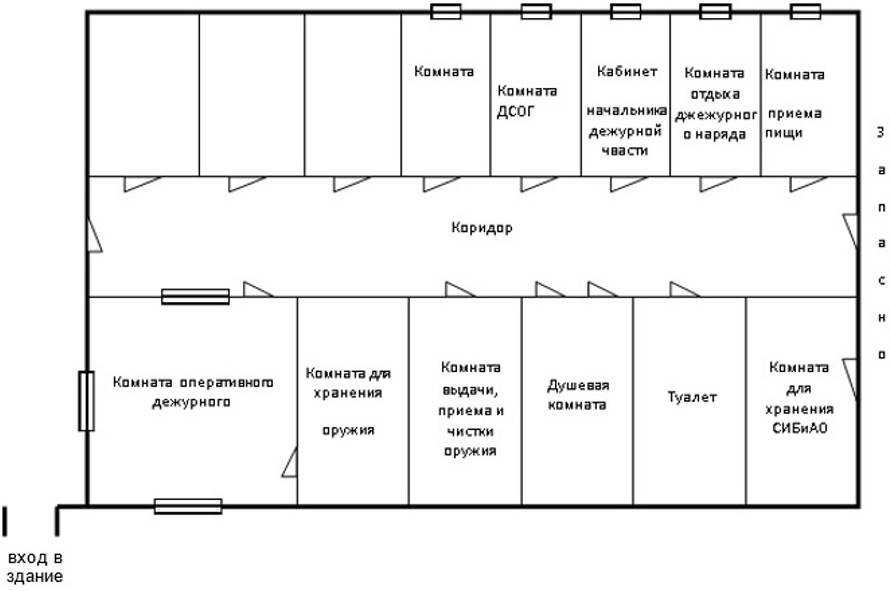 
      Ескертпе:
      1. Үлгі жобалау ішкі істер органдары бөліністерінің жаңадан салынып жатқан әкімшілік ғимараттары үшін міндетті болып табылады.
      2. Қару сақтау бөлмесі барлық ішкі істер органдарының бөліністерінде осы Қағидалардың талаптарына қатаң сәйкестікте орналасады.
      3. Жеке броньды қорғаныс және белсенді қорғаныс құралдарын сақтауға арналған бөлмені кіру және шығатын есіктермен, әр қызметкер үшін ашық шкафтар (ұяшықтар) жасап ұйымдастыру ұсынылады.
      __________________________________________________________________
      (ішкі істер органы) кезекшілікті қабылдау және тапсыру туралы баянаттардың КІТАБЫ БАЯНАТ
      20 жылғы "__" ________ сағат "__" бастап 20 жылғы "__" ________ сағат "__" аралығындағы кезекшілік уақытында оқиғалар орын алғанын баяндаймын.
      1. Қызмет көрсететін аумақта тіркелген өтініштер мен хабарламаларлың барлығы:
      қылмыстар (оқиғалар) туралы_____________________________________
      олар бойынша:
      - қылмыстық іс қозғалғаны ________________________________________
      - қылмыстық іс қозғаудан бас тартылғаны ____________________________
      - аумақтылығы бойынша берілгені __________________________________
      - кезекші тәулікте ашылған қылмыстар ______________________________
      - анықталып, ішкі істер органына жеткізілгені _________________________
      ________________________________________________________________
      Олардың ішінде:
      оның ішінде кәмелетке толмағандар: ________________________________
      2.УҰИ-да ұсталатындардың барлығы_________________________________
      оның ішінде:
      - қылмыстық істер бойынша қамауға алынғандар ______________________
      - қылмыс жасады деген күдікпен ұсталғандар _________________________
      - басқа қаланың іздестіруі бойынша ұсталғандар ______________________
      - әкімшілік тәртіппен қамауға алынғандар ____________________________
      3. УҰБ ұсталатындардың барлығы, оның ішінде:
      - әкімшілік ұсталғандар ____________________________________________
      - күдікті ретінде жеткізілгендер _____________________________________
      4. Арнайы қабылдау орнында ұсталатындардың барлығы
      ________________________________________________________________
      5. Әкімшілік құқық бұзушылықтар үшін ішкі істер органына жеткізілгендердің барлығы/кәмелетке толмағандар
      ________________________________________________________________
      Оның ішінде:
      - ұсақ бұзақылық жасағаны үшін ____________________________________
      - қоғамдық орындарда май күйде жүргені үшін ________________________
      есірткі құралдарын тұтынғаны және өткізгені үшін _____________________
      полиция қызметкеріне бағынбағаны үшін _____________________________
      көші-қон заңнамасын бұзғаны үшін __________________________________
      Сонымен қатар ___________________________________________________
      _________________________________________________________________
      (баяндау қажет өзге де мән-жайлар: жедел жағдайды күрделендіруі мүмкін
      _________________________________________________________________
      оқиғалар мен фактілер; ішкі істер органдарының қызметкерлері жол берген
      _________________________________________________________________
      заңдылықты, қызметтік тәртіпті бұзу;
      _________________________________________________________________
      байланыс құралдарының, арнайы техниканың ақаулы болуы және т.б.)
      Сіздің назарыңызға жеткіземін.
      Кезекшілік, қару, оқ-дәрілер, қызметтік құжаттама, арнайы құралдар, компьютерлік техника және басқа да мүлік тізімдеме бойынша.
      Тапсырдым ____________________________
      (атағы, тегі, қолы)
      Қабылдадым ___________________________
      (атағы, тегі, қолы)
      20 ___ жылғы "____" ___________
      __________________________________________________________________
      (ішкі істер органы) жедел кезекшінің жазбаларына арналған ДӘПТЕР
      (Кітап мұқабасының ішкі жағында жазу қажет) Ішкі істер органы бойынша жедел кезекшінің жазбаларына арналған дәптерді жүргізу бойынша түсініктеме
      1. Дәптерді жедел кезекші, сондай-ақ ішкі істер органы бойынша кезекшілік уақытында кезекші ауысымның әрбір қызметкері жүргізеді.
      2. Көрсетілген дәптер қызметтік ақпаратты, ішкі істер органы басшылығының тапсырмаларын және кезекші жасақша тәулік ішінде өткізетін басқа да іс-шараларды (ғимаратты аралау, қызмет өткеруді тексеру, жедел-тергеу тобының шығуы, оның құрамы, оқиға орнынан алынатын ақпарат, оның ішінде қылмыс іздері мен заттай айғақтарды алу туралы, қылмыскерлерді іздестіру туралы жедел ақпараттың өтуі, қылмыстарды кезекші тәулікте ашу жөніндегі іс-шаралар және т.б.) жазуға арналған.
      3. Осы дәптерден тыс жерде қызметтік сипаттағы жазбалар жазуға тыйым салынады.
      4. Кезекшілік аяқталғаннан кейін кезекші ауысымның әрбір қызметкері соңғы жазбадан кейін өз дәптерінде қол қояды, кезекшілікке түсетін адамды "ерекше белгілер" бағанында қолын қойғыза отырып, одан әрі бақылауды қажет ететін іс-шаралармен таныстырады.
      5. Жазбалар сиямен немесе пастамен ұқыпты және түсінікті етіп толтырылады. Жазбаларды түзетуге жол берілмейді. Пайдаланылған дәптерлер ЖБО-да, кезекші бөлімде бір жыл ішінде сақталады, содан кейін белгіленген тәртіппен жойылады.
      "___" __________ сағат "____" "____" минут. (кезекшілікке түсу күні мен уақыты)
      Жедел кезекші
      ________________________________________
      Тәуліктік нарядтағы барлық адамдардың тізімі
      ________________________________________
      ________________________________________
      ________________________________________
      ________________________________________
      Жедел-тергеу тобы __________________________________________________
      ___________________________________________________________________
      ___________________________________________________________________
      (сот-медициалық сарапшыны қоса алғанда, құрамы, лаузымдары, тектері)
      _______________________________________
      (өңір) ЖБО және ІІО кезекші бөлімдері қызметінің қорытындылары туралы мәліметтер
      ПД, КПД бастығы ____________________ _________________________ 
      (қолы)                  (Т.А.Ә.)
      Ескертпе:
      Есептілік нысанының мәтіндік бөлігі ерікті нысанда (А-4 форматындағы қағазда бес парақтағы мәтін түрінде) жазылады және ЖБО, кезекші бөлім жұмысының қысқаша сипаттамасын, олардың жұмыс істеу тиімділігін жеткілікті деңгейде қамтамасыз етуге мүмкіндік бермейтін объективті және субъективті себептердің тізбесін, заңнамалық, ведомствоаралық және ішкі ведомстволық ұйымдастырушылық және нормативтік реттеуді қажет ететін мәселелерді қамтиды және оған тоқсандық есептілік нысанының кестесі қоса беріледі.
      ПД, КПД ЖБО, қалалық, аудандық ішкі істер органдары кезекші бөлімдерінің қызмет нәтижелері туралы тоқсандық есептілік нысаны олардың қызмет практикасын жалпылау және оны жетілдіру бойынша шаралар әзірлеу үшін қажет ақпараттың көзі болып табылады және есеп беру кезеңінен кейінгі айдың 10 күніне бөліністер бойынша ұсынылады. 
      Есептілік нысанына ПД-нің, КПД-нің бірінші басшысы немесе оны алмастыратын адам қол қояды.
      __________________________________________________________________
      (ішкі істер органы) кіріс факсимильдік хабарламаларды жеделхаттарды, телефонограммаларды есепке алу журналы
      __________________________________________________________________
      (ішкі істер органы) шығыс факсимильдік хабарламаларды жеделхаттарды, телефонограммаларды есепке алу журналы
      ___________________________
      (ішкі істер органы) кіріс құжаттарды тіркеу журналы Бағандардың мазмұны
      ___________________________
      (ішкі істер органы) шығыс құжаттарды тіркеу журналы
      ___________________________________________
      (ішкі істер органы) бағдарларды есепке алу журналы Кезекші бөлімінің техникалық паспорты
      ______________________________________________________________
      (ішкі істер органы) Кезекші бөлімдері үй-жайлары мен кезекші бөлімдерінің үй-жайларына құрал-жабдықтарды орналастырудың жоспар сызбасы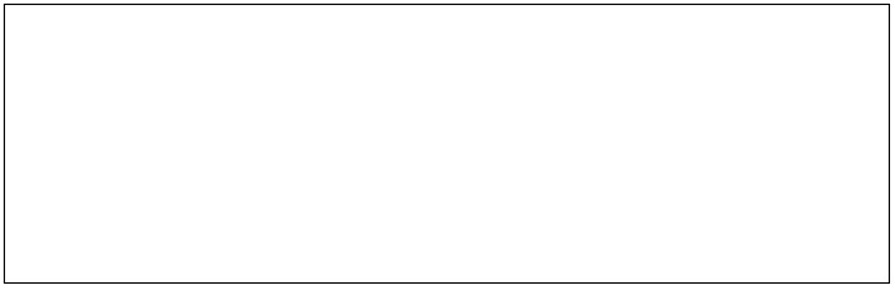 
      1. Кезекші бөлімнің үй-жайлардың және онда құрал-жабдықтарды орналастырудың жоспар-сызбасы барлық үй-жайлары жазбаша түрде көрсетіле отырып, өз еркімен орындалады. Сызбада техникалық құралдар мен құрал-жабдықтарды, өрт мүкәммалдарын орналастыру орындары шартты белгілермен белгіленеі.
      Сызбаға кезекші бөлімінің әрбір үй-жайындағы мүліктік тізімдемесі, осы үй-жайлардың ерекшеліктердің сипаттамасы бар түсіндірме жазба қоса беріледі.
      2. Ұсталған адамдарға арналған бөлмелерге арналған түсіндірме жазбада олардың санын, олардың құрал-жабдықтар (мөлшері, барынша толтырылуы, орындықтардың болуы, оларды бекіту тәсілі, құлып түрі, жарығы, желдеткіштің (табиғи, мәжбүрлі) болуы) және ұсталған адамдарды бақылау жүйесі бойынша қойылатын талаптарға сәйкес келуін көрсету қажет.
      3.Түсіндірме жазбада кезекші бөлімдерінің үй-жайларына реконструкциялау, күрделі, косметикалық жөндеу жүргізілгені-жүргізілмегені, оны жүргізу-жүргізбеу қажеттілігі көрсетіледі. 
      4. Түсіндірме жазбада кезекші бөлімдерінің техникалық құралдармен жарақталуы көрсетіледі.
      5. Түсіндірме жазбада кезекші бөлімі орналасқан ІІО ғимаратына сипаттама беріледі. 
      6. Түсіндірмен жазбаны орган бастығының арнайы бұйрығымен құрылған комиссия құрастырады, ол кемінде үш адамнан тұрады: орган бастығы орынбасарының бірі және кезекші бөлімдерінің қызметімен байланысты емес қызметкерлер кіреді.
      Кезекші бөлімдері үй-жайларының жоспар сызбасына түсінік хат
      ___________________________________________________________________
      ___________________________________________________________________
      ___________________________________________________________________
      ___________________________________________________________________
      ___________________________________________________________________
      ___________________________________________________________________
      Ішкі істер органының (бөлінісінің) арнайы комиссия
      Төраға: __________________________
      Комиссия мүшелері: __________________________
      __________________________
      __________________________
      20___ жылғы "____"________  ЖБО мен ІІО кезекші бөлімдеріндегі негізгі заңнамалық және басқа да нормативтік құқықтық актілердің ҮЛГІ ТІЗБЕСІ
      Ескерту. Тізбеге өзгеріс енгізілді – ҚР Ішкі істер министрінің 31.12.2019 № 1119 (алғашқы ресми жарияланған күнінен кейін күнтізбелік он күн өткен соң қолданысқа енгізіледі) бұйрығымен. Жалпыға бірдей қолдану үшін:
      1. 1995 жылғы 30 тамыздағы Қазақстан Республикасының Конституциясы.
      2. "Қазақстан Республикасының ішкі істер органдары туралы" Қазақстан Республикасының 2014 жылғы 23 сәуірдегі № 199-V Заңы.
      3. "Құқық қорғау қызметі туралы" Қазақстан Республикасының 2011 жылғы 6 қаңтардағы № 380-IV Заңы.
      4. "Жедел-іздестіру қызметі туралы"Қазақстан Республикасының 1994 жылғы 15 қаңтардағы Заңы.
      5. "Қазақстан Республикасының Прокуратурасы туралы" Қазақстан Республикасының 2017 жылғы 30 маусымдағы Заңы.
      6. "Ұлттық қауіпсіздік туралы" Қазақстан Республикасының 2012 жылғы 6 қаңтардағы № 527- IV Заңы.
      7. "Сыбайлас жемқорлыққа қарсы күрес туралы" Қазақстан Республикасының 2015 жылғы 18 қарашадағы Заңы.
      8. 2014 жылғы 3 шілдедегі № 226-V Қазақстан Республикасының Қылмыстық кодексі.
      9. 2014 жылғы 4 шілдедегі № 231 Қазақстан Республикасының Қылмыстық іс жүргізу кодексі.
      10. 2014 жылғы 5 шілдедегі № 235-V Қазақстан Республикасының Әкімшілік құқық бұзушылық туралы кодексі.
      11. 1999 жылғы 1 шілдедегі № 409 Қазақстан Республикасының Азаматтық кодексі
      12. Қазақстан Республикасының 2015 жылғы 31 қазандағы Азаматтық процестік кодексі.
      13. "Қылмыстық құқық бұзушылықтар туралы арызды, хабарды немесе баянатты қабылдау және тіркеу, сондай-ақ Сотқа дейінгі тергеп-тексерулердің бірыңғай тізілімін жүргізу қағидаларын бекіту туралы" Қазақстан Республикасы Бас прокурорының 2014 жылғы 19 қыркүйектегі № 89 бұйрығы (Нормативтік құқықтық актілерді мемлекеттік тіркеу тізілімінде № 9744 болып тіркелді, "Әділет" ақпараттық-құқықтық жүйесінде 2014 жылғы 21 қазанда жарияланды).
      14. Кезекшіліктің қабылдау және тапсыру туралы баянаттар кітабы.
      15. Жедел кезекшінің жазбаларына арналған дәптер.
      16. Ішкі істер органдарына жеткізілген адамдарды есепке алу кітабы.
      17. Арттехқару мүлкін беру және қабылдау кітабы.
      18. Талон-хабарламалар.
      19. Апаттық жағдайлар немесе СДТБТ ақпараттық жүйесіне рұқсат болмаған кезде сотқа дейінгі тергеулерді тіркеу журналы.
      20. Апаттық жағдайлар немесе СДТБТ ақпараттық жүйесіне рұқсат болмаған кезде қылмыстық құқық бұзушылықтар туралы ақпаратты тіркеу журналы.
      21. Тексерушілердің ескертулері мен ұсыныстары кітабы.
      22. Бекеттік ведомость.
      23. Кіріс жеделхаттарды, телефонограммаларды есепке алу журналы. 
      24. Шығыс жеделхаттарды, телефонограммаларды есепке алу журналы 
      25. Кіріс факсимильдік хабарламаларды (жеделхаттарды) тіркеу журналы.
      26. Шығыс факсимильдік хабарламаларды (жеделхаттарды) тіркеу.
      27. Бағдарларды есепке алу журналды (электрондық түрде сақтауға болады).
      28. Техникалық құралдар мен жабдықтардың ақауларын есепке алу журналы. 
      29. Қызмет көрсетілетін аумақтың картасы (электрондық түрде сақтауға болады). Қызмет бабында пайдалану үшін (жедел кезекшінің сейфінде):
      30. Ішкі істер органдарының жеке құрамын "Жиналу" сигналы бойынша хабарландыру сызбалары. Құпия (жедел кезекшінің сейфінде):
      31. Хабарландыру белгілері келіп түскен кезде және оны беру кезінде істер органының жедел кезекшісіне іс-әрекеттер тәртібі бойынша нұсқау беру;
      32. Арнайы жедел жоспарлар. Арттехқару мүлкін беру және қабылдау кітабы
      ____________________________________________________________________
      (ішкі істер органы) Тақырыбы I-бөлім. Арттехқару мүлкін беруді және қабылдауды есепке алу. "А" бөлімі – қызметке және сабақтарға. "Б" бөлімі – уақытша сақтауға. II-бөлім. Бөлініс бойынша кезекшілердің арттехқару мүлкін қабылдауды есепке алу.
      кестенің жалғасы III-бөлім. Аэрозоль түріндегі арнайы құралдарды беруді және қабылдауды есепке алу.  Техникалық құралдар мен құрал-жабдықтардың ақауларын есепке алу журналы
      __________________________________________
      (ішкі істер органы)
      (Кітап мұқабасының ішкі жағында басу қажет) Техникалық құралдар мен құрал-жабдықтардың ақауларын есепке алу журналын жүргізу бойынша түсініктеме
      1. Журнал ЖБО-да және ІІО кезекші бөлімдерінде жүргізіледі.
      2. ЖБО-дағы, кезекші бөліміндегі техниканың ақауларын (істен шығуын), ақаусыз болуын және жүргізілген жөндеуді есепке алуға арналған.
      3. 5-бағанда байланыс аппаратурасының, сигнализацияның және басқа да техниканың ақауларын анықтаған жұмыскердің немесе оның ақаусыз болуын тексеруге қатысқан жұмыскердің тегі және лауазымы, сондай-ақ маманды шақырту (аппаратураны шеберханаға жіберу) күні жазылады.
      4. 6-бағанда техника жөндеу жөніндегі маман қабылдаған шаралар, жөндеу күні немесе дұрысталған аппаратураны, техниканы кезекші бөлімге қайтару күні. Ішкі істер органына жеткізілген адамдарды есепке алу кітабы
      Ескерту. 15-қосымша алып тасталды - ҚР Ішкі істер министрінің 22.08.2022 № 695 (алғашқы ресми жарияланған күнінен кейін күнтізбелік он күн өткен соң қолданысқа енгізіледі) бұйрығымен. Тексеретіндердің ескертулері мен ұсыныстары КІТАБЫ
      _____________________________________________________________
      (ішкі істер органы) Ақпар
      ТЖ күні __________________ уақыты (жергілікті) ____________________
      ТЖ атауы __________________ ТЖ орны ___________________________
      Объект атауы __________________________________________________
      Зардап шеккендердің саны, оның ішінде қаза болғандар _____________
      ТЖ сипаттамасы мен көлемі ______________________________________
      Шаруашылықтың басқа да салаларының жұмысына әсер етуі __________
      ТЖ-ны жоюға қатысқан ІІО атауы __________________________________
      Жұмылдырылған күштер мен құралдардың саны ____________________
      ТЖ-ны жоюға қатысқан кезде өз күшімен алға қойған міндеттерді орындау мүмкіндігі
      _______________________________________________________________
      Қосымша күштер мен құралдар ___________________________________
      ТЖ зардаптарын жоюға қатысқан кезде ІІО орындайтын жұмыстардың қысқаша сипаттамасы
      _______________________________________________________________
      Телефон (факс), телетайп, ТЖ зардаптарын жоюды басқаруды жүзеге асыратын ішкі істер органының жедел штабы бастығының шақыру белгісі және радиожиілігі
      _______________________________________________________________
      Хабарламаға қол қойған адамның лауазымы, тегі, аты-жөні
      ___________________________________________________________________ ІІМ ЖБО-ға берілуге міндетті жедел ақпараттың үлгі тізбесі
      1. Ауыр қылмыстар мен оқиғалар
      1) Қасақана және тапсырылған кісі өлтіру, абайсызда жәбірленушінің өліміне әкеп соққан денсаулыққа қазақана ауыр зиян келтіру фактілері.
      2) Есірткі, психотроптық заттардың, сол тектестер мен прекурсорлардың ірі және аса ірі партияларын табу, алу фактілері.
      Морфин - ұнтақ - 2,5 грамм және одан да көп; марихуана - 20 килограмм және одан да көп; наша - 2 килограмм және одан да көп; апиын (опий) - 100 грамм және одан да көп; героин және кокаин - 100 грамм және одан да көп; ампулаларда есірткі бар дәрі-дәрмектер - 50 дана және одан да көп; таблеткаларда – 50 дана (қаптама) және одан да көп, конвалют әрқайсысы 8-10 таблеткадан.
      3) Ұйымдасқан қылмыстық топтар жасаған қылмыстар.
      4) Күзетілетін стратегиялық, экологиялық қауіпті және басқа да объектілерге шабуыл жасау, террорлық актілер туралы ақпарат
      5) Қазақстан Республикасы Президентінің және басқа да мемлекеттік немесе қоғамдық қайраткерлерінің, өкілді органдары депутаттарының, билік (аудандықтан және одан жоғары) өкілдерінің, сондай-ақ олардың отбасы мүшелерінің, атақты ғылым, мәдениет, өнер, спорт қайраткерлерінің, бизнесмендердің, кез-келген меншік түрлерінің ұйымдары басшыларының, өміріне, ар-намысына және қадір-қасиетіне қол сұғу немесе қауіп төндіру, соған тең олардың қызметіне кедергі келтіру; 
      6) Үкіметтік, қоғамдық, ғылыми, мәдени, сауда және шетел елдерінің өзге де делегацияларының басшылары мен мүшелерінің өміріне және денсаулығына қол сұғу немесе қауіп төндіру
      7) Қоғамдық тәртіпті өрескел бұзу, жаппай төбелес, басқа да топтық, қасақана бұзақылық әрекеттер, оның ішінде билік өкілдеріне не болмаса қоғамдық тәртіпті бұзуды жол кескен өзге де адамға байланысты не болмаса ұйымдардың, көліктің, байланыстың немесе тіршілікті қамтамасыз етудің өзге де маңызды объектілерінің қалыпты жұмысын бұзуға, соған тең осындай зардаптардың болуына шынайы қауіп тудыруға әкеп соққан.
      8) Парақшаларды, мемлекетке қарсы не болмаса ұлттық мазмұндағы жазуларды табу, Қазақстан Республикасының, сондай-ақ басқа да шетел мемлекеттерінің Мемлекеттік Елтаңбасын, Туын немесе Гимнін қорлау.
      9) Қазақстан Республикасының конституциялық құрылысын зорлық-зомбылықпен құлдырату не болмаса аумағының бірлігінің зорлық-зомбылықпен бұзуға шақыру.
      10) Саяси-қоғамдық, спорттық, мәдени-көрініс және өзге де жаппай іс-шараларды өткізу кезіндегі төтенше жағдай (апат, жарылыс, өрт). 
      11) Механикалық ақаулардың, техникалық бұзылуы, технологиялық процестің немесе қауіпсіздік техника ережесінің бұзылуы нәтижесінде болған шаруашылық объектілерінің, тұрғын, әкімшілік, өндірістік және басқа да ғимараттардың, имараттардың, көпірлердің (оның ішінде салынып жатқан) бұзылуына әкеп соққан апаттар, жарылыс; жарылғыш заттар қоймаларындағы, ЖЖМС-де, мұнай және газ құбырларындағы, кәсіпорындардағы, элеваторлардағы, сондай-ақ үйлердегі, көшелердегіі және басқа да орындардағы жарылыс 
      12) Адамдардың денсаулығы мен өміріне қауіпті мөлшерде жергілікті жердің қатты, су, газ тәрізді улы, биологиялық заттармен зақымдануы немесе зақымдану қаупі, оның ішінде автомобильдік, темір жол, су көлігімен тасымалдау кезіндегі апат, құбырлардың үзілуі, қоймалардың герметизациялауны нәтижесінде болған қатты, су, газ тәрізді улы, биологиялық заттармен зақымдануы немесе зақымдану қаупі.
      13) Радиобелсенді заттарды және дереккөздерін ұрлау, жоғалту немесе табу, адамдардың денсаулығы үшін қауіпті мөлшерде жергілікті жердің радиобелсенді заттармен зақымдануы, азаматтардың радиобелсенді заттармен сәулеленуі.
      14) Адам құрбандары бар немесе зор материалдық зиян келтірілген табиғи апат (жер сілкінісі, су тасқыны, сел, қар көшкіні, сырғыма, дауыл және т.б,) не болмаса ішкі істер органдарына осындай апаттың болуы қаупі туындағаны туралы хабарламаның келіп түсуі
      15) Адамдардың (үш адамнан көп) топпен улануы, кәмелетке толмағандардың өзін-өзі өлтіруі, кәмелетке толмағандардың қаза болуына, (оның ішінде алдын ала оқшаулау орындарында) қаза болуына әкеп соққан жазатайым оқиғалар.
      16) Жұқпалы аурулар: үш немесе одан да көп адам ауырған кездегі тырысқан, оба, қараталақ, әрбір факті бойынша ЖИТС вирусын жұқтырғандарды және ауыратындарды анықтау, іш сүзек, паратиф, крым геморрагиялық безгек, бруцеллез, бір уақытта он және одан да көп адам ауырған кездегі анықталмаған этиологиясы бар сырқат, он бес және одан да көп адам ауырган кездегі А вирус гепатиті, қылау инфекциялары.
      17) Індет.
      18) Эпизоотия.
      19) Бандитизм.
      20) Денсаулыққа ауыр зиян келтіру.
      21) Хабарсыз кеткен азаматтардың бұрын анықталған, зорлық-зомбылық белгілерінсіз өлтірілген мәйіттерін анықтау фактілері бойынша Қазақстан Республикасы ҚК-нің 96-бабының және 103-бабының 3-бөлігі бойынша қылмыстық істі қозғау, сондай-ақ бұрын тіркелген қылмыстарды аталған баптарға қайта саралау.
      22) Қарақшылық шабуылдар.
      23) Бірнеше адамды зорлау немесе топтасып зорлау. Кәмелетке толмағандарды зорлау, 
      24) Адамдарды кепілге алу, адамды ұрлау.
      25) Қорғаныс министрлігі, ҰҚК-нің Шекара қызметі, ІІМ Ұлттық ұланы әскери қызметшілерінің, ішкі істер органдары жеке құрамының атыс қаруын бірге әкете отырып дезертирлік жасауы, әскери бөлімді немесе қызмет орнын өз еркімен қалдырып кетуі. 
      26) Ірі мөлшердегі ұрлық (1000 айлық есептік көрсеткіштен астам).
      27) Мемлекеттік органдардың және билік органдарының әкімшілік ғимараттарынан, білім беру ұйымдарының, медициналық мекемелердің, банк мекемелерінің, байланыс бөлімшелерінің, ұйымдардың, экологиялық қауіпті өндірістердің объектілерінен ұрлық жасау. 
      28) Автокөлікті ұрлау (айдап әкету). 
      29) Зиян сомасына қарамастан мұнай өнімдерін ұрлау, оның ішінде мұнай құбырларына рұқсатсыз қосылу жолымен мұнай өнімдерін ұрлау (тонау).
      30) Ірі мөлшердегі тонау (500 айлық есептік көрсеткіштен астам), оның ішінде азаматтардың үй-жайларына және басқа да объектілерге ену арқылы тонау.
      31) Нысандық киімді, арнайы көлікті, сондай-ақ құқық қорғау органдарына тиесілігін көрсететін қызметтік куәлікті не болмаса өзге де құжаттар мен заттарды қолдана отырып жасалған қылмыстар.
      32) Мұрағаттардан, мұражайлардан, көркем сурет галереяларынан, көрме залдарынан, мешіттерден, соборлардан, шіркеулерден және басқа да қоймалардан көркем немесе тарихи құндылығы бар өнер туындыларын, сондайақ жеке коллекцияларды ұрлау.
      33) Заңсыз сақталатын атыс қаруын, оқ-дәрілерді (оның ішінде 30 бірлік патрон және одан да көп), жарылғыш материалдарды және әскери және өнеркәсіптік үлгідегі заттарды алу (табу).
      34) Есірткі құралдары мен психотроптық заттарды, сақтау, қолдану және қайта өндеу объектілерінен (дәріханалардан, емдеу мекемелерінен, қоймалардан, ұйымдардан және басқа да үй-жайлардан) құрамында шикізаты бар есірткіні олардың ведомстволық тиесілігіне қарамастан немесе оларды тасымалдау кезінде ұрлау.
      35) Есірткі құралдарын және психотроптық заттарды, жанар-жағар материалдарды, қолдан жасалған шарап-арақ, дәрі-дәрмек, емдік және темекі өнімдерін жасау, сақтау орындарын анықтау.
      36) Жаппай айналымда (оның ішінде оларды алдын ала оқшаулау орындарында анықтаған жағдайда) қолдан жасалған ақша белгілерінің, темір монеталардың, шетел валютаның, өзге де құнды қағаздардың пайда болуы 
      37) Бұрын жасалған ауыр және аса ауыр қылмыстарды ашу.
      38) Ауыр және аса ауыр қылмыстарды жасаған іздестіруде жүрген адамдарды ұстау.
      2. Террорлық актілер
      1) Қоғамдық орындарда, әкімшілік ғимараттарда, білім беру ұйымдарында, медициналық мекемелерде, экологиялық қауіпті өндіріс объектілерінде, көлік объектілерінде және басқа да үй-жайлардға жарғыш заттарды табу.
      2) Әкімшілік ғимараттарға, тіршілікті қамтамасыз ету кәсіпорындары мен объектілеріне, қорғаныс кешенінің, ядролық энергетика, көлік объектілеріне және басқа да стратегиялық объектілерге қаруланған шабуыл жасау.
      3) Әлеуетті ведомстволардың және күзет құрылымдарының бөліністерінен қаруды, оқ-дәрілерді, жарылғыш заттарды ұрлау, Қазақстан аумағы арқылы өткізілетін заңсыз сақталып келген қарудың, оқ-дәрілердің ірі партиясын анықтау, ұстау.
      4) Құқық қорғау органдары өткізетін ірі арнайы операциялар, қылмыстық, террорлық, экстремистік топтардың басшыларын, аса қауіпті қылмыскерлерді және т.б. ұстау (қамауға алу) 
      5) Жарылыс қаупі немесе жасырылған жарылғыш зат туралы хабарламаны алу.
      6) Ұшу, жылжу немесе әуежайда немесе станцияда, портта болған кезде әуе, су кемелері экипажының, темір жол құрамының мүшелеріне шабуыл жасау; әуе кемесін айдап әкету немесе айдап әкетуге оқталу, оларды жою немесе жоюға оқталу, экипаж мүшелерін немесе жолаушыларды кепілге алу, сондай-ақ осындай акцияларды жасау қаупі.
      7) Билік органдарының, құқық қорғау органдарының, қатынас және байланыс құралдарының, өзге де коммуникациялардың, тіршілікті қамтамасыз ету объектілерінің үй-жайларына шабуыл жасау, сондай-ақ осы және басқа да маңызды объектілерді олары жою немесе бұзу қаупімен басып алу және ұстап қалу немесе осындай акцияларды жасау қаупі.
      3. Әлеуметтік қақтығыстар
      1) Жаппай наразылық акциялары.
      2) Жер учаскелерін өз еркімен басып алу фактілері.
      3) Кәсіпорындардағы және тіршілікті қамтамасыз ету объектілеріндегі, қорғаныс кешенінің, ядролық энергетика, көлік объектілеріндегі және басқа да объектілердегі, экологиялық қауіпті өндірістерде жұмысшылардың қақтығыстары мен ереуілдері.
      4) Радикалды әлеуметтік наразылық көріністері: ашаршылық, ашық түрде өзін-өзі өлтіру (өзін-өзі өртеу), мемлекеттік нышандарды жою қаруды немесе жарылғыш заттарды қолдана отырып акциялар жасау. Оларға оппозициялық бірлестіктердің басшыларының қатысуы. 
      5) Көлік магистральдарын жаба отырып, әкімшілік ғимаратттарды блоктай және қоғамдық тәртіпті бұза отырып, саяси-қоғамдық сипаттағы акциялар. 
      6) Өндіріс объектілерінде, көлікте және басқа да орындарда не болмаса оны қоғамдық орындарда, ұйымдарда және білім беру орындарында ашаршылық жариялау.
      7) Митинг, жиналыс, көше шеруі, демонстрация, оның ішінде белгіленген тәртіпті бұзумен өткізілген митинг, жиналыс, көше шеруі, демонстрация, көлікте, білім беру аумағында, өзге де қоғамдық ұйымдарда пикеттер ұйымдастырады.
      8) Әлеуметтік, ұлттық, тектік, нәсілдік, діни араздықты қоздыруға бағытталған жаппай тәртіпсіздіктер не болмаса іс-әрекеттер, сондай-ақ жаппай тәртіпсіздікке айналуына қауіп төндіретін жағдайдың туындауы немесе ауыр зардаптарымен топтық қақтығыстар.
      4. Қоғамдық бірлестіктердің қызметі
      1) Өңірде немесе жалпы елімізде саяси-әлеуметтік жағдайды тұрақсыздандыруға қабілетті оппозициялық бірлестіктердің көріністер фактілері.
      2) Оппозиция басшыларының халықтың, жекелеген әлеуметік немесе кәсіптік топтардың наразылық акцияларына қатысуы. халыққа, жекелеген әлеуметтік топтарға, жауапты мемлекеттік және саяси қайраткерлерге арналған оппозиция басшыларының тұрақсыздандыру сипатындағы ашық арыздары, сөз сөйлеулері.
      3) Көзделген және өткізілген кездесулер, съездер, оппозициялық бірлестіктердің баспасөз конференциялары 
      4) Оппозиялық бірлестіктері қайраткерлерінің қолданыстағы заңнаманы бұзуы. 
      5) Оппозияциялық бірлестіктердің әлеуметтік шиеленістің өрбуіне әкеп соғуы мүмкін әдебиетті, парақшаларды, плакаттарды, бейнематериалдарды таратуы. Деструктивті сипаттағы үгіт-насихат жұмысын жүргізу. Оппозиция тарататын материалдарың (парақшалар, плакаттар және басқа да заттар) мәтіндері.
      5. Этникалық диаспораларындағы жағдай
      1) Ұлттық мәдениет орталықтарының қызметіндегі деструктивті көріністер. Этникалық негізде басқа ұлттардың өкілдерімен қақтығыс фактілері.
      2) Этникалық диаспорларының беделді өкілдерінің, қазақ және славяндық, оның ішінде казак, өзге де ұлттық қоғамдық бірлестіктері басшыларының жария деструктивті сөз сөйлеулері. Тарихи жерінде ұлттық диаспоралары өкілдерінің, ұлттық саяси басшыларының жаппай сөз сөйлеулері (митингілер, шерулер). 
      3) Этникалық сипаттағы қақтығыстар немесе этникалық сипаттарға ие болуы мүмкін қақтығыстар.
      4) Шекаралас аймақтардағы халық арасында этникалық негізде болған қақтығыстар.
      5) Ұлттық-мәдени орталықтардың заңдылықты бұзуға жол беретін деструктивті құрылымдармен байланысы.
      6. Діни бірлестіктердің қызметі
      1) Діни қауым мен бірлестіктердің басшыларының қызметінде қолданыстағы заңнаманы бұзу фактілері
      2) Діни бірлестіктердің қолданыстағы заңнаманы бұза отырып, өткізетін іс-шаралары. Адамдардың өмірі мен денсаулығына қауіп төндіретін діни секталардың ырым жасауы.
      3) Діни беделділерінің ашық деструктивті сөз сөйлеулері.
      4) Қазақстанның аумағында шетел діни миссиялардың, миссионерлердің, уағыздаушылардың, дәстүрлі емес діни бірлестіктердің, қажылыққа барушылардың заңға қарсы қызметі.
      5) Әртүрді концессиялардың діни қауымдастықтарының арасындағы қақтығыстар.
      6) Қызмет ету аумағында экстремистік діни оқуларын тарату фактілері.
      7) Қазақстанға діни әдебиетті, бейнематериалдарды, оның ішінде таралуға тыйым салынған діни әдебиетті, бейнематериалдарды тарату фактілері.
      7. Шетел азаматтарымен байланысты қылмыстар мен оқиғалар
      1) Шетел дипломатиялық, сауда және өзге де өкілдіктердің үй-жайларына не болмаса қызметтік көлігіне шабуыл жасау, осы объектілерді және кепілге алынған адамдарды басып алу және ұстап қалу немесе осындай акцияларды жасаудың нақты қаупі.
      2) Шетел азаматтарымен байланысты қылмыстар
      3) Шетел азаматтарының қатысуымен қақтығыс жағдай.
      4) Шетел азаматтары қаза болған немесе зардап шеккен авто немесе өзге де көлікте болған оқиға немесе олардың кінәсі бойынша болған оқиға.
      5) Дипломатиялық, сауда және өзге де шетелдік өкілдік қызметкерлерінің, сондай-ақ шетел елдерінің бұқаралық ақпарат құралдары өкілдерінің қаза болуына, өзін-өзі өлтіруге, мерзімсіз қайтыс болуына әкеп соққан жазатайым оқиғалар.
      6) Шетел азаматының із-түссіз жоғалуы.
      7) Шетел азаматтары үлкен топтарының Қазақстан аумағына заңсыз көшіп-қону фактілері.
      8) Заңсыз көшіп-қонушылар арасында қылмыстар жасау фактілері
      8. Көліктегі оқиғалар
      1) Әуе кемесінің катастрофасы немесе ұшу кезінде не болмаса әуежайдағы оқиғалар
      2) Адам құрбандығына әкеп соққан немесе елеулі материалдық зиян келтірілген немесе жолаушылар және жүк пойыздарының ұзақ уақытқа дейін (30 минут) кешігуін туындатқан көліктегі (теміржол, өзең, теңіз) апаттар, өрттер немесе авариялар. 
      3) Депутаттар және мемлекеттік билік органдарының басшы жұмысшылары, бұқаралық ақпарат құралдары өкілдерінің, қоғамдық және діни бірлестіктердің басшылары қаза болған немесе зардап шеккен жол-көлік оқиғасы.
      4) Адам қаза болған немесе үш және одан да көп адам зардап шеккен жол-көлік оқиғасы.
      5) Көлік құралдарын немесе қатынас жолдарые қасақана жарамсыз күйге келтіру.
      Кім ұсынады ПД, КПД бастықтары. Қайда ұсынады ІІМ ЖБО-ға. Ұсыну мерзімі Дереу (ауызша). Ақпаратты беру тәсілі Жеделхат (40 минут ішінде).
      9. Өрттер
      1) Әкімшілік, жергілікті атқарушы органдарының, құқық қорғау органдарының, теле және радиоорталықтарының, кеден, дипломатиялық өкілдіктердің ғимараттарындағы, орман және далалық алабтарында, өзге де объектілердегі жарылыстар, өрттер.
      2) Энергия тасымалдағыштарды ұсынудың, негізгі технологиялық процестің тоқтауын тудырған энергоблоктарға, магистральдық мұнай және газ құбырларында, өнеркәсіптің базалық салаларындағы (металлургиялық, мұнай өндіруші, химиялық, машина құрылысы және т.б.) объектілерде болған өрттер мен апаттар.
      10. Қылмыстық-атқару жүйесі мекемелеріндегі төтенше жағдайлар, ауыр және аса ауыр қылмыстар
      1) ҚАЖ мекемелерінің әкімшілік ғимараттарындағы жарылыстар, өрттер.
      2) Адам құрбандығына немесе сомасы 1000-есе минималдық есептік көрсеткішке және одан да көп көрсеткішке тен материалдық зиянға әкеп соққан объектілердегі (әкімшілік ғимараттар және ҚАЖ органдары мен мекемелерінің аумағы, сондай-ақ сотталғандар ұсталатын немесе еңбек етіп жүрген ғимараттар мен имаратта) өрт, апат, жарылыс.
      3) ҚАЖ объектілеріне шабуыл жасау, сондай-ақ оларды жою немесе бұзу қаупімен басып алу және ұстап қалу не болмаса осындай акцияларды жасау қаупі.
      4) ҚАЖ мекемелерінің объектілерінде кепілге алынғандарды басып алу.
      5) Жаппай тәртіпсіздіктер, топтық бағынбау, 10 және одан да көп адамның қатысуымен.
      6) ҚАЖ мекемелерінің жұмыскерлеріне немесе және іщкі әскерлердің әскери қызметшілеріне, сондай-ақ дене жарақаттарымен ілесіп жүретін билік органдарының, ұйымдардың өкілдеріне, ҚАЖ мекемелеріндегі азаматтарға шабуыл жасау.
      7) Сотталғандардың объектілерден, сондай-ақ Қазақстан Республикасы Денсаулық сақтау министрлігінің қатаң бақылауындағы психиатриялық ауруханасынан қашуы.
      8) ҚАЖ мекемелерінен жазаны өтеуден 2 және одан көп адамның жалтаруы.
      9) Сотталған, тергеу қамауындағылар жасаған кісі өлімі, өлімге әкеп соққан денсаулыққа зиян келтіру немесе оларға қатысты жасалған кісі өлтіру, өлімге әкеп соққан денсаулыққа зиян келтіру
      10) ҚАЖ мекемелерінде ұсталатын екі немесе одан да көп адамдардың дене мүшелеріне зақымдаушылығы.
      11) ҚАЖ мекемелерінде ұсталатын екі немесе одан да көп адамдардың тамақтанудан бас тартуы.
      12) ҚАЖ мекемелерінде ұсталатын адамдардың өзін-өзі өлтіру.
      13) Қазақстан Республикасы Қылмыстық кодексінің 259-бабы бойынша қылмыстық істі қозғауға жеткілікті мөлшерлерде ҚАЖ мекемелерінде есірткі құралдарын және психотроптық заттар, сондай-ақ олардың прекурсорларын алу.
      14) ҚАЖ мекемелерінде қолдан жасалған ақша белгілерінің, металд монеталарының, шетел валютасының, құжаттардың, өзге де құнды қағаздардың пайда болуы.
      15) ҚАЖ мекемелеріндегі адамдар жасаған өзге де қылмыстар
      16) Сотталғанның немесе тергеу қамауындағылардың қайтыс болуы
      17) ҚАЖ мекемесінің немесе органының қызметкері жасаған қылмыс, сондай-ақ оған қатысты қылмыстық істі қозғау.
      18) Сотталғандардың, адамдардың өліміне әкеп соққан ҚАЖ мекемесі немесе органы қызметкерінің қаруды немесе арнайы құралдарды қолдануы.
      19) Азаматтардың өліміне әкеп соққан немесе олардың ауыр дене жарақаттарына алуға әкеп соққан ҚАЖ мекемесі немесе органы қызметкерінің басқаруындағы көлікпен болған оқиға. 
      20) ҚАЖ мекемесі немесе органы қызметкерлерінің қаза болуы және жарақаттануы.
      21) ҚАЖ мекемесі немесе органы қызметкеріне немесе оның отбасы мүшелеріне оның қызметтік міндеттерін жүзеге асыруына байланысты қатысты зорлық-зомбылық жасау қаупі немесе зорлық-зомбылық жасау.
      22) ҚАЖ мекемесі немесе органы қызметкерлерінің өзін-өзі өлтіру.
      23) ҚАЖ мекемесі немесе органы қызметкерінің із-түссіз жоғалуы
      11. Арнайы және құқық қорғау органдарының қызметкерлері жасаған немесе оларға қатысты жасалған төтенше жағдайлар және қылмыстар
      1) Аса маңызды, өте құпия және құпия құжаттарды ұрлау немесе жоғалту, мемлекеттік немесе қызметтік құпияларды құрайтын мәліметтерді жариялау.
      2) Атыс ойық қаруды, оқ-дәрілерді, арнайы құралдарды, жарылғыш, күшті әсер ететін; улы және радиобелсенді заттарды ұрлау немесе жоғалту.
      3) Визалық және паспорт мөрлерін, виза бланкілерін, Қазақстан Республикасы азаматтарының жеке куәліктерін және азаматтығы жоқ адамдардың куәліктерінің, шетелдіктердің Қазақстан Республикасында ықтияр хаттарын ұрлау немесе жоғалту
      4) Қылмыстық істерді, автокөлік құралдарына арналған техникалық паспорттарын, жүргізушілердің куәліктерін ұрлау немесе жоғалту
      5) Ішкі істер органының қызметкері жасаған қылмыс, сондай-ақ оған қатысты қылмыстық істі қозғау
      6) Ішкі істер органының қызметкерінің қаруды немесе арнайы құралдарды қолдану, оның ішінде азаматтардың қаза болуына не болмаса жарақаттануына әкеп соққан қаруды немесе арнайы құралдарды қолдану
      7) Ішкі істер органы қызметкерінің, азаматтардың өліміне немесе оның және басқалардың ауыр дене жарақаттарын алуға әкеп соққан өзі басқарған қызметтік не болмаса жеке автокөлікпен болған оқиға
      8) Ішкі істер органы қызметкерінің, оның ішінде қызметтен тыс қаза болуы және жарақаттануы.
      9) Қызметтік борышын орындау кезінде полиция қызметкерін қорқыту, зорлық-зомбылық әрекеттер жасау не болмаса оның қызметіне кедергі жасау.
      10) Ішкі істер органы қызметкерінің өзін-өзі өлтіруі.
      11) Ішкі істер органы қызметкерінің із-түссіз жоғалуы.
      12) Ішкі істер органдарының үй-жайларында немесе айдауылдау кезінде сотталғандарды, қамауға алынғандарды, ұсталғандарды өлтіру, денсаулығына ауыр зиян келтіру
      13) Ішкі істер органдарының үй-жайларында, сондай-ақ жеткізу немесе тасымалдау кезінде жеткізілгендердің, ұсталып қамауға алынғандардың өзін-өзі өлтіруі, мезгілсіз қайтыс болуы.
      14) Ішкі істер органдары қызметкерінің табельдік қаруды, оқ-дәрілерді және арнайы құралдарды ұрлауы немесе жоғалтуы 
      12. Ұлттық ұлан - ІІМ комитеті Бас қолбасшылығы ұсынатын ақпарат
      1) Ұлттық ұлан әскери қызметшісі жасаған қылмыс, сондай-ақ оған қатысты қылмыстық істі қозғау
      2) Дезертирлік, атыс қаруымен әскери қызметшілердің бөлімін немесе қызмет өткеру орнын өз еркімен қалдыру.
      3) Әскери қызметшілердің (азаматтық адамдардың), оның ішінде әскери қызметшілердің кінәсінан қаза болуы, жарақаттануы.
      4) Құпия, өте құпия құжаттарды жоғалту.
      5) Ұлттық ұлан әскери бөлімшелерінің аумағындағы, Ұлттық ұлан күзететін объектілердегі өрт, апат, жарылыс.
      6) Сотталғанның және қамауға алынған адамдардың қашуы
      7) Ұлттық ұлан күзететін объектілерге шабуыл жасау
      8) Ұлттық ұлан күзететін объектілерде адамдарды кепілге алу, сондай-ақ объектілерді жою немесе бұзу қорқыту мақсатында ұстап қалу, не болмаса осындай акцияларды жасау қаупі.
      9) Ұлттық ұлан күзететін объектілердегі жаппай тәртіпсіздік, топтық бағынбау және бұзақылық.
      10) Ұлттық ұланның әскери қызметшілеріне немесе ҚАЖ қызметкерлеріне, билік органдарына, ҰҰ күзететін объектілердің аумағындағы ҚАЖ мекемелеріндегі ұйымдарға және азаматтарға шабуыл жасау.
					© 2012. Қазақстан Республикасы Әділет министрлігінің «Қазақстан Республикасының Заңнама және құқықтық ақпарат институты» ШЖҚ РМК
				
      Қазақстан Республикасының

      Ішкі істер министрі полиция

      генерал-лейтенанты

Қ. Қасымов
Қазақстан Республикасы
Ішкі істер министрінің
2014 жылғы 17 шілдедегі
№ 439 бұйрығымен бекітілгенҚазақстан Республикасы Ішкі
істер органдарының Жедел
басқару орталықтары мен
кезекші бөлімдерінің қызметін
ұйымдастыру қағидаларына
1-қосымшаҚазақстан Республикасы Ішкі
істер органдарының Жедел
басқару орталықтары мен
кезекші бөлімдерінің қызметін
ұйымдастыру қағидаларына
2-қосымшаҚазақстан Республикасы Ішкі
істер органдарының Жедел
басқару орталықтары мен
кезекші бөлімдерінің қызметін
ұйымдастыру қағидаларына
3-қосымшаНысанБасталды: 20 жылғы "__" _____Аяқталды: 20 жылғы "__" _________________________________
(ішкі істер органының басшысына)____________________________
(атағы, тегі, аты-жөні)Қазақстан Республикасы Ішкі
істер органдарының Жедел
басқару орталықтары мен
кезекші бөлімдерінің қызметін
ұйымдастыру қағидаларына
4-қосымшаНысан Басталды: 20 ___жылғы "__" __Аяқталды: 20 ___жылғы "__" __
№ р/с
Ақпарат немесе нұсқау кімнен және қашан алынды
Алынған ақпараттың, басшылық, жоғары тұрған жедел басқару органы тапсырмаларының мазмұны
Қабылданған шаралар
Ерекше белгілер
1
2
3
4
5Қазақстан Республикасы Ішкі
істер органдарының Жедел
басқару орталықтары мен
кезекші бөлімдерінің қызметін
ұйымдастыру қағидаларына
5-қосымша
ЖИЫНЫ
ПБ ЖБО
Кезекші бөлімдер
Кезекші бөлімдер
Кезекші бөлімдер
Кезекші бөлімдер
Кезекші бөлімдер
Кезекші бөлімдер
Кезекші бөлімдер
Кезекші бөлімдер
Кезекші бөлімдер
Кезекші бөлімдер
ЖИЫНЫ
ПБ ЖБО
ПД, КПД
ҚПб
Пб
қаланың Пб
Пб
АПБ
Пб
АПб
Пб
ЖПб
1
2
3
4
5
6
7
8
9
10
11
Ішкі істер органдары
Ішкі істер органдары
Ішкі істер органдары
1
Оның ішінде штаттық ЖБО, Кб
Оның ішінде штаттық ЖБО, Кб
Оның ішінде штаттық ЖБО, Кб
2
Оның ішінде:
4 ауысымдық
4 ауысымдық
3
Оның ішінде:
3 ауысымдық
3 ауысымдық
4
Штаттық саны
аға және аға басшы құрам
аға және аға басшы құрам
5
Штаттық саны
кіші басшы құрам
кіші басшы құрам
6
Жасақталмауы
Жасақталмауы
Жасақталмауы
7
ІІМ-нің білім беру ұйымдарында қайта даярлықтан өткендер
ІІМ-нің білім беру ұйымдарында қайта даярлықтан өткендер
ІІМ-нің білім беру ұйымдарында қайта даярлықтан өткендер
8
ЖТТ саны, барлығы:
ЖТТ саны, барлығы:
ЖТТ саны, барлығы:
9
Оның ішінде:
ЖБО жанында
ЖБО жанында
10
Оның ішінде:
Кб жанында
Кб жанында
11
Кезекші автомобильдердің бар-жоғы, барлығы:
Кезекші автомобильдердің бар-жоғы, барлығы:
Кезекші автомобильдердің бар-жоғы, барлығы:
12
оның ішінде:
ЖБО-да
ЖБО-да
13
оның ішінде:
Кб-да
Кб-да
14
Олардың ішінде есептен шығаруға жататындары, барлығы:
Олардың ішінде есептен шығаруға жататындары, барлығы:
Олардың ішінде есептен шығаруға жататындары, барлығы:
15
оның ішінде:
ЖБО
ЖБО
16
оның ішінде:
Кб
Кб
17
Штаттық жүргізуілердің бар-жоғы, барлығы:
Штаттық жүргізуілердің бар-жоғы, барлығы:
Штаттық жүргізуілердің бар-жоғы, барлығы:
18
оның ішінде:
ЖБО-да
ЖБО-да
19
оның ішінде:
Кб-да
Кб-да
20
Әкімшілік ғимараттар, барлығы:
Әкімшілік ғимараттар, барлығы:
Әкімшілік ғимараттар, барлығы:
21
оның ішінде:
ЖБО
ЖБО
22
оның ішінде:
Кб
Кб
23
олардың ішінде:
Кб үшін жарамсыз
Кб үшін жарамсыз
24
олардың ішінде:
күрд. жөндеуді қажет ететіндері
күрд. жөндеуді қажет ететіндері
25
Бар-жоғы
уақытша ұстауға арналған бөлмелер
уақытша ұстауға арналған бөлмелер
26
Бар-жоғы
қаруды сақтауға арналған бөлмелер
қаруды сақтауға арналған бөлмелер
27
Бар-жоғы
жеке кіретін есігі бар, қаруды тазалауға арналған бөлмелер
жеке кіретін есігі бар, қаруды тазалауға арналған бөлмелер
28
Бар-жоғы
демалуға арналған бөлмелер
демалуға арналған бөлмелер
29
Бар-жоғы
тамақтануға арналған бөлмелер
тамақтануға арналған бөлмелер
30
Бар-жоғы
күзет-өрт сигнализациясымен жабдықталған бөлмелер
күзет-өрт сигнализациясымен жабдықталған бөлмелер
31
Саны
"102" желілері
"102" желілері
32
Саны
телефон хабарламаларын жазу жүйесімен жабдықталған "102" желілері
телефон хабарламаларын жазу жүйесімен жабдықталған "102" желілері
33
Саны
ЖБО-ның шығарылған АЖО
ЖБО-ның шығарылған АЖО
34
Саны
сенім телефондары
сенім телефондары
35
Саны
факсимильдік байланыс
факсимильдік байланыс
36
Саны
компьютерлер
компьютерлер
37
Саны
принтерлер
принтерлер
38
Саны
көшіру техникасы
көшіру техникасы
39
Саны
бейнебақылау камералары, барлығы:
бейнебақылау камералары, барлығы:
40
Саны
Олар-дың ішін-де:
көшелер мен қиылыстарда орнатылғандар
41
Саны
Олар-дың ішін-де:
тұрғын үйлердің аулаларында
42
Саны
Олар-дың ішін-де:
ІІО аумағында және ғимаратының ішінде
43
Саны
GPS-пен жабдықталған автокөлік, барлығы:
GPS-пен жабдықталған автокөлік, барлығы:
44
Саны
Ол-ар-дың ішінде:
Патрульдік полицияның
45
Саны
Ол-ар-дың ішінде:
Басқа қызметтердің
46
Саны
Шағын ЖБО
Шағын ЖБО
47
Тіркелген өтініштер мен хабарламалар
құқық бұзушылықтар мен оқиғалар туралы
құқық бұзушылықтар мен оқиғалар туралы
48
Тіркелген өтініштер мен хабарламалар
оның ішінде қылмыстар туралы
оның ішінде қылмыстар туралы
49
Бейнебақылау жүйелерінің көмегімен анықталған құқық бұзушылықтар, барлығы:
Бейнебақылау жүйелерінің көмегімен анықталған құқық бұзушылықтар, барлығы:
Бейнебақылау жүйелерінің көмегімен анықталған құқық бұзушылықтар, барлығы:
50
оның ішінде:
қылмыстар
қылмыстар
51
оның ішінде:
әкімшілік құқық бұзушылықтар
әкімшілік құқық бұзушылықтар
52
Кезекші бөлімдерге жеткізілген адамдар, барлығы:
Кезекші бөлімдерге жеткізілген адамдар, барлығы:
Кезекші бөлімдерге жеткізілген адамдар, барлығы:
53
оның ішінде:
қылмыс жасағаны үшін
қылмыс жасағаны үшін
54
оның ішінде:
әкімшілік құқық бұзушылық жасағаны үшін
әкімшілік құқық бұзушылық жасағаны үшін
55
Кезекшілерге келіп түскен шағымдар
(расталғанын бөліп көрсету)
Кезекшілерге келіп түскен шағымдар
(расталғанын бөліп көрсету)
Кезекшілерге келіп түскен шағымдар
(расталғанын бөліп көрсету)
56
Тіркелген заңдылықты бұзу
Тіркелген заңдылықты бұзу
Тіркелген заңдылықты бұзу
57
Жауапкершілікке тартылған қызметкерлер, барлығы:
Жауапкершілікке тартылған қызметкерлер, барлығы:
Жауапкершілікке тартылған қызметкерлер, барлығы:
58
олардың ішінде:
тәртіптік
тәртіптік
59
олардың ішінде:
қылмыстық
қылмыстық
60
ЖБО, Кб үй-жайларында жол берілген ТО:
ЖБО, Кб үй-жайларында жол берілген ТО:
ЖБО, Кб үй-жайларында жол берілген ТО:
61
өзін-өзі өлтіру оқиғалары
өзін-өзі өлтіру оқиғалары
62
мезгілсіз қайтыс болу оқиғалары
мезгілсіз қайтыс болу оқиғалары
63
қаруды жоғалту және ұрлау фактілері
қаруды жоғалту және ұрлау фактілері
64
өзгелері
өзгелері
65Қазақстан Республикасы Ішкі
істер органдарының Жедел
басқару орталықтары мен
кезекші бөлімдерінің қызметін
ұйымдастыру қағидаларына
6-қосымшаНысан Басталды: 20 __жылғы "___"___Аяқталды: 20__жылғы "___"___
р/с №
Жеделхаттың, телефонограмманың алынған күні, сағаты, минуты
Алынған жеделхаттың, телефонограмманың №
Жеделхат, телефонограмма қайдан келіп түсті
Жеделхаттың, телефонограмманың мазмұны
Жеделхатты, телефонограмманы қабылдаған адамның лауазымы, тегі, алған адамның қолы
Жеделхат, телефонограмма орындауға кімге берілді.
Күні, сағаты, минуты, тегі, лауазымы
Орындалғаны туралы белгі
1
2
3
4
5
6
7
8Қазақстан Республикасы Ішкі істер органдарының Жедел басқару орталықтары мен кезекші бөлімдерінің қызметін ұйымдастыру қағидаларына7-қосымшаНысан Басталды: 20 __жылғы "___"___Аяқталды: 20__жылғы "___"___
р/с №
Жеделхат, телефонограмма жіберілген күні, сағаты, минуты
Жіберілген жеделхаттың, телефонограмманың №
Жеделхат, телефонограмма қайда жіберілді
Жеделхаттың, телефонограмманың мазмұны
Жеделхатты, телефонограмманы жіберген адамның лауазымы, тегі, жіберушінің қолы
Жеделхатты, телефонограмманы қабылдаған адамның лауазымы, тегі, күні, сағаты, минуты
Орындалғаны туралы белгі
1
2
3
4
5
6
7
8Қазақстан Республикасы Ішкі
істер органдарының Жедел
басқару орталықтары мен
кезекші бөлімдерінің қызметін
ұйымдастыру қағидасына
8-қосымшаНысан Басталды: 20 __жылғы "___"___Аяқталды: 20__жылғы "___"___
р/с №
Парақ саны
Қабылдаған күні мен уақыты
Жеделхат қайдан келіп түсті
Жеделхат кімге арналған
Кезекшінің тегі, қолы
Алған адамның тегі, қолы
Алған күні мен уақыты
1
2
3
4
5
6
7
8Қазақстан Республикасы Ішкі
істер органдарының Жедел
басқару орталықтары мен
кезекші бөлімдерінің қызметін
ұйымдастыру қағидаларына
9-қосымшаНысан Басталды: 20 __жылғы "___"___Аяқталды: 20__жылғы "___"___
р/с №
Күні
Қысқаша мазмұны
Қызмет
Телефон нөмірі
Тегі мен қолы
1
2
3
4
5Қазақстан Республикасы Ішкі
істер органдарының Жедел
басқару орталықтары мен
кезекші бөлімдерінің қызметін
ұйымдастыру қағидаларына
10-қосымшаНысан Басталды: 20 __жылғы "___"___Аяқталды: 20__жылғы "___"___
р/с №
Келіп түскен күні мен уақыты
Қайдан келіп түсті
Фабуласы
ІІ №
Кімге берілді (күні, уақыты)
Ескертпе
1
2
3
4
5
6
7Қазақстан Республикасы Ішкі
істер органдарының Жедел
басқару орталықтары мен
кезекші бөлімдерінің қызметін
ұйымдастыру қағидаларына
11-қосымшаНысан Басталды: 20 __жылғы "___"___Аяқталды: 20__жылғы "___"___Қазақстан Республикасы Ішкі
істер органдарының Жедел
басқару орталықтары мен
кезекші бөлімдерінің қызметін
ұйымдастыру қағидаларына
12-қосымшаҚазақстан Республикасы Ішкі
істер органдарының Жедел
басқару орталықтары мен
кезекші бөлімдерінің қызметін
ұйымдастыру қағидаларына
13-қосымшаНысанБасталды: 20 __жылғы "___"___Аяқталды: 20__жылғы "___"___
№ р/с
Парақ атауы
Парақ нөмірлері
Парақ нөмірлері
№ р/с
Парақ атауы
Парақ нөмірлері
Парақ нөмірлері
№ р/с
Парақ атауы
басты
соңғы
№ р/с
Парақ атауы
басты
соңғы
1
2
3
4
5
I-бөлім. Арттехқару мүлкін беруді және қабылдауды есепке алу.
"А" бөлімі - қызметке және сабақтарға.
"Б" бөлімі - уақытша сақтауға.
II-бөлім. Кезекшілердің арттехқару мүлкін қабылдауды есепке алу.
III-бөлім. Аэрозольді түріндегі арнайы құралдарды беруді және қабылдауды есепке алу.
Беру күні
Берілген адамның атағы, тегі және аты-жөні немесе кім тапсырды
Мүлік атауы
Беруге нұсқауды кім берді
Берілді
Берілді
Тапсыру күні
Қабылданды
Қабылданды
Беру күні
Берілген адамның атағы, тегі және аты-жөні немесе кім тапсырды
Мүлік атауы
Беруге нұсқауды кім берді
Саны, сериясы, нөмірі
Алғаны туралы қол қою
Тапсыру күні
Саны, сериясы, нөмірі
Алғаны туралы қол қою
1
2
3
4
5
6
7
8
9
Кім тапсырды (кімге берілді), лауазымы, атағы, тегі және аты-жөні
Қару-жарақ пен оқ-дәрілердің атауы
Қабылданды
Қабылданды
Қабылданды
Берілді
Берілді
Берілді
Кім тапсырды (кімге берілді), лауазымы, атағы, тегі және аты-жөні
Қару-жарақ пен оқ-дәрілердің атауы
Қабылдау күні
Саны, сериясы, нөмірі
Алғаны туралы қол қою
Беру күні
Саны, сериясы, нөмірі
Алғаны туралы қол қою
1
2
3
4
5
6
7
8
Қабылдау (тапсыру) күні
Қабылдаған адамның атағы, тегі және аты-жөні
Тапсыру үстінде
Тапсыру үстінде
Тапсыру үстінде
Тапсыру үстінде
Тапсыру үстінде
Тапсыру үстінде
Қабылдау (тапсыру) күні
Қабылдаған адамның атағы, тегі және аты-жөні
9,0 мм.
МТ тапаншалары
9,0 мм.
МТ тапаншалары
9,0 мм.
МТ тапаншалары
5,45 мм.
АКС-74У
Автомат
тары
5,45 мм.
АКС-74У
Автомат
тары
5,45 мм.
АКС-74У
Автомат
тары
Қабылдау (тапсыру) күні
Қабылдаған адамның атағы, тегі және аты-жөні
барлығы
Қолда бары
пайдаланылудазовании
барлығы
Қолда бары
пайдаланылудазовании
1
2
3
4
5
6
7
8
Тапсыру үстінде
Тапсыру үстінде
Тапсыру үстінде
Тапсыру үстінде
Тапсыру үстінде
Тапсыру үстінде
Тапсырды (қолы)
қабылдады (қолы)
Жабамен келісемін (бөлініс бастығының қолы)
және т.б..
және т.б..
және т.б..
Тапсырды (қолы)
қабылдады (қолы)
Жабамен келісемін (бөлініс бастығының қолы)
барлығы
Қолда бары
пайдаланылудазовании
барлығы
Қолда бары
пайдаланылудазовании
Тапсырды (қолы)
қабылдады (қолы)
Жабамен келісемін (бөлініс бастығының қолы)
9
10
11
12
13
14
15
16
17
Қолда бары
Берілді
Берілді
Берілді
Берілді
Берілді
Берілді
Қабылданды
Қабылданды
Қабылданды
Қабылданды
Қабылданды
Қабылданды
Қолда бары
Беру күні
Баллончик нөмірі мен салмағы
саны
Беру мақсаты
Алған адамның тегі және қолы
получившего
Берген адамның тегі және қолы
Беруге кім рұқсат берді
Қайтару күні
Баллончик нөмірі мен салмағы
саны
Қолдану күні
Тапсырған адамның тегі және қолы
Қабылдаған адамның тегі және қолы
1
2
3
4
5
6
7
8
9
10
11
12
13Қазақстан Республикасы Ішкі
істер органдарының Жедел
басқару орталықтары мен
кезекші бөлімдерінің қызметін
ұйымдастыру қағидаларына
14-қосымшаНысанБасталды: 20 __жылғы "___"___Аяқталды: 20__жылғы "___"___
р/с №
Күні
Ақаулардың атауы мен түрі
Бөлініс атауы, аппаратура мен құрал-жабдықтың ақаулары бар екені туралы хабарлаған адамның тегі
Аппаратураның бұзылуы туралы хабарламаны қабылдаған немесе оның ақауларын тексеруге қатысқан адамның тегі және лауазымы туралы.
Жөндеу (тексеру) үшін маманды шақыру, аппаратураны шеберханаға апару күні
Жөндеу (тексеру) бойынша нәтижелер туралы арнайы техника жөніндегі маманның белгісі. Жөндеу немесе аппаратураны шеберханадан қайтару күні
1
2
3
4
5
6Қазақстан Республикасы Ішкі
істер органдарының Жедел
басқару орталықтары мен
кезекші бөлімдерінің қызметін
ұйымдастыру қағидаларына
15-қосымшаНысанҚазақстан Республикасы Ішкі
істер органдарының Жедел
басқару орталықтары мен
кезекші бөлімдерінің қызметін
ұйымдастыру қағидаларына
16-қосымшаНысан Басталды 20___ жылғы "__"___Аяқталды 20___ жылғы "__"___
Тексеру күні, уақыты
Тексерісті жүргізген жоғары тұрған ішкі істер органы өкілінің лауазымы, арнайы атағы, тегі, аты-жөні және қызметтік телефон нөмірі.
Тексеріс нәтижелері, ескертулері мен ұсыныстар, тексерушінің қолы
Тексеріс нәтижелері бойынша қабылданған шаралар
1
2
3Қазақстан Республикасы Ішкі
істер органдарының Жедел
басқару орталықтары мен
кезекші бөлімдерінің қызметін
ұйымдастыру қағидаларына
17-қосымшаНысанҚазақстан РеспубликасыІшкі істер министрінеҚазақстан Республикасы Ішкі
істер органдарының Жедел
басқару орталықтары мен
кезекші бөлімдерінің қызметін
ұйымдастыру қағидаларына
18-қосымша
Кім ұсынады
ПД, КПД бастықтары.
Қайда ұсынады
ІІМ ЖБО-ға. 
Ұсыну мерзімдері
Дереу (ауызша).
Ақпаратты беру тәсілі
Жеделхат (40 минут ішінде).
Кім ұсынады
ПД, КПД бастықтары.
Қайда ұсынады
ІІМ ЖБО-ға. 
Ұсыну мерзімдері
Дереу (ауызша).
Ақпаратты беру тәсілі
Жеделхат (40 минут ішінде).
Кім ұсынады
ПД, КПД бастықтары.
Қайда ұсынады
ІІМ ЖБО-ға. 
Ұсыну мерзімдері
Дереу (ауызша).
Ақпаратты беру тәсілі
Жеделхат (40 минут ішінде).
Кім ұсынады
ПД, КПД бастықтары.
Қайда ұсынады
ІІМ ЖБО-ға. 
ҰҚК департаментіне (ауызша).
ТЖ департаменті (ауызша).
Ұсыну мерзімдері
Дереу (ауызша).
Ақпаратты беру тәсілі
Жеделхат (40 минут ішінде).
Кім ұсынады
ПД, КПД бастықтары.
Қайда ұсынады
ІІМ ЖБО-ға. 
ҰҚК департаментіне (ауызша).
Ұсыну мерзімдері
Дереу (ауызша).
Ақпаратты беру тәсілі
Жеделхат (40 минут ішінде).
Кім ұсынады
ПД, КПД бастықтары.
Қайда ұсынады
ІІМ ЖБО-ға. 
ҰҚК департаментіне (ауызша).
Ұсыну мерзімдері
Дереу (ауызша).
Ақпаратты беру тәсілі
Жеделхат (40 минут ішінде).
Кім ұсынады
ПД, КПД бастықтары.
Қайда ұсынады
ІІМ ЖБО-ға. 
ҰҚК департаментіне (ауызша).
Ұсыну мерзімдері
Дереу (ауызша).
Ақпаратты беру тәсілі
Жеделхат (40 минут ішінде).
Кім ұсынады
ПД, КПД бастықтары.
Қайда ұсынады
ІІМ ЖБО-ға. 
ҰҚК департаментіне (ауызша).
Ұсыну мерзімдері
Дереу (ауызша).
Ақпаратты беру тәсілі
Жеделхат (40 минут ішінде).
Кім ұсынады
ПД, КПД бастықтары.
Қайда ұсынады
ІІМ ЖБО-ға. 
ҰҚК департаментіне (ауызша).
Ұсыну мерзімдері
Дереу (ауызша).
Ақпаратты беру тәсілі
Жеделхат (40 минут ішінде).
Кім ұсынады
ПД, КПД бастықтары.
Қайда ұсынады
ІІМ ЖБО-ға. 
ҰҚК департаментіне (ауызша).
ТЖ департаментіне (ауызша).
Жергілікті атқарушы билік органының кезекшісіне (ауызша).
Ұсыну мерзімдері
Дереу (ауызша).
Ақпаратты беру тәсілі
Жеделхат (40 минут ішінде).
Кім ұсынады
ПД, КПД бастықтары.
Қайда ұсынады
ІІМ ЖБО-ға. 
ҰҚК департаментіне (ауызша).
ТЖ департаментіне (ауызша).
Жергілікті атқарушы билік органының кезекшісіне (ауызша).
Ұсыну мерзімдері
Дереу (ауызша).
Ақпаратты беру тәсілі
Жеделхат (40 минут ішінде).
Кім ұсынады
ПД, КПД бастықтары.
Қайда ұсынады
ІІМ ЖБО-ға. 
ҰҚК департаментіне (ауызша).
ТЖ департаментіне (ауызша).
Жергілікті атқарушы билік органының кезекшісіне (ауызша).
Ұсыну мерзімдері
Дереу (ауызша).
Ақпаратты беру тәсілі
Жеделхат (40 минут ішінде).
Файлдық хабарлама (40 минут ішінде).
Кім ұсынады
ПД, КПД бастықтары.
Қайда ұсынады
ІІМ ЖБО-ға. 
ҰҚК департаментіне (ауызша).
ТЖ департаментіне (ауызша).
Жергілікті атқарушы билік органының кезекшісіне (ауызша).
Ұсыну мерзімдері
Дереу (ауызша).
Ақпаратты беру тәсілі
жеделхат (40 минут ішінде).
Кім ұсынады
ПД, КПД бастықтары.
Қайда ұсынады
ІІМ ЖБО-ға. 
ҰҚК департаментіне (ауызша).
ТЖ департаментіне (ауызша).
Жергілікті атқарушы билік органының кезекшісіне (ауызша).
Ұсыну мерзімдері
Дереу (ауызша).
Ақпаратты беру тәсілі
жеделхат (40 минут ішінде).
Кім ұсынады
ПД, КПД бастықтары.
Қайда ұсынады
ІІМ ЖБО-ға. 
ҰҚК департаментіне (ауызша).
ТЖ департаментіне (ауызша).
Жергілікті атқарушы билік органының кезекшісіне (ауызша).
Ұсыну мерзімдері
Дереу (ауызша).
Ақпаратты беру тәсілі
Жеделхат (40 минут ішінде).
Кім ұсынады
ПД, КПД бастықтары.
Қайда ұсынады
ІІМ ЖБО-ға. 
ҰҚК департаментіне (ауызша).
ТЖ департаментіне (ауызша).
Жергілікті атқарушы билік органының кезекшісіне (ауызша).
Ұсыну мерзімдері
Дереу (ауызша).
Ақпаратты беру тәсілі
жеделхат (40 минут ішінде).
Кім ұсынады
ПД, КПД бастықтары.
Қайда ұсынады
ІІМ ЖБО-ға. 
ҰҚК департаментіне (ауызша).
ТЖ департаментіне (ауызша).
Жергілікті атқарушы билік органының кезекшісіне (ауызша).
Ұсыну мерзімдері
Дереу (ауызша).
Ақпаратты беру тәсілі
жеделхат (40 минут ішінде).
Кім ұсынады
ПД, КПД бастықтары.
Қайда ұсынады
ІІМ ЖБО-ға. 
ҰҚК департаментіне (ауызша).
ТЖ департаментіне (ауызша).
Жергілікті атқарушы билік органының кезекшісіне (ауызша).
Ұсыну мерзімдері
Дереу (ауызша).
Ақпаратты беру тәсілі
жеделхат (40 минут ішінде).
Кім ұсынады
ПД, КПД бастықтары.
Қайда ұсынады
ІІМ ЖБО-ға. 
Ұсыну мерзімдері
Дереу (ауызша).
Ақпаратты беру тәсілі
жеделхат (40 минут ішінде).
Кім ұсынады
ПД, КПД бастықтары.
Қайда ұсынады
ІІМ ЖБО-ға. 
Ұсыну мерзімдері
Дереу (ауызша).
Ақпаратты беру тәсілі
жеделхат (40 минут ішінде).
Кім ұсынады
ПД, КПД бастықтары.
Қайда ұсынады
ІІМ ЖБО-ға. 
Ұсыну мерзімдері
Дереу (ауызша).
Ақпаратты беру тәсілі
жеделхат (2 сағат ішінде).
Кім ұсынады
ПД, КПД бастықтары.
Қайда ұсынады
ІІМ ЖБО-ға. 
Ұсыну мерзімдері
Дереу (ауызша).
Ақпаратты беру тәсілі
жеделхат (3 сағат ішінде).
Кім ұсынады
ПД, КПД бастықтары.
Қайда ұсынады
ІІМ ЖБО-ға. 
Ұсыну мерзімдері
Дереу (ауызша).
Ақпаратты беру тәсілі
жеделхат (40 минут ішінде).
Кім ұсынады
ПД, КПД бастықтары.
Қайда ұсынады
ІІМ ЖБО-ға. 
Ұсыну мерзімдері
Дереу (ауызша).
Ақпаратты беру тәсілі
жеделхат (40 минут ішінде).
Кім ұсынады
ПД, КПД бастықтары.
Қайда ұсынады
ІІМ ЖБО-ға. 
ҰҚК департаментіне (ауызша). Гарнизонның комендатурасына (ауызша). ІІМ-нің жергілікті әскери-тергеу органына.
Ұсыну мерзімдері
Дереу (ауызша).
Ақпаратты беру тәсілі
жеделхат (40 минут ішінде).
Кім ұсынады
ПД, КПД бастықтары.
Қайда ұсынады
ІІМ ЖБО-ға. 
ҰҚК департаментіне (ауызша).
Ұсыну мерзімдері
Дереу (ауызша).
Ақпаратты беру тәсілі
жеделхат (40 минут ішінде).
Кім ұсынады
ПД, КПД бастықтары.
Қайда ұсынады
ІІМ ЖБО-ға. 
Ұсыну мерзімдері
Дереу (ауызша).
Ақпаратты беру тәсілі
жеделхат (40 минут ішінде).
Кім ұсынады
ПД, КПД бастықтары.
Қайда ұсынады
ІІМ ЖБО-ға. 
Ұсыну мерзімдері
Дереу (ауызша).
Ақпаратты беру тәсілі
жеделхат (40 минут ішінде).
Кім ұсынады
ПД, КПД бастықтары.
Қайда ұсынады
ІІМ ЖБО-ға. 
Ұсыну мерзімдері
Дереу (ауызша).
Ақпаратты беру тәсілі
жеделхат (40 минут ішінде).
Кім ұсынады
ПД, КПД бастықтары.
Қайда ұсынады
ІІМ ЖБО-ға. 
Ұсыну мерзімдері
Дереу (ауызша).
Ақпаратты беру тәсілі
жеделхат (40 минут ішінде).
Кім ұсынады
ПД, КПД бастықтары.
Қайда ұсынады
ІІМ ЖБО-ға. 
Ұсыну мерзімдері
Дереу (ауызша).
Ақпаратты беру тәсілі
жеделхат (40 минут ішінде).
Кім ұсынады
ПД, КПД бастықтары.
Қайда ұсынады
ІІМ ЖБО-ға. 
Ұсыну мерзімдері
Дереу (ауызша).
Ақпаратты беру тәсілі
жеделхат (40 минут ішінде).
Кім ұсынады
ПД, КПД бастықтары.
Қайда ұсынады
ІІМ ЖБО-ға. 
Ұсыну мерзімдері
Дереу (ауызша).
Ақпаратты беру тәсілі
жеделхат (40 минут ішінде).
Кім ұсынады
ПД, КПД бастықтары.
Қайда ұсынады
ІІМ ЖБО-ға. 
Ұсыну мерзімдері
Дереу (ауызша).
Ақпаратты беру тәсілі
жеделхат (40 минут ішінде).
Кім ұсынады
ПД, КПД бастықтары.
Қайда ұсынады
ІІМ ЖБО-ға. 
Ұсыну мерзімдері
Дереу (ауызша).
Ақпаратты беру тәсілі
жеделхат (40 минут ішінде).
Кім ұсынады
ПД, КПД бастықтары.
Қайда ұсынады
ІІМ ЖБО-ға. 
Ұсыну мерзімдері
Дереу (ауызша).
Ақпаратты беру тәсілі
жеделхат (40 минут ішінде).
Кім ұсынады
ПД, КПД бастықтары.
Қайда ұсынады
ІІМ ЖБО-ға. 
Ұсыну мерзімдері
Дереу (ауызша).
Ақпаратты беру тәсілі
жеделхат (40 минут ішінде).
Кім ұсынады
ПД, КПД бастықтары.
Қайда ұсынады
ІІМ ЖБО-ға. 
ҰҚК департаментіне (ауызша).
ТЖ департаментінің (ауызша).
Ұсыну мерзімдері
Дереу (ауызша).
Ақпаратты беру тәсілі
жеделхат (40 минут ішінде).
Кім ұсынады
ПД, КПД бастықтары.
Қайда ұсынады
ІІМ ЖБО-ға. 
ҰҚК департаментіне (ауызша).
Ұсыну мерзімдері
Дереу (ауызша).
Ақпаратты беру тәсілі
жеделхат (40 минут ішінде).
Кім ұсынады
ПД, КПД бастықтары.
Қайда ұсынады
ІІМ ЖБО-ға. 
ҰҚК департаментіне (ауызша).
Ұсыну мерзімдері
Дереу (ауызша).
Ақпаратты беру тәсілі
жеделхат (40 минут ішінде).
Кім ұсынады
ПД, КПД бастықтары.
Қайда ұсынады
ІІМ ЖБО-ға. 
ҰҚК департаментіне (ауызша).
Ұсыну мерзімдері
Дереу (ауызша).
Ақпаратты беру тәсілі
жеделхат (40 минут ішінде).
Кім ұсынады
ПД, КПД бастықтары.
Қайда ұсынады
ІІМ ЖБО-ға. 
ҰҚК департаментіне (ауызша).
ТЖ департаментінің (ауызша).
Ұсыну мерзімдері
Дереу (ауызша).
Ақпаратты беру тәсілі
жеделхат (40 минут ішінде).
Кім ұсынады
ПД, КПД бастықтары.
Қайда ұсынады
ІІМ ЖБО-ға. 
ҰҚК департаментіне (ауызша).
Ұсыну мерзімдері
Дереу (ауызша).
Ақпаратты беру тәсілі
жеделхат (40 минут ішінде).
Кім ұсынады
ПД, КПД бастықтары.
Қайда ұсынады
ІІМ ЖБО-ға. 
ҰҚК департаментіне (ауызша).
ТЖ департаментінің (ауызша).
Ұсыну мерзімдері
Дереу (ауызша).
Ақпаратты беру тәсілі
жеделхат (40 минут ішінде).
Кім ұсынады
ПД, КПД бастықтары.
Қайда ұсынады
ІІМ ЖБО-ға. 
ҰҚК департаментіне (ауызша).
Жергілікті атқарушы билік органның кезекшісіне (ауызша).
Ұсыну мерзімдері
Дереу (ауызша).
Ақпаратты беру тәсілі
жеделхат (40 минут ішінде).
Кім ұсынады
ПД, КПД бастықтары.
Қайда ұсынады
ІІМ ЖБО-ға. 
ҰҚК департаментіне (ауызша).
Жергілікті атқарушы билік органның кезекшісіне (ауызша).
Ұсыну мерзімдері
Дереу (ауызша).
Ақпаратты беру тәсілі
жеделхат (40 минут ішінде).
Кім ұсынады
ПД, КПД бастықтары.
Қайда ұсынады
ІІМ ЖБО-ға. 
ҰҚК департаментіне (ауызша).
Жергілікті атқарушы билік органның кезекшісіне (ауызша).
Ұсыну мерзімдері
Дереу (ауызша).
Ақпаратты беру тәсілі
жеделхат (40 минут ішінде).
Кім ұсынады
ПД, КПД бастықтары.
Қайда ұсынады
ІІМ ЖБО-ға. 
ҰҚК департаментіне (ауызша).
Жергілікті атқарушы билік органның кезекшісіне (ауызша).
Ұсыну мерзімдері
Дереу (ауызша).
Ақпаратты беру тәсілі
жеделхат (40 минут ішінде).
Кім ұсынады
ПД, КПД бастықтары.
Қайда ұсынады
ІІМ ЖБО-ға. 
ҰҚК департаментіне (ауызша).
Жергілікті атқарушы билік органның кезекшісіне (ауызша).
Ұсыну мерзімдері
Дереу (ауызша).
Ақпаратты беру тәсілі
жеделхат (40 минут ішінде).
Кім ұсынады
ПД, КПД бастықтары.
Қайда ұсынады
ІІМ ЖБО-ға. 
ҰҚК департаментіне (ауызша).
Жергілікті атқарушы билік органның кезекшісіне (ауызша).
Ұсыну мерзімдері
Дереу (ауызша).
Ақпаратты беру тәсілі
жеделхат (40 минут ішінде).
Кім ұсынады
ПД, КПД бастықтары.
Қайда ұсынады
ІІМ ЖБО-ға. 
ҰҚК департаментіне (ауызша).
Ұсыну мерзімдері
Дереу (ауызша).
Ақпаратты беру тәсілі
жеделхат (40 минут ішінде).
Кім ұсынады
ПД, КПД бастықтары.
Қайда ұсынады
ІІМ ЖБО-ға. 
ҰҚК департаментіне (ауызша).
Жергілікті атқарушы билік органның кезекшісіне (ауызша).
Ұсыну мерзімдері
Дереу (ауызша). Сағат сайын жағдайдың өзгеруі туралы кейінгі ақпарат.
Ақпаратты беру тәсілі
файлдық хабарлама (40 минут ішінде).
Кім ұсынады
ПД, КПД бастықтары.
Қайда ұсынады
ІІМ ЖБО-ға. 
ҰҚК департаментіне.
ҰҚК департаментіне (ауызша).
Ұсыну мерзімдері
Дереу (ауызша).
Ақпаратты беру тәсілі
жеделхат (40 минут ішінде).
Кім ұсынады
ПД, КПД бастықтары.
Қайда ұсынады
ІІМ ЖБО-ға. 
ҰҚК департаментіне.
ҰҚК департаментіне (ауызша).
Ұсыну мерзімдері
Дереу (ауызша).
Ақпаратты беру тәсілі
Жеделхат (40 минут ішінде).
Кім ұсынады
ПД, КПД бастықтары.
Қайда ұсынады
ІІМ ЖБО-ға. 
ҰҚК департаментіне (ауызша).
Жергілікті атқарушы билік органның кезекшісіне (ауызша).
Ұсыну мерзімдері
Дереу (ауызша).
Ақпаратты беру тәсілі
Жеделхат (40 минут ішінде).
Кім ұсынады
ПД, КПД бастықтары.
Қайда ұсынады
ІІМ ЖБО-ға. 
ҰҚК департаментіне (ауызша).
Жергілікті атқарушы билік органның кезекшісіне (ауызша).
Ұсыну мерзімдері
Дереу (ауызша).
Ақпаратты беру тәсілі
Жеделхат (40 минут ішінде).
Кім ұсынады
ПД, КПД бастықтары.
Қайда ұсынады
ІІМ ЖБО-ға. 
ҰҚК департаментіне (ауызша).
Жергілікті атқарушы билік органның кезекшісіне (ауызша).
Ұсыну мерзімдері
Дереу (ауызша).
Ақпаратты беру тәсілі
Жеделхат (40 минут ішінде).
Кім ұсынады
ПД, КПД бастықтары.
Қайда ұсынады
ІІМ ЖБО-ға. 
ҰҚК департаментіне (ауызша).
Жергілікті атқарушы билік органның кезекшісіне (ауызша).
Ұсыну мерзімдері
Дереу (ауызша).
Ақпаратты беру тәсілі
Жеделхат (40 минут ішінде).
Кім ұсынады
ПД, КПД бастықтары.
Қайда ұсынады
ІІМ ЖБО-ға. 
ҰҚК департаментіне (ауызша).
Ұсыну мерзімдері
Дереу (ауызша).
Ақпаратты беру тәсілі
Жеделхат (40 минут ішінде).
Кім ұсынады
ПД, КПД бастықтары.
Қайда ұсынады
ІІМ ЖБО-ға. 
ҰҚК департаментіне (ауызша).
Жергілікті атқарушы билік органның кезекшісіне (ауызша).
Ұсыну мерзімдері
Дереу (ауызша).
Ақпаратты беру тәсілі
Жеделхат (40 минут ішінде).
Кім ұсынады
ПД, КПД бастықтары.
Қайда ұсынады
ІІМ ЖБО-ға. 
ҰҚК департаментіне (ауызша).
Жергілікті атқарушы билік органның кезекшісіне (ауызша).
Ұсыну мерзімдері
Дереу (ауызша).
Ақпаратты беру тәсілі
Жеделхат (40 минут ішінде).
Кім ұсынады
ПД, КПД бастықтары.
Қайда ұсынады
ІІМ ЖБО-ға. 
ҰҚК департаментіне (ауызша).
Жергілікті атқарушы билік органның кезекшісіне (ауызша).
Ұсыну мерзімдері
Дереу (ауызша).
Ақпаратты беру тәсілі
Жеделхат (40 минут ішінде).
Кім ұсынады
ПД, КПД бастықтары.
Қайда ұсынады
ІІМ ЖБО-ға. 
ҰҚК департаментіне (ауызша).
Жергілікті атқарушы билік органның кезекшісіне (ауызша).
Ұсыну мерзімдері
Дереу (ауызша).
Ақпаратты беру тәсілі
Жеделхат (40 минут ішінде).
Кім ұсынады
ПД, КПД бастықтары.
Қайда ұсынады
ІІМ ЖБО-ға. 
ҰҚК департаментіне (ауызша).
Жергілікті атқарушы билік органның кезекшісіне (ауызша).
Ұсыну мерзімдері
Дереу (ауызша).
Ақпаратты беру тәсілі
Жеделхат (40 минут ішінде).
Кім ұсынады
ПД, КПД бастықтары.
Қайда ұсынады
ІІМ ЖБО-ға. 
ҰҚК департаментіне (ауызша).
Жергілікті атқарушы билік органның кезекшісіне (ауызша).
Ұсыну мерзімдері
Дереу (ауызша).
Ақпаратты беру тәсілі
Жеделхат (40 минут ішінде).
Кім ұсынады
ПД, КПД бастықтары.
Қайда ұсынады
ІІМ ЖБО-ға. 
ҰҚК департаментіне (ауызша).
Жергілікті атқарушы билік органның кезекшісіне (ауызша).
Ұсыну мерзімдері
Дереу (ауызша).
Ақпаратты беру тәсілі
Жеделхат (40 минут ішінде).
Кім ұсынады
ПД, КПД бастықтары.
Қайда ұсынады
ІІМ ЖБО-ға. 
ҰҚК департаментіне (ауызша).
Жергілікті атқарушы билік органның кезекшісіне (ауызша).
Ұсыну мерзімдері
Дереу (ауызша).
Ақпаратты беру тәсілі
Жеделхат (40 минут ішінде).
Кім ұсынады
ПД, КПД бастықтары.
Қайда ұсынады
ІІМ ЖБО-ға. 
ҰҚК департаментіне (ауызша).
Жергілікті атқарушы билік органның кезекшісіне (ауызша).
Ұсыну мерзімдері
Дереу (ауызша).
Ақпаратты беру тәсілі
Жеделхат (40 минут ішінде).
Кім ұсынады
ПД, КПД бастықтары.
Қайда ұсынады
ІІМ ЖБО-ға. 
ҰҚК департаментіне (ауызша).
Жергілікті атқарушы билік органның кезекшісіне (ауызша).
Ұсыну мерзімдері
Дереу (ауызша).
Ақпаратты беру тәсілі
Жеделхат (40 минут ішінде).
Кім ұсынады
ПД, КПД бастықтары.
Қайда ұсынады
ІІМ ЖБО-ға. 
ҰҚК департаментіне (ауызша).
Ұсыну мерзімдері
Дереу (ауызша).
Ақпаратты беру тәсілі
Жеделхат (40 минут ішінде).
Кім ұсынады
ПД, КПД бастықтары.
Қайда ұсынады
ІІМ ЖБО-ға. 
ҰҚК департаментіне (ауызша).
Ұсыну мерзімдері
Дереу (ауызша).
Ақпаратты беру тәсілі
Жеделхат (40 минут ішінде).
Кім ұсынады
ПД, КПД бастықтары.
Қайда ұсынады
ІІМ ЖБО-ға. 
ҰҚК департаментіне (ауызша).
Ұсыну мерзімдері
Дереу (ауызша).
Ақпаратты беру тәсілі
Жеделхат (40 минут ішінде).
Кім ұсынады
ПД, КПД бастықтары.
Қайда ұсынады
ІІМ ЖБО-ға. 
ҰҚК департаментіне (ауызша).
Ұсыну мерзімдері
Дереу (ауызша).
Ақпаратты беру тәсілі
Жеделхат (40 минут ішінде).
Кім ұсынады
ПД, КПД бастықтары.
Қайда ұсынады
ІІМ ЖБО-ға. 
ҰҚК департаментіне (ауызша).
Ұсыну мерзімдері
Дереу (ауызша).
Ақпаратты беру тәсілі
Жеделхат (40 минут ішінде).
Кім ұсынады
ПД, КПД бастықтары.
Қайда ұсынады
ІІМ ЖБО-ға. 
ҰҚК департаментіне (ауызша).
Ұсыну мерзімдері
Дереу (ауызша).
Ақпаратты беру тәсілі
Жеделхат (40 минут ішінде).
Кім ұсынады
ПД, КПД бастықтары.
Қайда ұсынады
ІІМ ЖБО-ға. 
ҰҚК департаментіне (ауызша).
Ұсыну мерзімдері
Дереу (ауызша).
Ақпаратты беру тәсілі
Жеделхат (40 минут ішінде).
Кім ұсынады
ПД, КПД бастықтары.
Қайда ұсынады
ІІМ ЖБО-ға. 
ҰҚК департаментіне (ауызша).
Ұсыну мерзімдері
Дереу (ауызша).
Ақпаратты беру тәсілі
Жеделхат (40 минут ішінде).
Кім ұсынады
ПД, КПД бастықтары.
Қайда ұсынады
ІІМ ЖБО-ға. 
ҰҚК департаментіне (ауызша).
ТЖ департаментіне (ауызша).
Жергілікті атқарушы билік органның кезекшісіне (ауызша).
Ұсыну мерзімдері
Дереу (ауызша).
Ақпаратты беру тәсілі
Жеделхат (40 минут ішінде).
Кім ұсынады
ПД, КПД бастықтары.
Қайда ұсынады
ІІМ ЖБО-ға. 
ҰҚК департаментіне (ауызша).
ТЖ департаментіне (ауызша).
Жергілікті атқарушы билік органның кезекшісіне (ауызша).
Ұсыну мерзімдері
Дереу (ауызша).
Ақпаратты беру тәсілі
Жеделхат (40 минут ішінде).
Кім ұсынады
ПД, КПД бастықтары.
Қайда ұсынады
ІІМ ЖБО-ға. 
ҰҚК департаментіне (ауызша).
ТЖ департаментіне (ауызша).
Ұсыну мерзімдері
Дереу (ауызша).
Ақпаратты беру тәсілі
Жеделхат (40 минут ішінде).
Кім ұсынады
ПД, КПД бастықтары.
Қайда ұсынады
ІІМ ЖБО-ға. 
ҰҚК департаментіне (ауызша).
Ұсыну мерзімдері
Дереу (ауызша).
Ақпаратты беру тәсілі
Жеделхат (40 минут ішінде).
Кім ұсынады
ПД, КПД бастықтары.
Қайда ұсынады
ІІМ ЖБО-ға. 
ҰҚК департаментіне (ауызша).
ТЖ департаментіне (ауызша).
Ұсыну мерзімдері
Дереу (ауызша).
Аса ірі өрттер созылған жағдайда. Жағдайдың өзгеруі туралы кейінгі ақпарат сағат сайын баяндалады..
Ақпаратты беру тәсілі
Жеделхат (40 минут ішінде).
Кім ұсынады
ПД, КПД бастықтары.
Қайда ұсынады
ІІМ ЖБО-ға. 
ҰҚК департаментіне (ауызша).
ТЖ департаментіне (ауызша).
Ұсыну мерзімдері
Дереу (ауызша).
Аса ірі өрттер созылған жағдайда. Жағдайдың өзгеруі туралы кейінгі ақпарат сағат сайын баяндалады..
Ақпаратты беру тәсілі
Жеделхат (40 минут ішінде).
Кім ұсынады
ПД, КПД, ҚАЖК бастықтары.
Қайда ұсынады
ІІМ ЖБО-ға. 
Ұсыну мерзімдері
Дереу (ауызша).
Ақпаратты беру тәсілі
Жеделхат (40 минут ішінде).
Кім ұсынады
ПД, КПД, ҚАЖК бастықтары.
Қайда ұсынады
ІІМ ЖБО-ға. 
Ұсыну мерзімдері
Дереу (ауызша).
Ақпаратты беру тәсілі
Жеделхат (40 минут ішінде).
Кім ұсынады
ПД, КПД, ҚАЖК бастықтары.
Қайда ұсынады
ІІМ ЖБО-ға. 
Ұсыну мерзімдері
Дереу (ауызша).
Ақпаратты беру тәсілі
Жеделхат (40 минут ішінде).
Кім ұсынады
ПД, КПД, ҚАЖК бастықтары.
Қайда ұсынады
ІІМ ЖБО-ға. 
Ұсыну мерзімдері
Дереу (ауызша).
Ақпаратты беру тәсілі
Жеделхат (40 минут ішінде).
Кім ұсынады
ПД, КПД, ҚАЖК бастықтары.
Қайда ұсынады
ІІМ ЖБО-ға. 
Ұсыну мерзімдері
Дереу (ауызша).
Ақпаратты беру тәсілі
Жеделхат (40 минут ішінде).
Кім ұсынады
ПД, КПД, ҚАЖК бастықтары.
Қайда ұсынады
ІІМ ЖБО-ға. 
Ұсыну мерзімдері
Дереу (ауызша).
Ақпаратты беру тәсілі
Жеделхат (40 минут ішінде).
Кім ұсынады
ПД, КПД, ҚАЖК бастықтары.
Қайда ұсынады
ІІМ ЖБО-ға. 
Ұсыну мерзімдері
3 сағат ішінде.
Ақпаратты беру тәсілі
Жеделхат (кезекші тәулік ішінде).
Кім ұсынады
ПД, КПД, бастықтары.
Қайда ұсынады
ІІМ ЖБО-ға. 
Ұсыну мерзімдері
Дереу (ауызша).
Ақпаратты беру тәсілі
Жеделхат (40 минут ішінде).
Кім ұсынады
ПД, КПД, ҚАЖК бастықтары.
Қайда ұсынады
ІІМ ЖБО-ға. 
Ұсыну мерзімдері
3 сағат ішінде.
Ақпаратты беру тәсілі
Жеделхат (кезекші тәулік ішінде).
Кім ұсынады
ПД, КПД, ҚАЖК бастықтары.
Қайда ұсынады
ІІМ ЖБО-ға. 
Ұсыну мерзімдері
3 сағат ішінде.
Ақпаратты беру тәсілі
Жеделхат (кезекші тәулік ішінде).
Кім ұсынады
ПД, КПД, ҚАЖК бастықтары.
Қайда ұсынады
ІІМ ЖБО-ға. 
Ұсыну мерзімдері
Дереу (ауызша).
Ақпаратты беру тәсілі
Жеделхат (40 минут ішінде).
Кім ұсынады
ПД, КПД, ҚАЖК бастықтары.
Қайда ұсынады
ІІМ ЖБО-ға. 
Ұсыну мерзімдері
Дереу (ауызша).
Ақпаратты беру тәсілі
Жеделхат (40 минут ішінде).
Кім ұсынады
ПД, КПД, ҚАЖК бастықтары.
Қайда ұсынады
ІІМ ЖБО-ға. 
Ұсыну мерзімдері
Дереу (ауызша).
Ақпаратты беру тәсілі
Жеделхат (40 минут ішінде).
Кім ұсынады
ПД, КПД, ҚАЖК бастықтары.
Қайда ұсынады
ІІМ ЖБО-ға. 
Ұсыну мерзімдері
Дереу (ауызша).
Ақпаратты беру тәсілі
Жеделхат (40 минут ішінде).
Кім ұсынады
ПД, КПД, ҚАЖК бастықтары.
Қайда ұсынады
ІІМ ЖБО-ға. 
Ұсыну мерзімдері
Дереу (ауызша).
Ақпаратты беру тәсілі
Жеделхат (40 минут ішінде).
Кім ұсынады
ПД, КПД, ҚАЖК бастықтары.
Қайда ұсынады
ІІМ ЖБО-ға. 
Ұсыну мерзімдері
Дереу (ауызша).
Ақпаратты беру тәсілі
Жеделхат (40 минут ішінде).
Кім ұсынады
ПД, КПД, ҚАЖК бастықтары.
Қайда ұсынады
ІІМ ЖБО-ға. 
Ұсыну мерзімдері
Дереу (ауызша).
Ақпаратты беру тәсілі
Жеделхат (40 минут ішінде).
Кім ұсынады
ПД, КПД, ҚАЖК бастықтары.
Қайда ұсынады
ІІМ ЖБО-ға. 
Ұсыну мерзімдері
Дереу (ауызша).
Ақпаратты беру тәсілі
Жеделхат (бір сағат ішінде).
Кім ұсынады
ПД, КПД, ҚАЖК бастықтары.
Қайда ұсынады
ІІМ ЖБО-ға. 
Ұсыну мерзімдері
Дереу (ауызша).
Ақпаратты беру тәсілі
Жеделхат (40 минут ішінде).
Кім ұсынады
ПД, КПД, ҚАЖК бастықтары.
Қайда ұсынады
ІІМ ЖБО-ға. 
Ұсыну мерзімдері
Дереу (ауызша).
Ақпаратты беру тәсілі
Жеделхат (40 минут ішінде).
Кім ұсынады
ПД, КПД, ҚАЖК бастықтары.
Қайда ұсынады
ІІМ ЖБО-ға. 
Ұсыну мерзімдері
Дереу (ауызша).
Ақпаратты беру тәсілі
Жеделхат (40 минут ішінде).
Кім ұсынады
ПД, КПД, ҚАЖК бастықтары.
Қайда ұсынады
ІІМ ЖБО-ға. 
Ұсыну мерзімдері
іздеу ісі қозғалған кезде.
Ақпаратты беру тәсілі
Жеделхат (40 минут ішінде).
Кім ұсынады
ПД бастықтары.
Қайда ұсынады
ІІМ ЖБО-ға.
ҰҚК департаментіне (ауызша).
Ұсыну мерзімдері
Дереу (ауызша).
Ақпаратты беру тәсілі
Файлдық хабарлама (40 минут ішінде).
Кім ұсынады
ПД бастықтары.
Қайда ұсынады
ІІМ ЖБО-ға.
ҰҚК департаментіне (ауызша).
Ұсыну мерзімдері
Дереу (ауызша).
Ақпаратты беру тәсілі
Файлдық хабарлама (40 минут ішінде).
Кім ұсынады
ПД, КПД бастықтары.
Қайда ұсынады
ІІМ ЖБО-ға.
Ұсыну мерзімдері
Дереу (ауызша).
Ақпаратты беру тәсілі
Файлдық хабарлама (40 минут ішінде).
Кім ұсынады
ПД, КПД бастықтары.
Қайда ұсынады
ІІМ ЖБО-ға.
Ұсыну мерзімдері
Дереу (ауызша).
Ақпаратты беру тәсілі
Файлдық хабарлама (40 минут ішінде).
Кім ұсынады
ПД, КПД бастықтары.
Қайда ұсынады
ІІМ ЖБО-ға.
Ұсыну мерзімдері
Дереу (ауызша).
Ақпаратты беру тәсілі
Жеделхат (40 минут ішінде).
Кім ұсынады
ПД, КПД бастықтары.
Қайда ұсынады
ІІМ ЖБО-ға.
Ұсыну мерзімдері
Дереу (ауызша).
Ақпаратты беру тәсілі
Жеделхат (1 сағат ішінде).
Кім ұсынады
ПД, КПД бастықтары.
Қайда ұсынады
ІІМ ЖБО-ға.
Ұсыну мерзімдері
Дереу (ауызша).
Ақпаратты беру тәсілі
Жеделхат (1 сағат ішінде).
Кім ұсынады
ПД, КПД бастықтары.
Қайда ұсынады
ІІМ ЖБО-ға.
Ұсыну мерзімдері
Дереу (ауызша).
Ақпаратты беру тәсілі
Жеделхат (40 минут ішінде).
Кім ұсынады
ПД, КПД бастықтары.
Қайда ұсынады
ІІМ ЖБО-ға.
Ұсыну мерзімдері
Дереу (ауызша).
Ақпаратты беру тәсілі
Жеделхат (40 минут ішінде).
Кім ұсынады
ПД, КПД бастықтары.
Қайда ұсынады
ІІМ ЖБО-ға.
Ұсыну мерзімдері
Дереу (ауызша).
Ақпаратты беру тәсілі
Жеделхат (40 минут ішінде).
Кім ұсынады
ПД, КПД бастықтары.
Қайда ұсынады
ІІМ ЖБО-ға.
Ұсыну мерзімдері
Дереу (ауызша).
Ақпаратты беру тәсілі
Жеделхат (40 минут ішінде).
Кім ұсынады
ПД, КПД бастықтары.
Қайда ұсынады
ІІМ ЖБО-ға.
Ұсыну мерзімдері
Дереу (ауызша).
Ақпаратты беру тәсілі
Жеделхат (40 минут ішінде).
Кім ұсынады
ПД, КПД бастықтары.
Қайда ұсынады
ІІМ ЖБО-ға.
Ұсыну мерзімдері
Дереу (ауызша).
Ақпаратты беру тәсілі
Жеделхат (40 минут ішінде).
Кім ұсынады
ПД, КПД бастықтары.
Қайда ұсынады
ІІМ ЖБО-ға.
Ұсыну мерзімдері
Дереу (ауызша).
Ақпаратты беру тәсілі
Жеделхат (40 минут ішінде).
Кім ұсынады
ҰҰ Бас қолбасшысы.
Қайда ұсынады
ІІМ ЖБО-ға.
Ұсыну мерзімдері
Дереу (ауызша).
Ақпаратты беру тәсілі
Мәлімдеу (40 минут ішінде).
Кім ұсынады
ҰҰ Бас қолбасшысы.
Қайда ұсынады
ІІМ ЖБО-ға.
Ұсыну мерзімдері
Дереу (ауызша).
Ақпаратты беру тәсілі
Мәлімдеу (40 минут ішінде).
Кім ұсынады
ҰҰ Бас қолбасшысы.
Қайда ұсынады
ІІМ ЖБО-ға.
Ұсыну мерзімдері
Дереу (ауызша).
Ақпаратты беру тәсілі
Мәлімдеу (40 минут ішінде).
Кім ұсынады
ҰҰ Бас қолбасшысы.
Қайда ұсынады
ІІМ ЖБО-ға.
Ұсыну мерзімдері
Дереу (ауызша).
Ақпаратты беру тәсілі
Мәлімдеу (40 минут ішінде).
Кім ұсынады
ҰҰ Бас қолбасшысы.
Қайда ұсынады
ІІМ ЖБО-ға.
Ұсыну мерзімдері
Дереу (ауызша).
Ақпаратты беру тәсілі
Мәлімдеу.
Кім ұсынады
ҰҰ Бас қолбасшысы.
Қайда ұсынады
ІІМ ЖБО-ға.
Ұсыну мерзімдері
Дереу.
Ақпаратты беру тәсілі
Мәлімдеу.
Кім ұсынады
ҰҰ Бас қолбасшысы.
Қайда ұсынады
ІІМ ЖБО-ға.
Ұсыну мерзімдері
Дереу.
Ақпаратты беру тәсілі
Мәлімдеу.
Кім ұсынады
ҰҰ Бас қолбасшысы.
Қайда ұсынады
ІІМ ЖБО-ға.
Ұсыну мерзімдері
Дереу.
Ақпаратты беру тәсілі
Мәлімдеу.
Кім ұсынады
ҰҰ Бас қолбасшысы.
Қайда ұсынады
ІІМ ЖБО-ға.
Ұсыну мерзімдері
Дереу.
Ақпаратты беру тәсілі
Мәлімдеу.
Кім ұсынады
ҰҰ Бас қолбасшысы.
Қайда ұсынады
ІІМ ЖБО-ға.
Ұсыну мерзімдері
Дереу.
Ақпаратты беру тәсілі
Мәлімдеу.